ИНВЕСТИЦИОННЫЙПАСПОРТмуниципального образования Топчихинский район Алтайского края2023 годУважаемые инвесторы!С большим удовольствием представляю Вам один из крупнейших центров сельскохозяйственного производства в Алтайском крае – Топчихинский район.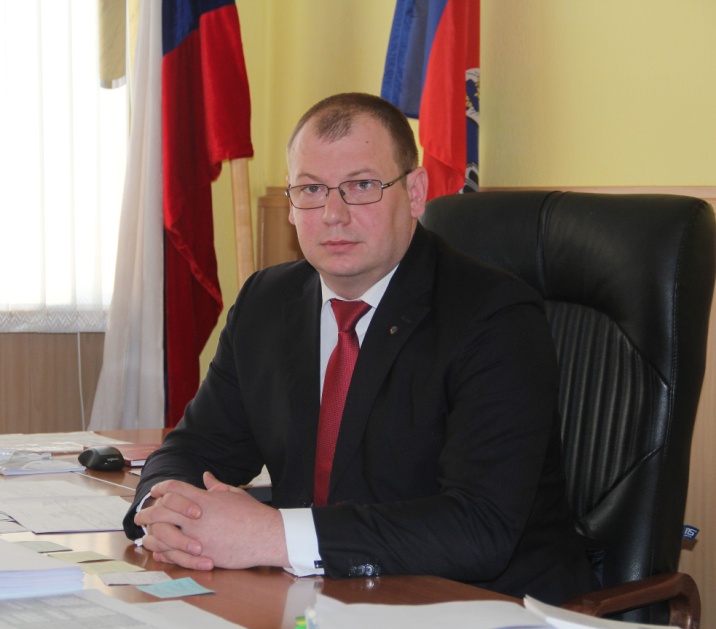 Сегодня Топчихинский район вызывает все больший интерес со стороны предпринимателей и потенциальных инвесторов, а удобное географическое положение, развитая транспортная инфраструктура, близость крупных рынков сбыта, особые природно-климатические условия и богатые сырьевые ресурсы делают его перспективным для вложения инвестиций. На территории района уже открыт и успешно работает известный не только в крае и нашей стране завод домостроения, введен в эксплуатацию современный крупный свиноводческий комплекс с полным производственным циклом, в рамках национального проекта «Демография» завершилось строительство 2 этажного детского ясли-сада на 140 мест со своей блочно-модульной угольной котельной. В районе стадиона «Юбилейный», положено начало реализации проекта средней общеобразовательной школы на 550 учащихся в селе Топчиха. Отличительной особенностью муниципального образования является наличие на его территории реликтовых сосновых боров и уникальных природных комплексов с редкостным разнообразием видового состава флоры, располагающих к развитию историко-культурного и экологического туризма. Для обеспечения комфортных условий для жизни и отдыха в районе создается отвечающая современным требованиям сфера услуг, социальная инфраструктура, приводится в порядок внешний облик поселений района, существенно улучшается качество дорог.Мы всегда рады гостям и деловым партнерам, открыты для долгосрочного сотрудничества. Со своей стороны, Администрация района обеспечит все необходимые условия возможного благоприятствования инвесторам. Глава района                                                                                               Д.С.Тренькаев1. Общие сведения о муниципальном образовании1.1. Общая характеристика муниципального образования Топчихинский район Алтайского краяТопчихинский район образован в 1932 году. Район расположен на юго-востоке Западной Сибири, в центральной части Алтайского края. Территория района находится в пределах Приобского плато (большая часть) и поймы реки Оби (восточная часть территории). Географическое положение муниципального образования Топчихинский район Алтайского края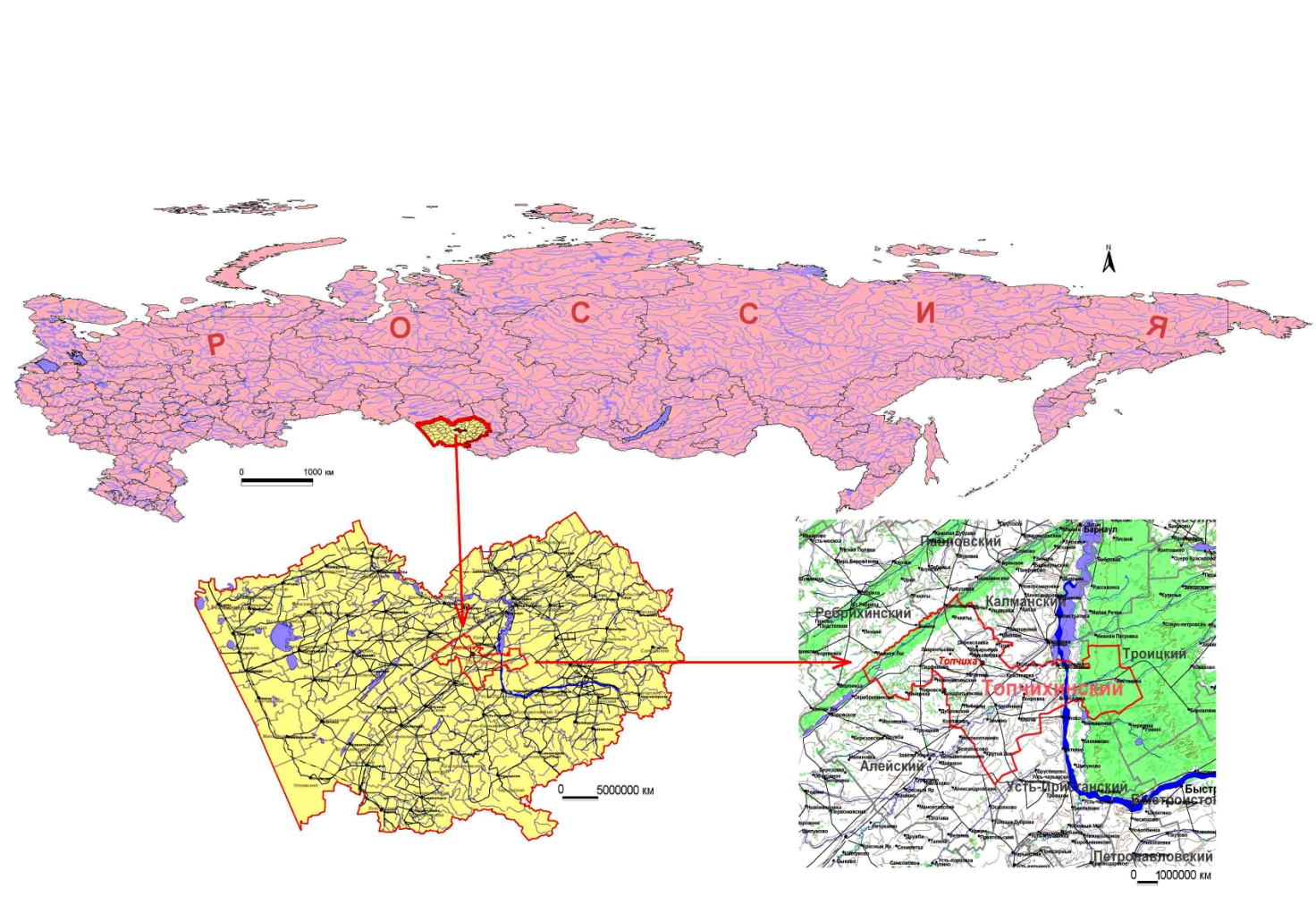 Общая площадь Топчихинского района составляет 3300,98 кв.км (1,96% территории Алтайского края), протяженность с севера на юг – 50 км, с запада на восток  – 110 км, часовой пояс MSK+4 (UTC+7). Географические координаты: 52° 49ʹ северной широты, 83° 07ʹ восточной долготы. Высота над уровнем моря – 198 метров.Расстояние до г. Барнаула – Граничит с Ребрихинским, Павловским, Калманским, Первомайским, Троицким, Усть-Пристанским и Алейским районами Алтайского края. 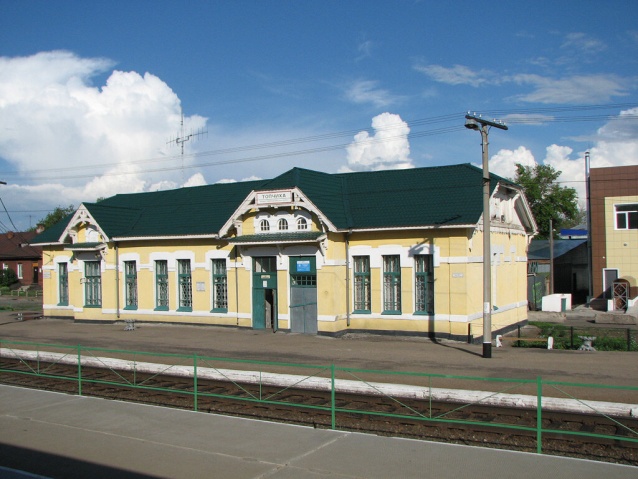 Численность населения по состоянию на 01.01.2023 – 18383 человека. Плотность населения – 5,6 человека на 1 кв.км.По территории района проходит федеральная автодорога А-322 «Барнаул – Рубцовск - граница с Республикой Казахстан» и железнодорожная магистраль федерального значения, связывающая район с городами: Барнаул, Омск, Новосибирск, Новокузнецк, Рубцовск, Алматы, Бишкек, Ташкент. В составе района 38 населенных пунктов, подчиняющихся 17 сельским поселениям. Наиболее крупные из них – села: Парфёново, Топчиха, Фунтики, Чистюнька и посёлок Кировский. 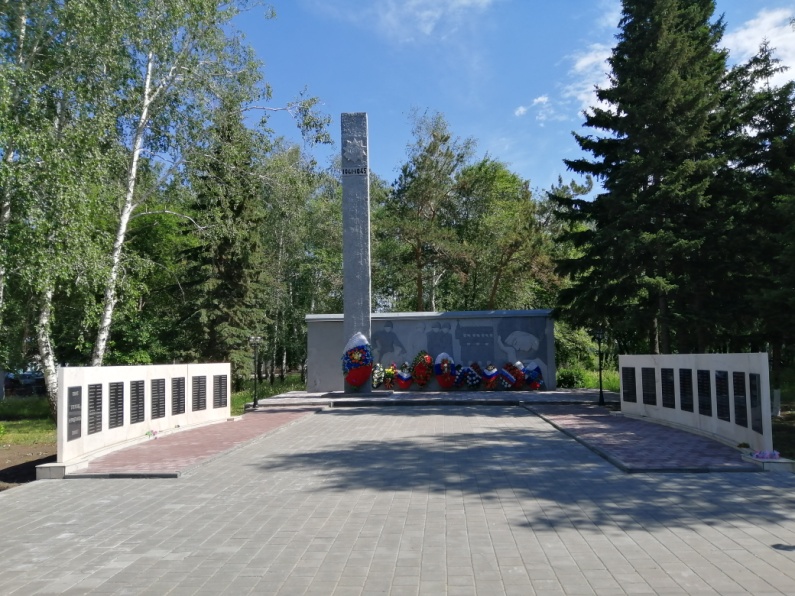 Самым большим населенным пунктом района и его административным центром является село Топчиха, в котором на 01.01.2023 проживало 7852 человека. Территория района входит в состав лесостепной части Алтайского края, 20 процентов площади занято массивами хвойных и смешанных лесов. 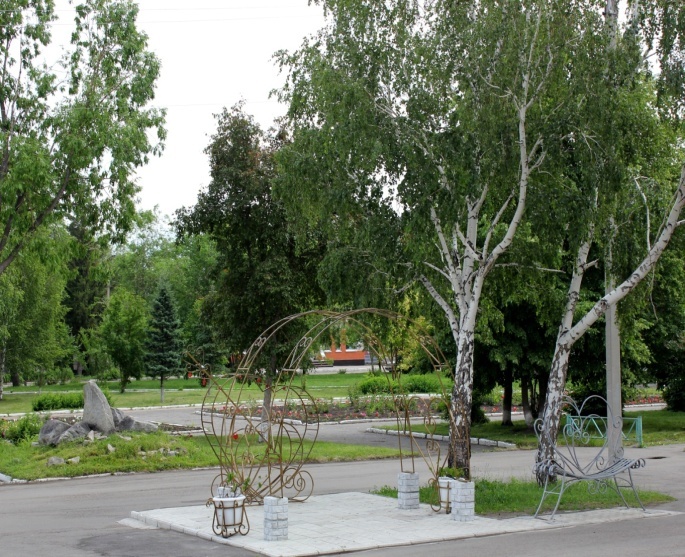 Район обладает благоприятными природно-климатическими условиями для развития сельского хозяйства (континентальный климат, почвы черноземного типа, хорошая обеспеченность ресурсами поверхностных вод). Полезные ископаемые представлены большим количеством гончарных глин и кварцевых песков, имеются значительные запасы торфа. Основным направлением экономики района является сельское хозяйство. Промышленность района представлена предприятиями по переработке сельскохозяйственного сырья местного производства.  На территории района осуществляют деятельность 3 структурных подразделения кредитных организаций и 4 структурных подразделений страховых компаний, 1 кредитный потребительский кооператив. В районе работают 188 магазинов, 12 объектов общественного питания и 77 объектов бытового обслуживания населения. Имеются 2 гостиницы с общим количеством мест единовременного размещения - 24 единицы. В районе в рамках пилотного проекта создан районный многофункциональный культурный центр, которым стал Топчихинский центральный Дом культуры с сетью структурных подразделений: центральная районная и детская библиотеки, районный краеведческий музей, 27 сельских домов культуры и клубов, 17 из которых осуществляют библиотечную деятельность. Учреждения культуры, клубные формирования в условиях пандемии освоили новые форматы деятельности. Продолжена работа по охране и сохранению объектов культурного наследия. На территории района 149 памятников истории и культуры, ведется их постановка на кадастровый учет.1.2. Органы местного самоуправления и административно-территориальное устройствоАдминистрация Топчихинского района расположена по адресу: 659070, Алтайский край, Топчихинский район, с. Топчиха, ул. Куйбышева, 18. Адрес официального сайта муниципального образования Топчихинский район: www.top-rayon.ru, e-mail:  topchiha32@mail.ru     Факс: (385-52) 2-10-03. Официальный сайт районной газеты «Наше слово»: www.moyaokruga.ru/nashslovo/   Адреса электронной почты структурных подразделений Администрации района: agro-toprayon@yandex.ru - отдел сельского хозяйства и природопользования;toprono@yandex.ru - комитет по образованию;topfin@yandex.ru - комитет по финансам, налоговой и кредитной политике;topgkh@yandex.ru - отдел по строительству, архитектуре и благоустройству;gkh1932@yandex.ru – комитет ЖКХ, дорожного хозяйства, транспорта, связи;topkult_molod@mail.ru - отдел культуры, молодежи и спорта;toparxiv@yandex.ru - отдел по делам архивов;komek_top2019@mail.ru – комитет по экономике и инвестиционной политике;topcheconom@mail.ru - комитет по управлению муниципальным имуществом.Список контактных лиц Администрации района, ее структурных подразделений представлен в следующей таблице: Территория района включает 17 муниципальных образований (сельских поселений), в том числе с населением до 1000 человек – 11 поселений, свыше 1000 человек – 6 поселений. На территории района находятся следующие муниципальные образования:Белояровский сельсовет образован на базе с. Белояровка (687 человек). По площади сельсовет занимает 16  место среди сельсоветов района – . Белояровка находится на расстоянии 10 км от районного центра и железнодорожной станции Топчиха, от краевого центра – на расстоянии . Володарский сельсовет образован на базе с. Володарка (600 человек). Общая площадь сельсовета – 22444 га, что соответствует 4 месту в рейтинге сельсоветов района по площади территории. Поселение расположено в северо-восточной части района, в 55 км от с. Топчиха. Расстояние до краевого центра составляет . Зиминский сельсовет образован на базе с. Зимино (366 человек). Площадь территории составляет , сельсовет занимает 13 место среди сельсоветов района. Поселение расположено в восточной части района, в 35 км от с. Топчиха. Расстояние до краевого центра составляет 100 км.  Кировский сельсовет (1110 человек) образован на базе поселков: Кировский, Садовый, Топольный, села Крутой Лог. Центр поселения находится в п. Кировский, расположенном на расстоянии 12 км от Топольного, в 5 км от Садового, в 3 км от Крутого Лога. Поселение расположено в южной части района, в от с. Топчиха. Территория Кировского сельсовета составляет , по площади он занимает 5 место. Расстояние до краевого центра составляет 120 км. Ключевский сельсовет (280 человек) находится на юго-востоке района, на границе с Усть-Пристанским районом. Общая площадь поселения – 17501 га, Ключевский сельсовет занимает 9 место по площади среди поселений района. Центр поселения – п. Ключи удален от райцентра на 45 км, от краевого центра на  . Красноярский сельсовет (264 человека) образован на базе с. Красноярка. Поселение расположено в восточной части района, в 45 км от c. Топчиха. По площади Красноярский сельсовет занимает 14  место среди сельсоветов района (11213 га). Расстояние до краевого центра составляет . В состав поселения также входят поселки Нагорный и Староалейка, в котором в настоящее время никто не проживает.Макарьевский сельсовет (539 человек) образован на базе с. Макарьевка. Поселение расположено в северо-восточной части района, в 8 км от районного центра. Расстояние до краевого центра составляет 100 км, связь с которым осуществляется по железнодорожному пути и по дороге с асфальтобетонным покрытием. Общая площадь поселения – , 11 место по площади. Муниципальное образование включает также села Михайловка и Лаврентьевка.Парфёновский сельсовет (1308 человек) образован на базе с. Парфёново. В состав сельсовета также входят 4 населенных пункта – село Песчаное и поселки: Комариха, Ульяновский и Комсомольский. Поселение расположено в юго-западной части района, в 30 км от районного центра. Общая площадь поселения , занимает 1 место по площади среди поселений района. Расстояние до краевого центра составляет . Переясловский сельсовет (758 человек) расположен в северо-западной части района, в 10 км от районного центра. Общая площадь поселения - 16023 га (10 место). Расстояние до Барнаула - 100 км. В состав поселения входят село Переясловка и поселок Труд.Победимский сельсовет (1370 человек) расположен в южной части района, в 37 км от с. Топчиха. Территория Победимского сельсовета составляет 17701 га                  (8 место). Расстояние до Барнаула – 100 км. В поселке Победим есть железнодорожная станция. В состав муниципального образования входят поселки: Дружба, Зеленый, Степной и село Колпаково. Покровский сельсовет (282 человека) находится на юго-востоке района. Общая площадь поселения  (17  место в районе). Центр поселения – село Покровка удалено от села Топчиха на 45 км, от краевого центра – на . Сидоровский сельсовет (295 человек) расположен в восточной части района. Общая площадь поселения 18742 га (6 место среди поселений района). Поселение находится в 30 км от с. Топчиха. Расстояние до Барнаула составляет . В состав поселения входят села: Сидоровка, Ракиты, Чаячье. Топчихинский сельсовет (7852 человек) образован на базе села Топчиха - районного центра, расположен в 90 км от г. Барнаула. Площадь составляет  является наименьшим по площади в районе. Через село проходят железная и автомобильная дороги, связывающие его с Барнаулом, Новосибирском, Казахстаном и Средней Азией. Железной дорогой село разделено на две части (северную и южную). Фунтиковский сельсовет (1054 человек) образован на базе села Фунтики и поселка Крутиха. Территория Фунтиковского сельсовета составляет , занимает 7 место по площади. Поселение расположено в 6 км от с. Топчиха. Расстояние до краевого центра – . Хабазинский сельсовет (362 человека) расположен в восточной части района. Общая площадь поселения , занимает 15 место по площади. Поселение находится в 25 км от с. Топчиха. Расстояние до краевого центра составляет . В состав поселения входят село Хабазино и поселок Карасёво.Чаузовский сельсовет (171 человек) создан на базе сел Чаузово и Листвянка. Территория сельсовета составляет 53079 га, по площади он занимает 2 место. Поселение расположено в  от г. Барнаула и в 210 км от с. Топчиха, связь с которым осуществляется по улучшенной грунтовой дороге до села Бобровка Первомайского района, а далее с асфальтобетонным покрытием до села Топчиха. Село Листвянка расположено в восточной части района, в 220 км от с. Топчиха и ближайшей железнодорожной станции Алтайская - . Расстояние до краевого центра составляет . Чистюньский сельсовет (1085 человек) расположен в восточной части района, в 18 км от с. Топчиха. Территория Чистюньского сельсовета составляет , по площади сельсовет занимает 12 место. Расстояние до краевого центра составляет . Контактные данные глав (Администраций) сельсоветов:2. Инвестиционный потенциал района2.1. Трудовой потенциалПроцессы естественного движения населения района незначительно отличаются от средних для региона: происходит интенсивный процесс старения, уменьшается численность трудоспособного населения. В последние годы в районе наблюдается тенденция снижения миграционной убыли. Вместе с тем, остаются риски снижения численности населения, как по естественным причинам, так и из-за интенсивного оттока в городскую местность. Основные демографические показатели Топчихинского района:Основную долю в трудовых ресурсах составляют занятые в экономике (7877 человек), отраслевая структура которых обусловлена агропромышленной специализацией района и на протяжении последних лет существенно не меняется. Наибольший удельный вес в среднесписочной численности работников крупных и средних организаций составляют работники, занятые в сферах сельского хозяйства, государственного управления и обеспечения военной безопасности, образования, здравоохранения и предоставления социальных услуг, обеспечивающие в совокупности 79,3 % от общего числа занятых на вышеназванных предприятиях. Численность работников по территорииЧисленность официально зарегистрированных безработных на 01.01.2023 составила 188 человек В целях повышения занятости населения на территории района реализуются мероприятия районных и краевых программ, направленных на организацию временных рабочих мест для общественных работ, профессиональное обучение безработных граждан, организацию самозанятости.2.2. Природно-ресурсный потенциалНа территории муниципального образования в достаточном количестве имеются общераспространенные полезные ископаемые (строительный песок, гончарная глина), запасы торфа, что способствует развитию производства строительных материалов. Использование ископаемых осуществляется для нужд предприятий посредством открытых глиняного карьера на территории Фунтиковского сельсовета и песчаного карьера на территории Сидоровского сельсовета.Топчихинский район расположен в равнинной части Алтайского края в пределах лесостепной зоны. Площадь лесных массивов составляет 69912 га (20% территории). Сырьевой базой лесоперерабатывающей промышленности района являются смешанные и хвойные леса, состоящие из сосны, березы, тополя и осины. Лесной фонд района находится в ведении Ребрихинского, Павловского и Бобровского лесхозов Агентства лесного хозяйства по Алтайскому краю и Республике Алтай.2,2 процента территории района находится под водой. Поверхностные воды района представлены рекой Обью с ее притоками Алеем, Барнаулкой и мелкими реками: Большой речкой, Калманкой, Крутихой, протокой Даниловской. В пределах района протяженность Оби составляет 42 км, а ширина – 100-1500 м, в русле много островов.Водный запас района также составляют 15 озер и 27 водоемов. Общая площадь всех озер равняется 6679 га. Наиболее крупные из них – Травное, Моховое, Сухое. Здесь же расположено одно из крупных боровых озер Алтайского края – озеро Песчаное. На водоразделах хозяйствами района создано 72 пруда. 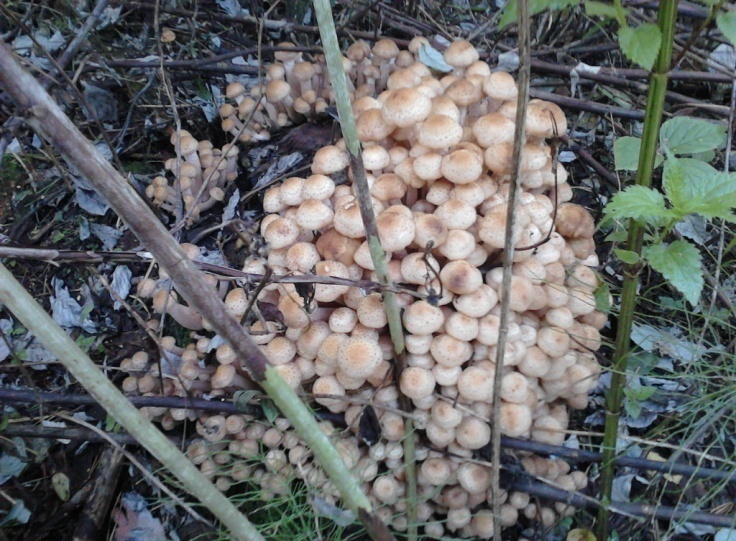 Благодаря наличию уникальных природных комплексов, расположенных на его территории, район имеет большой рекреационный и природоохранный потенциал. Среди них –  Барнаульский ленточный бор, Кобылин Лог в п. Ключи, Володарская гора. Ленточный бор проходит на северо-западе района вдоль течения реки Барнаулки неширокой полосой в 5-6 км. В низинах, на полянах, растет брусника, земляника, костяника. В приборовой части много березовых колков. В понижениях растут тальник, черемуха, калина, шиповник, боярышник.  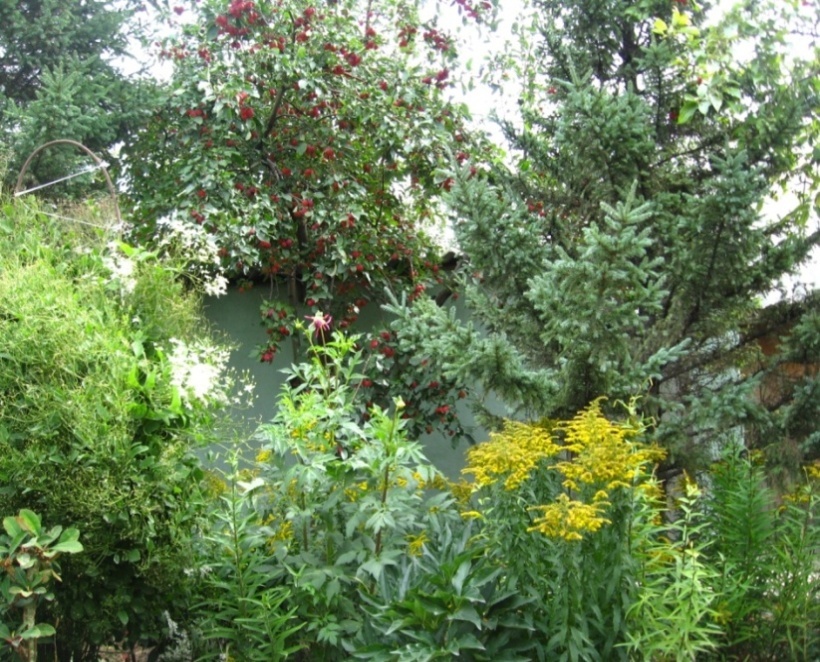 Кобылин Лог – уникальный степной и пойменный природный комплекс, где произрастает более 50 видов растений, занесенных в Красную книгу Алтая и России (лук алтайский, кандык, пион степной, ковыль перистый и др.).Володарская гора – второй в Европе природный памятник палеопочвоведения «Древние плейстоценовые почвы». В южной части района много лесополос. На территории Победимской средней общеобразовательной школы имеется дендрарий, в котором хорошо прижились 160 видов деревьев. Здесь произрастают: курильский чай, сахалинский бархат, карельская береза и монгольский дуб, липа мелколистная.Климат континентальный, средняя температура января -18,1°С, июля +20,2°С. Годовая норма атмосферных осадков – 450 мм. Специфические климатические и почвенные условия позволяют выращивать практически весь набор сельскохозяйственных культур, включая зерновые, зернобобовые, овощные, технические и кормовые. Общая площадь сельхозугодий составляет 215 тыс. га, в том числе 149,3 тыс. га пашни, 16,3 тыс. га сенокосов и 48,6 тыс. га пастбищ. Всего в районе насчитывается 50 видов животных, более половины из них грызуны. Промысловое значение имеет, в основном, только водоплавающая дичь.Обитают из зверей - лось, косуля, волк, лиса, барсук, белка, бобр, заяц, хорек, суслик, ондатра, норка; из птиц - различные виды уток, цапля, лебедь, журавль, выпь, чайка, глухарь, тетерев, куропатка, вальдшнеп, сова, сорока, кукушка, перепел, иволга, бекас, сибирский соловей, щегол, коростель; из рыб - карась, карп, линь, щука, окунь, чебак, лещ, нельма, язь, осетр, стерлядь, судак. 2.3. Инфраструктурный потенциал2.3.1.  Инженерная инфраструктураВ настоящее время инженерная инфраструктура района совершенствуется за счет реализации мероприятий, направленных на повышение энергоэффективности в сфере жилищно-коммунального хозяйства. Разработаны и утверждены схемы инженерных сетей тепло и водоснабжения поселений района.Предприятия энергетики, жилищно-коммунального и газового хозяйства  района стабильно и качественно поставляют коммунальные услуги, своевременно проводят капитальный и текущий ремонты, оперативно реагируют на аварийные ситуации. В 2022 году продолжено строительство на территории райцентра новой угольной автоматизированной котельной. Дата ввода в эксплуатацию - август 2023 года. Общая стоимость строительства с учетом подключения к сетям электроснабжения составляет 178,7 млн. руб. Завершено начатое в 2020 году проектирование реконструкции теплосети в с. Топчиха, протяженностью 1,79 км, соединяющей новую котельную с магистральной сетью. Конкурсные процедуры проведены, контракт заключен 14.03.2023, стоимость строительства - 218 млн. руб. В рамках реализации мероприятий государственной программы «Комплексное развитие сельских территорий» в 2022 году начата реконструкция 15 км водопроводных сетей и сооружений в с. Парфёново. План завершения реконструкции - 2023 год. На I этапе проложено 9 километров водопроводных сетей, установлена водонапорная башня, пробурено две водозаборные скважины, установлена дизель-генераторная установка, освоено 30,6 млн. руб. Общая стоимость проекта 65,3 млн. руб., из них 10 млн. руб. вклад предпринимателей Парфёновского сельсовета.Проект реконструкции водопроводных сетей и сооружений в с. Чистюнька, стоимостью 96,9 млн. руб., включен в региональный проект «Чистая вода» на 2025 год. Стоимость проектных работ составила 9,5 млн. руб.Завершено четырехлетнее проектирование реконструкции водопроводных сетей и сооружений в с. Топчиха, стоимостью строительно-монтажных работ 462 млн. руб. Получено положительное заключение проектно-сметной документации.В результате трехлетней работы в январе 2022 Губернатором края подписано инициативное концессионное соглашение в отношении всех объектов водоснабжения района. В ближайшее время к соглашению будут присоединены с. Белояровка, п. Победим.Следующий масштабный  проект для района – газификация находится 
в активной фазе проектирования. Проектной организацией «Альфа-проект» проектируется 30 километров распределительной сети в с. Топчиха на основании исходных данных, предоставляемых Администрацией района. Проектный институт ООО «ИПИГАЗ» проектирует межпоселковый газопровод высокого давления от с. Калманка до с. Топчиха, согласована схема его прохождения. Проектирование объекта осуществляется за счет средств ПАО «Газпром». В районе отсутствует централизованное водоотведение, производится вывоз жидких бытовых отходов из выгребных ям. Для водоотведения на отдельных участках применен водонапорный коллектор. Для сбора и перекачивания стоков в начале напорной ветки предусмотрена насосная станция. К нему от жилого квартала вода подается по самотечному водопроводу. Данная форма канализования применена на территории колбасного цеха, центральной районной больницы и воинской части. Все стоки вывозятся ассенизационным автотранспортом на поля фильтрации с. Топчиха в объеме 200 куб. м. в сутки. Поля фильтрации представлены 5 картами общей площадью более 44,6 га, однако используется одна из них. В настоящее время существует проект канализации с. Топчиха с устройством очистных сооружений. Работы по озеленению, санитарной очистке и благоустройству в райцентре ведутся МУП «Чистая Топчиха». Предприятия коммунального комплекса Топчихинского района:2.3.2. Экологическая ситуацияТопчихинский район в силу сложившейся структуры экономики относится к экологически чистым районам края. Уровень экологической нагрузки на экономику пока значительно ниже, чем в других районах края.На территории района имеется 11 объектов, имеющих выбросы загрязняющих веществ, из 303 источников загрязнений 299 источников выбросов с установленными ПДВ Объем загрязняющих веществ, поступающих в атмосферу от предприятий топливной энергетики, пищевой и деревообрабатывающей промышленности с установленными нормативами предельно допустимых выбросов, составляет 62 % от объема разрешенного выброса. Вместе с тем, внутри района формируются полюса экологического неблагополучия. Основными проблемами являются загрязнение воздуха, поверхностных водных ресурсов и почв в результате хозяйственной деятельности человека; наличие территорий с низким качеством питьевой воды и неразвитость инфраструктуры по переработке и захоронению отходов. Основные источники загрязнения водных ресурсов и почвы территории района – твердые бытовые отходы. На существующих санкционированных объектах их накопления производится только буртовка отходов. Из-за отсутствия финансовых средств не проводится обваловка, утилизация отходов производства и потребления. С целью объединения юных экологов для исследовательской и практической природоохранной работы, содействия решению местных экологических проблем МБОУ ДОД «Топчихинский детско-юношеский центр», являющимся с 2010 г. является опорной площадкой Алейского образовательного округа по эколого-биологическому направлению, ежегодно организуются слеты юных экологов «Зеленая волна» и различные экологические проекты, софинансируемые  за счет грантов Губернатора Алтайского края в сфере экологического воспитания, образования и просвещения. 2.3.3. Транспортная инфраструктураТранспортная инфраструктура района представлена сетью территориальных автомобильных дорог, дорогами краевого значения, участком федеральной автодороги А-322 Барнаул-Рубцовск-граница Республики Казахстан и участком Западно-Сибирской железной дороги.Общая протяженность автомобильных дорог общего пользования регионального и межмуниципального значения находящихся на территории района составляет 286,2 км, из них 280,9 км - дороги с твердым покрытием, 5,3 км - дороги с грунтовым покрытием. Общая протяженность автомобильных дорог общего пользования местного значения - 976,9 км из них 95, 0 км - дороги с асфальтобетонным покрытием, 135 км - дороги с щебеночным покрытием и 746,9- дороги с грунтовым покрытием.На территории района расположено 7 мостов протяженностью 381,2 пог. м., в том числе: железобетонных - 5 (263,9 пог. м.), металлических - 2 (117,3 пог. м.)Транспортное обслуживание населения осуществляется индивидуальным предпринимателем по междугородным и муниципальным маршрутам регулярных автобусных перевозок общей протяженностью 485 км. В районе стабильно работает сеть предпринимателей, оказывающих населению района услуги такси, грузоперевозок. Железнодорожный вокзал села Топчиха является важной составляющей транспортной инфраструктуры района, расположен он в центре села. Железнодорожное сообщение осуществляется по участку федерального значения, связывающего район с городами: Барнаул, Омск, Новосибирск, Новокузнецк, Рубцовск, Алматы, Бишкек, Ташкент. Через станцию также осуществляется транзитная перевозка грузов. 2.3.4. Коммуникационная инфраструктураВ районе построены высокотехнологичные сети сотовой и фиксированной связи. Услуги связи на территории района оказывают Топчихинский почтамт ОСП Управления Федеральной почтовой связи Алтайского края и линейно-технический участок (Топчихинский район) Южного линейно-технического цеха Межрайонного центра технической эксплуатации телекоммуникаций Алтайского филиала АО «Ростелеком».В районе действуют 19 телефонных станций, общая смонтированная емкость которых составляет 5,2 тыс. номеров, число телефонных аппаратов телефонной сети общего пользования или имеющих на нее выход – 5174 номера. В рамках реализации регионального проекта «Информационная инфраструктура» с 2019 по 2021 год все социально значимые объекты района (администрации, школы, ФАПы, пожарные части) подключены к высокоскоростному доступу сети Интернет. Вопрос улучшения качества связи в населённых пунктах с численностью жителей от 100 до 500 человек с 2021 года решается в рамках реализации национального проекта «Цифровая экономика» на основании интерактивного голосования, проводимого на территории РФ. В результате активного голосования в конце 2021 при квоте на Алтайский край 48 населенных пунктов 10 сел района стали победителями и участниками программы. В течение 2022 года и частично 2023 года подключены к высокоскоростной мобильной 4G связи: Дружба, Зеленый, Красноярка, Михайловка, Песчаное, Покровка, Сидоровка, Топольный, Хабазино, Чаузово. В 2022 году в подобном голосовании еще 3 села набрали наибольшее число голосов: Зимино, Ключи, Макарьевка.Услуги сотовой связи в районе оказывают следующие операторы - Сибирские филиалы компаний: ПАО «ВымпелКом», ПАО «МегаФон» и ПАО «МТС – сотовая компания».2.3.5. Бизнес-инфраструктураВ бизнес-инфраструктуру входят: кредитные организации, страховые компании, оценочные и консалтинговые организации, организации инфраструктуры поддержки предпринимательства и выставочные площадки.Филиалы банков и кредитных организаций, действующих на территории района:  Страховые организации, осуществляющие медицинское страхование:Структурные подразделения страховых организаций:Оценочные и консалтинговые компании:Инфраструктура поддержки субъектов малого и среднего предпринимательства: Для проведения крупных форумов, семинаров, выставок и ярмарок наиболее подходящими площадками являются:Топчихинский центральный Дом культуры (с. Топчиха, ул. Куйбышева, 37, тел.: (385-52) 2-14-65);Стадион «Юбилейный» (с. Топчиха, ул. Юбилейная, 1, тел.: (385-52) 2-17-93). 2.4. Экономический потенциалПромышленное производство не является определяющим в экономике района, бюджетообразующих предприятий в этой отрасли нет. Доля занятых на предприятиях промышленности всех форм собственности составляет 13,3 % от общей численности работников района. Выгодное географическое положение района, территориальная близость к краевому центру, межрайонному центру второго порядка – г. Алейску и развитая дорожная инфраструктура (прохождение федеральной трассы и железнодорожной магистрали) оказывают существенное влияние на развитие реального сектора экономики, способствуя появлению конкурентных преимуществ на рынке сырья. Основные показатели развития промышленности района: В структуре промышленного производства района наибольшую долю занимают обрабатывающие производства – 67,5 %, из них производство пищевых продуктов – 66,2 %. В основном промышленность представлена предприятиями по переработке сельскохозяйственного сырья: ООО «Мясная линия Топчихинских хозяйств», цех по производству крупы «Агросистема» и др. 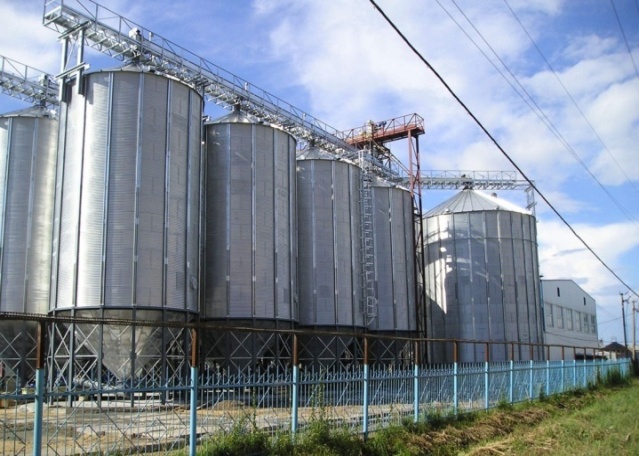 Основные направления обрабатывающей промышленности, развивающиеся в районе, – производство муки, крупы, хлеба и кондитерских изделий, кормов, мяса, колбасных изделий, пиломатериалов, домов и мебели. В полную силу работает ООО «ПО Топчихинский мелькомбинат». Ежегодно на предприятии производится более 70 тыс. тонн муки высокого качества и 2 тыс. тонн крупы (42% от объема производства в районе),  предприятие ежегодно инвестирует в оборудование, усовершенствуя своё производство. С каждым годом растет объем поставок продукции, выпускаемой ООО «Содружество». Предприятие осуществляет строительство деревянных домов из клееного бруса, бань и строительных комплектов балочной системы, которые поставляется в разные регионы нашей страны, а также за ее пределы. 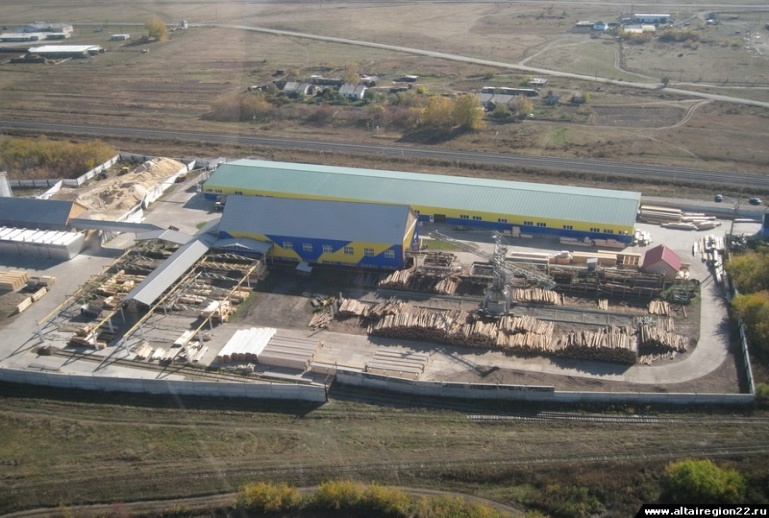 Основным направлением экономики района является сельское хозяйство. Основная специализация хозяйств района – производство растениеводческой продукции, в основном зерновых культур, мясомолочное скотоводство. В структуре валовой продукции сельского хозяйства  на долю растениеводства приходится                  49 %, животноводства – 51 %. Топчихинский район входит в число районов, вносящих весомый вклад в закрома Алтайского края. В целом за 2022 г. сельхозпроизводителями района было посеяно и убрано 122,5 тыс. га различных культур. Валовой сбор сельскохозяйственных культур: Среди предприятий района лидерами по продуктивности  являются АО «Племенной репродуктор «Чистюньский», ОАО «Раздольное». Наблюдается положительная динамика развития фермерских хозяйств.Производство продукции животноводства:В целом, Топчихинский район является ведущим производителем сельскохозяйственной продукции края. В районе активно реализуются меры государственной поддержки сельского хозяйства и стимулирования инвестиционной деятельности в отрасли, в результате чего увеличиваются показатели эффективности сельскохозяйственного производства. Кроме того, район располагает потенциалом для активного развития следующих производств:- переработка сельскохозяйственной продукции (мука, крупа, масло сливочное и масло подсолнечное);- пищевые производства (молочная продукция, сыроделие);- производство строительных материалов (бетон, кирпич), глубокая переработка древесины для местного потребления.Основные промышленные и сельскохозяйственные предприятия района:2.5. Малое и среднее предпринимательствоМалое и среднее предпринимательство Топчихинского района представляет собой значимый ресурс для экономического роста, укрепления социальной стабильности территории, являясь одной из основ районной экономики. Субъекты предпринимательства и самозанятые граждане обеспечивают                  25,6 % от общей численности занятых в экономике района. В расчете на десять тысяч человек населения приходится 369 субъектов предпринимательства, включая самозанятых граждан. предпринимательства. Доля поступлений от бизнеса в общем объеме собственных доходов районного бюджета по итогам года увеличилась с 20,9 % в 2022 году до 37,3 %.С целью улучшения инвестиционного и предпринимательского климата территории полностью внедрен муниципальный инвестиционный стандарт. Основные показатели развития  малого и среднего бизнеса:На 2023-2027 годы принята муниципальная программа «Развитие малого и среднего предпринимательства в Топчихинском районе», инструменты и формы поддержки которой рассчитаны на динамично развивающиеся предприятия и начинающих субъектов, прежде всего в сфере производства и бытовых услуг, а также тех, чья деятельность носит социально значимый характер в развитии сельских поселений. На финансирование мероприятий муниципальной программы «Развитие малого и среднего предпринимательства в Топчихинском районе» на 2022 в районном бюджете предусмотрено 439,3 тыс. руб., на 2023 год 469 тыс. руб. С учетом ранее разработанной «Карты потребности» по созданию новых субъектов бизнеса в наиболее значимых сферах экономики в муниципальной программе определены малоиспользуемые потенциалы сельских территорий района, позволяющие обеспечить устойчивое многоотраслевое развитие, занятость и повышение качества жизни населения: переработка сельскохозяйственной и мясной продукции; производство строительных материалов; сельский туризм и связанные с ним услуги; организация торгового обслуживания в малых селах; дорожный сервис; коммунальные, бытовые и социальные услуги; услуги здравоохранения; досуговая и развлекательная деятельность. Общественным советом предпринимателей при Администрации района проводится активная планомерная работа по решению проблем, связанных с неблагоприятными внешними факторами, препятствующими переводу деятельности предпринимателей на качественно новый уровень. 2.6. Потребительский потенциал В настоящее время потребительский рынок района насчитывает 188 магазинов, 12 объектов общественного питания и 139 объектов платных услуг, из них 69 объект бытового обслуживания населения. 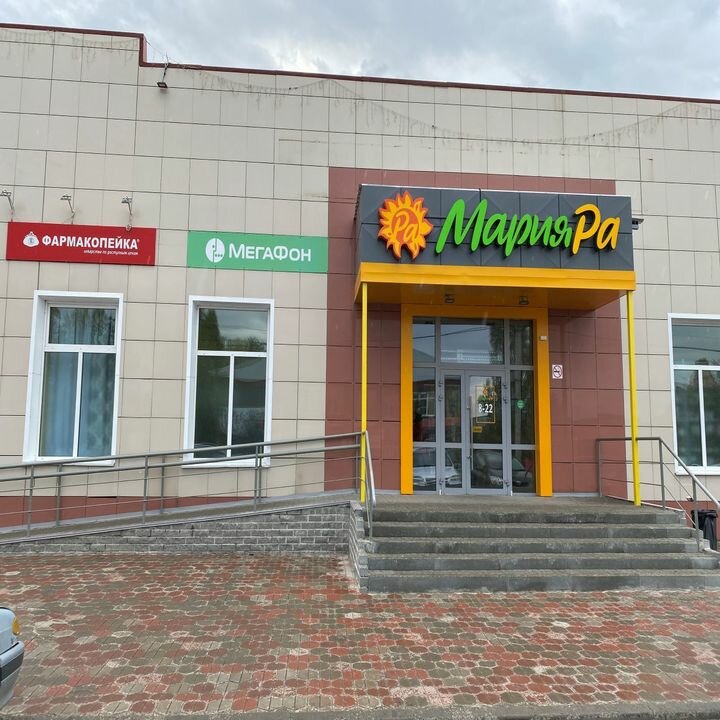 Из общего числа магазинов розничную торговлю продовольственными товарами осуществляет 40 объектов, промышленными – 32 объектов и смешанную торговлю – 116 объектов. Структура действующих магазинов, в основном, представлена торговыми форматами площадью до 150 кв.м.Широкое развитие получили сетевые  федеральные и краевые торговые структуры: «Аникс», «Мария-Ра», «Магнит», «Пятерочка» «Новэкс», «ДНС», «Бристоль», «FixPrice», «Светофор», «Цимус» и «Домострой». В районе функционирует постоянно действующая универсальная ярмарка, а также продолжают на регулярной основе проводиться социальные ярмарки с участием товаропроизводителей края. За год проведено 26 ярмарок.  В инфраструктуре нестационарной торговой сети наибольший удельный вес приходится на павильоны (80,9 %).Схема размещения нестационарных торговых объектов на территории района утверждена постановлением Администрации района от 17.04.2020 № 16 (в ред. от 17.02.2023 № 85, от 05.05.2023 № 210)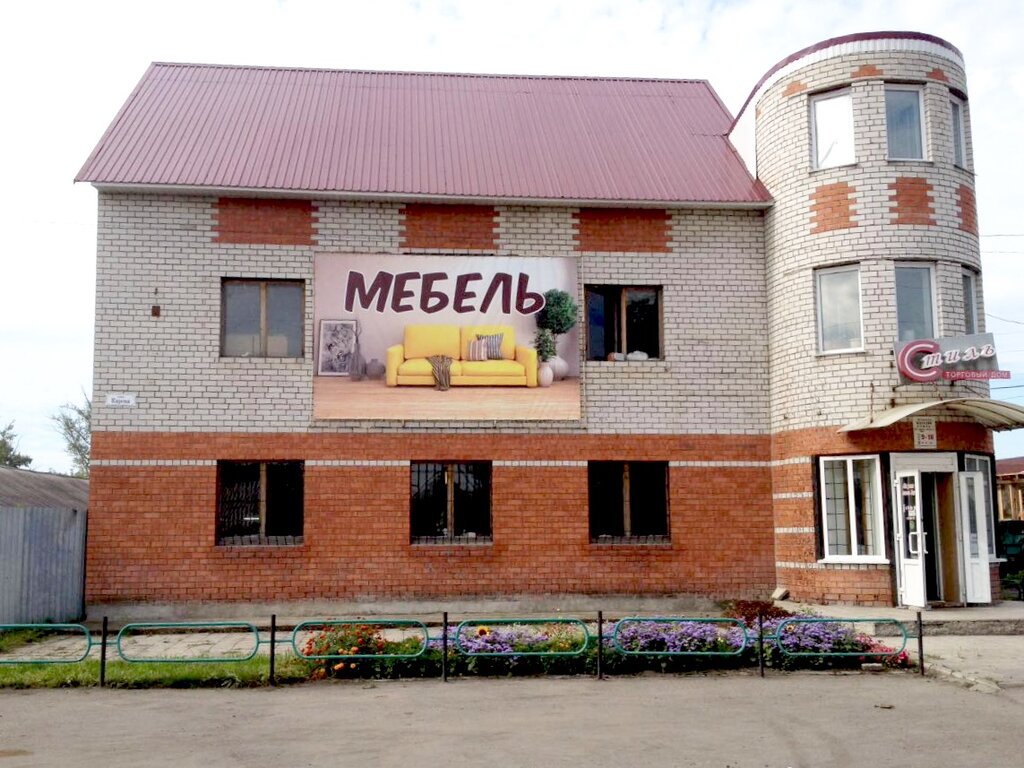 Развитие розничной торговли:Обеспеченность населения района площадью торговых объектов(кв.м. в расчете на 1 тыс. жителей)В районе также работает 22 школьные столовые, обеспечивающие горячим питанием более 2,5 тыс. школьников, 2 круглогодичных объекта придорожного сервиса. В летний период организовывается ряд летних кафе.Особой атмосферой уюта наполнено кафе «У дороги» на 106 посадочных мест, расположенное на въезде в Топчихинский район вдоль федеральной трассы Барнаул-Рубцовск, по которой проходит туристический маршрут «Большое золотое кольцо Алтая». 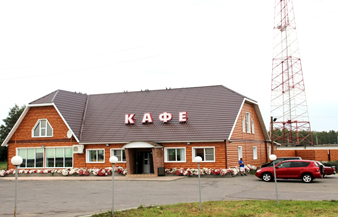 После реконструкции к зданию кафе пристроены  банкетный и обеденный залы для проведения различных торжеств, поострен теплый санузел,  реконструирована барная стойка и установлено современное оборудование, позволившее расширить ассортимент изготавливаемых изделий блюдами на гриле и во фритюре.Для своих посетителей кафе предлагает  более 40 наименований изделий собственного производства из натуральных продуктов (салаты, первые и вторые блюда, выпечка, напитки), которые ничем не отличаются от блюд домашнего приготовления. 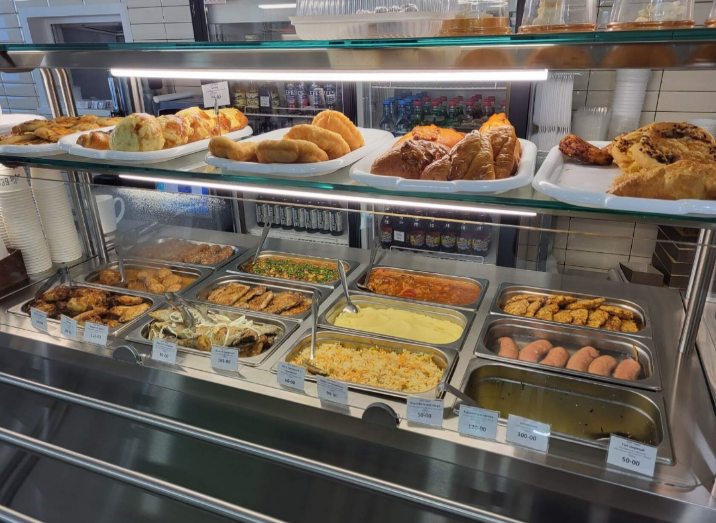 	Разнообразные закуски и блюда русской, итальянской, узбекской и японской кухни, широкий ассортимент спиртных и безалкогольных напитков и коктейлей предлагает сеть объектов общественного питания                           ООО «Нива»: фудкорт с летней площадкой «Березка, а также банкетный зал «XL»Каждое изделие неповторимо по  рецептуре и оформлено мастерами с многолетним опытом работы по изготовлению кулинарной продукции. 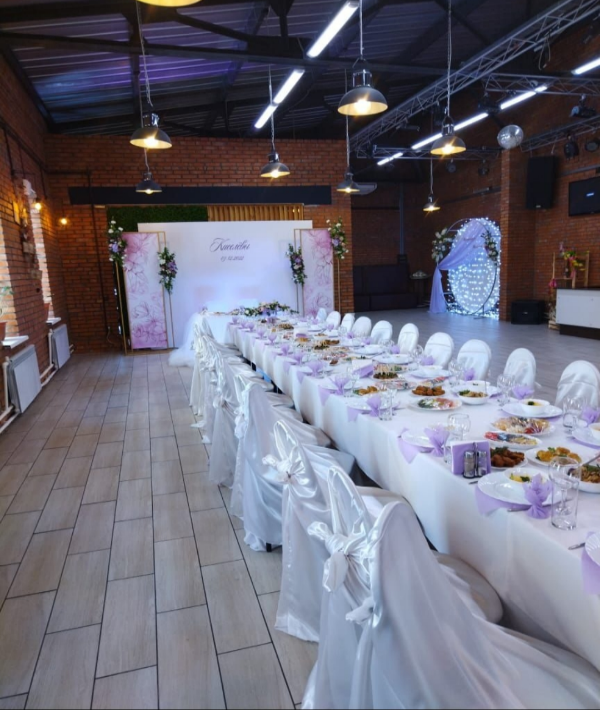 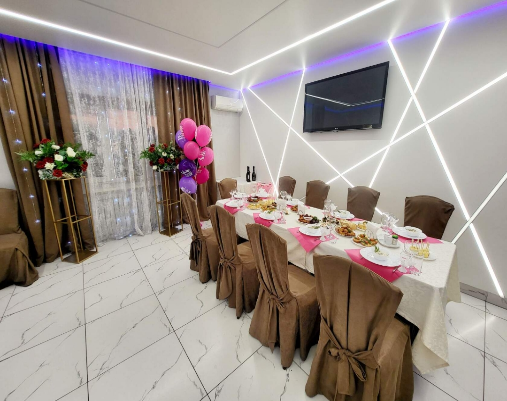 Есть отдельное меню, в котом представлены алтайские блюда топчихинских кулинаров: салаты «Алтайская Цыпочка», «Свежесть Алтая», «Кедровый»,  колбаски «Топчихинские», горячее «Топчихинское рандеву», блинчики из кедровой муки.  В каждом зале предприятия присутствуют декоративные элементы, создающие единство стиля, и кондиционеры, обеспечивающие микроклимат обеденного зала.       ООО «Нива» также предоставляет дополнительные  услуги по доставке блюд на дом (услуга «домашний зал»),  изготовлению оригинальных тортов и пирожных на заказ, готовых изделий, мясных и рыбных полуфабрикатов. Развитие общественного питания:Развитие платных услуг:Среднедушевой денежный доход населения за 2022 г. составил 20588 рублей.Среднемесячная начисленная заработная плата работников по крупным и средним предприятиям по отраслям экономической деятельности:2.7.  Финансовый потенциалВ районе реализуются мероприятия, направленные на повышение эффективности бюджетных расходов. В целях повышения инвестиционной привлекательности бюджетная политика района направлена на создание благоприятных условий для экономического развития муниципального образования, привлечения инвестиций и стимулирование энергосбережения.Данные об исполнении районного бюджета (тыс. руб.):2.8.  Муниципальное имущество и землиУправление и распоряжение муниципальной собственностью района, ведение бухгалтерского учета имущества казны района, администрирование поступлений неналоговых доходов в бюджете района, распоряжение земельными участками, государственная собственность на которые не разграничена, а также земельными участками сельскохозяйственного назначения фонда перераспределения осуществляется комитетом по управлению муниципальным имуществом Администрации района (далее – комитет). Площадь земель в границах муниципального образования Топчихинский район составляет . В структуре земель преобладают земли сельскохозяйственного назначения (230020 га). Комитетом по принципу «одного окна» с обращением через Единый портал государственных и муниципальных услуг, филиал КАУ «МФЦ Алтайского края» обеспечено предоставление муниципальных услуг по предоставлению земельных участков. По состоянию на 01.01.2023 общая площадь сданных в аренду земельных участков составила 64335,9 га по договорам аренды, в основном это земли сельскохозяйственного назначения.	С целью эффективного использования земельных ресурсов схемой территориального планирования муниципального образования Топчихинский район предусмотрены мероприятия по изменению целевого назначения земель: выделение земельных участков под объекты промышленности, инженерно-транспортной инфраструктуры, рекреации, расширение населенных пунктов с изменением границ существующих категорий земель (строительство капитальных объектов жилищного значения в селах: Топчиха, Фунтики, Володарка и поселке Кировский за счет дополнительного отвода 651 га из состава земель сельскохозяйственного назначения).  2.9. Туристско-рекреационный потенциалВ районе одним из перспективных направлений экономического развития может стать туристическая отрасль, которая в настоящее время развита слабо, но имеет значительный потенциал и предпосылки превратиться в профильное направление экономики.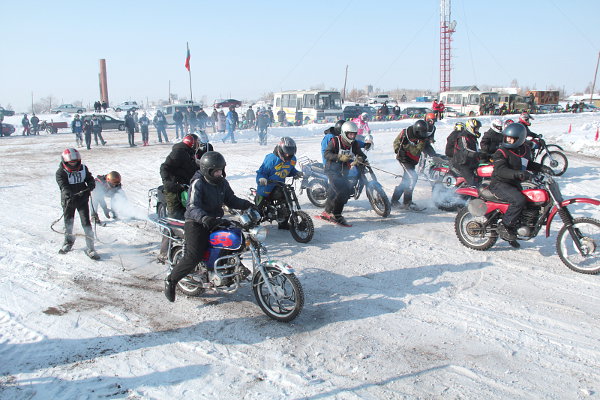 Приоритетным в сфере туризма является развитие внутреннего туризма, в том числе: событийного (посещение спортивных и культурных мероприятий, проводимых на территории района), культурно-познавательного (спортивно-оздоровительный отдых, отдых на природе, историко-культурный, экскурсионный отдых с изучением истории района) и детского туризма.  Предпосылки для развития детского туризма создает активная деятельность Топчихинского детско-юношеского центра, являющегося опорной образовательной площадкой Алтайского детско-юношеского центра детско-юношеского туризма и краеведения, краевой пилотной площадкой по теме «Формирование ценностей здоровья на основе волонтерского движения в практике образовательного учреждения», опорной окружной площадкой по эколого-биологическому образованию. Сегодня Топчихинский район является базовым для проведения различных культурных, экологических, спортивных и иных мероприятий краевого уровня. Ежегодно на территории района проводятся выступления ведущих солистов Топчихинского центрального дома культуры, творческих коллективов, имеющих звание народных, фестивали военно-патриотической музыки и театрального жанра «В гостях у Завалинки», Дельфийские игры, детский концерт творчества «Радуга талантов», краевой праздник масленицы, и многие другие. 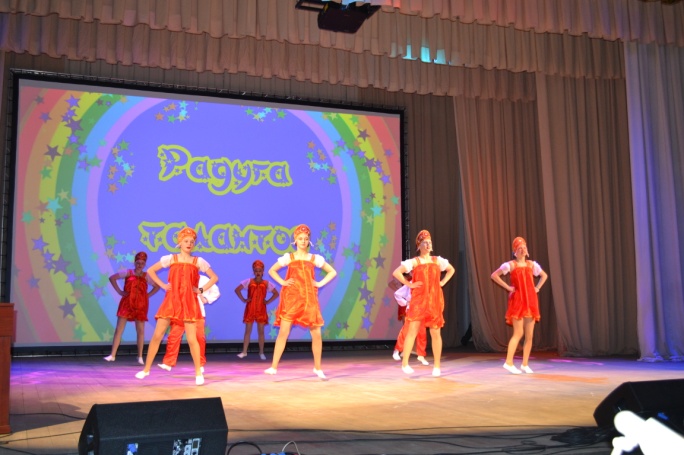 С 2012 г. проводятся зональные соревнования по хоккею в рамках Зимней олимпиады сельских спортсменов Алтая, ежегодно организуются «Биб-лионочь» и мероприятие «Музей собирает друзей». 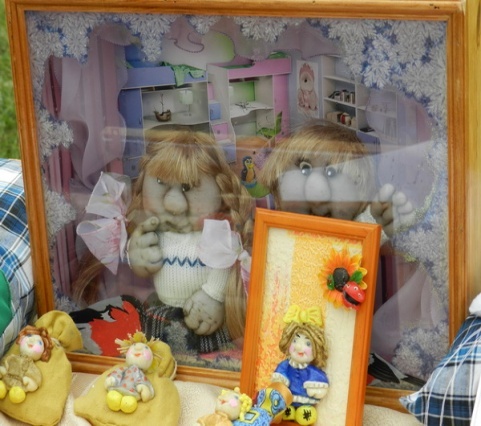 В Топчихинской межпоселенческой центральной библиотеке можно увидеть картины известных художников района: Анатолия Щетинина, Сергея Пашкова и Владимира Говорова, объединенные в общую выставку, отличающуюся разнообразием красок и обилием мотивов, под названием «Родная сторона – знакомая картина», поэтические сборники стихов местных авторов «Перелески» «Полюса», выпуски песен композиторов района «Избранное». Заслуживает внимания Топчихинский районный краеведческий музей, имеющий с 2013 г. собственную страницу в сети «Интернет» и вносящий весомый вклад в оказание услуг по экскурсионному обслуживанию. Здесь можно увидеть немало интересного: картины Чистюньского художника, профессора живописи М.Ф. Гладунова, экспозиции: «Культура переселенцев Топчихинского района XVII-XX веков», «Природные богатства района», «Солдаты XX века». Популярностью пользуются разработанные музеем туристские маршруты «По старинным трактам Алтая», «Солдаты России» и «Обь-Матушка», а также экспедиции по историческим и памятным местам района.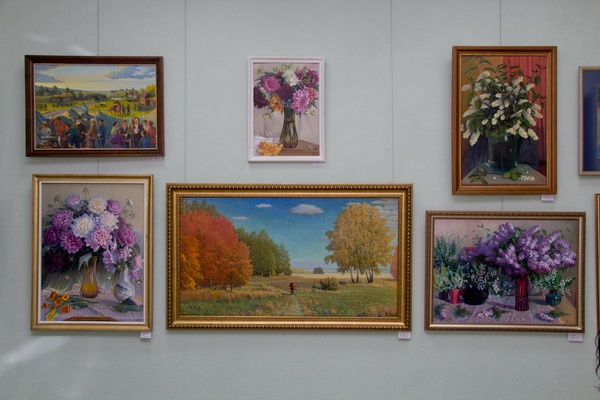 Туристский поток по итогам 2022 г. составил 4234 человека. Уникальные экспонаты, связанные с культурным наследием старожилов и переселенцев, произведения русского фольклора (книга старообрядцев-киржаков, рушник переселенцев из Центральной губернии России, вышивка первой половины прошлого века, оконная резьба, редкие обряды) хранят музейные школьные комнаты сельских поседений района. В настоящее время район является транзитным пунктом для туристов, направляющихся на отдых в Горный Алтай, также располагая туристическими ресурсами – памятниками истории, культуры и археологии, которые могут быть использованы в качестве объектов экскурсионного маршрута для развития проекта Большого туристического кольца Алтая.В частности, в районе имеются памятники архитектуры начала XX века, связанные со строительством Западно-Сибирской дороги – это здание железнодорожного вокзала и водонапорная башня, сохранившиеся до наших дней с минимальными изменениями. Также сохранились здание штаба, размещавшегося на территории района с 1932 по 1953 годы первоначально самого крупного Чистюньского лагерного пункта Сиблага, а с 1946 года - Чистюньского ИТЛ ГУЛАГа, жилые постройки офицеров и служащих лагеря, частично сохранился ландшафтный и архитектурный облик центра поселка Комендантск, центра лагеря.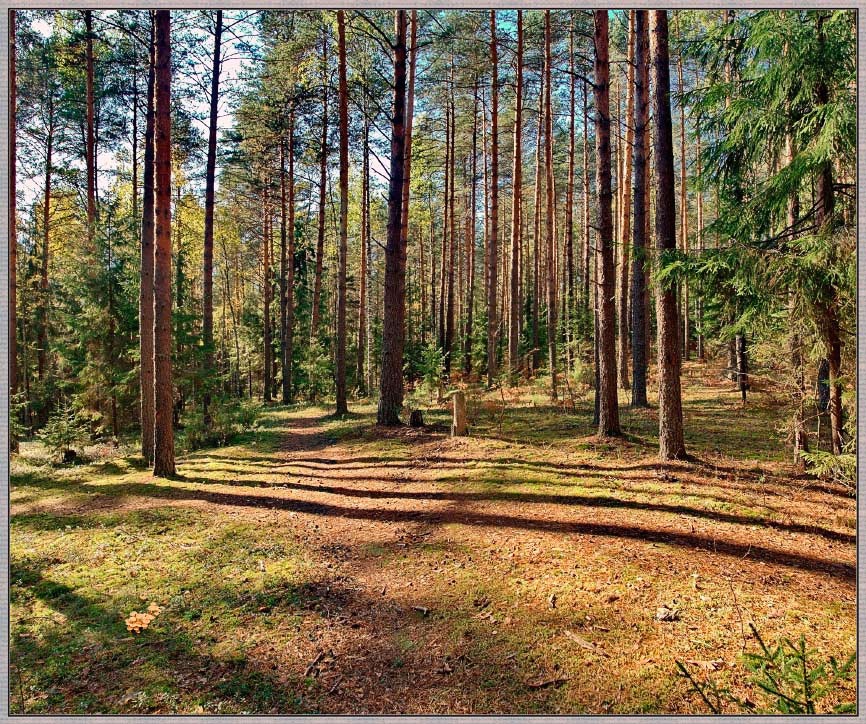 На территории села Топчиха учился летному мастерству дважды Герой Советского Союза летчик-космонавт СССР Б.В. Волынов, а в 1957 году – космонавт № 2 Г.С. Титов. В Военном городке сохранилась казарма, где проживали курсанты Волынов и Титов. Имеется скульптурная композиция известного на Алтае скульптора Прокопия Щетинина. В экскурсионный комплекс под названием «Оглянись не во гневе, а в смущенье и горести…», расположенный в 7-20 км. от трассы Большого туристического кольца Алтая, может быть включено шесть братских захоронений красных, крестьянских партизан времен гражданской войны (братские захоронения в селах Чистюнька, Зимино, Володарка, Чаузово, Фунтики, Парфеново). На территории района, в районе села Ракиты, также находится пересечение трех самых старых трактов Алтая: Семипалатинской дороги (1718-1719 годы образования), Старо-демидовского тракта (1729-1730 годы) и Павловского рудовозного тракта (1761-1763 годы). Старая демидовская дорога или Демидовский тракт начинается от села Парфеново (ранее село Парфенов Станец) и в районе села Ракиты пересекает Барнаульский ленточный бор. В районе реки Барнаулка в урочище «Тельмана» ранее располагалась демидовская деревня Барнаул, образованная Демидовым в 1730 годы. Это был первый населенный пункт в Топчихинском районе. Часть этого тракта и демидовские угольные наметы сохранилась до наших дней. Как объекты экскурсионного маршрута также могут быть использованы курганные насыпи, привязанные к поймам рек Алей и Обь, при их должной реконструкции. Наиболее известные из них – это памятники археологии федерального значения Малы и Большие Елбаны в районе населенного пункта Чаузово (Большая Речка).  	Природные условия Топчихинского района достаточно ординарны для территории края, их рекреационное использование, в основном, носит местное значение. Рекреационная привлекательность определяется наличием реликтовых сосновых боров, а также реки Обь и сосновых массивов ее правобережья. Для района специфичны «спокойные» виды отдыха: отдых на водоемах и промысловый отдых (охота, рыбная ловля, сбор растительного сырья).                                                        В пойме реки Обь имеются ресурсы для организации спортивного и промыслового рыболовства, можно рекомендовать организацию рыбохозяйственных прудов и зарыбление естественных озер. 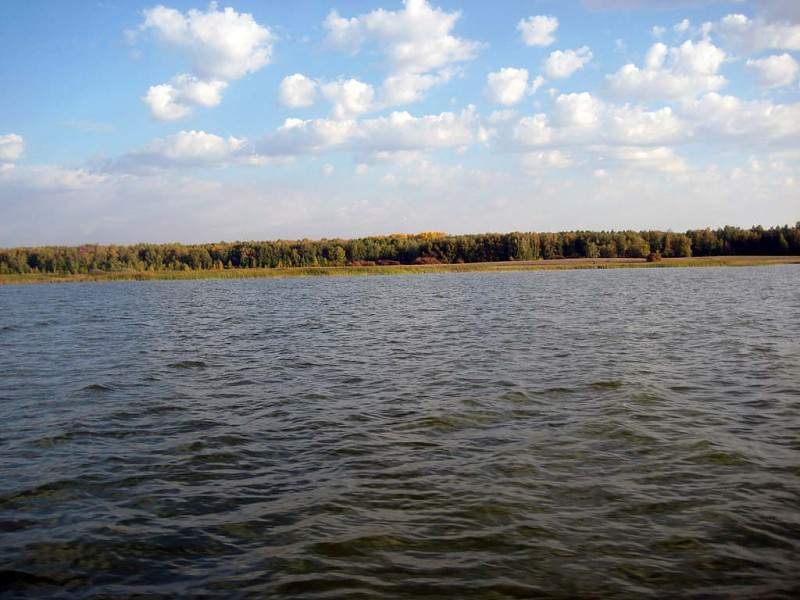 Самое крупное из пресных озер - озеро Песчаное перспективно для рекреационного освоения с возможностью реконструкции и  (или) строительства детского лагеря отдыха. Сейчас там размещена круглогодичная база отдыха «У озера», предоставляющая широкий ассортимент услуг, в том числе для туристов, пребывающих на территории базы без проживания.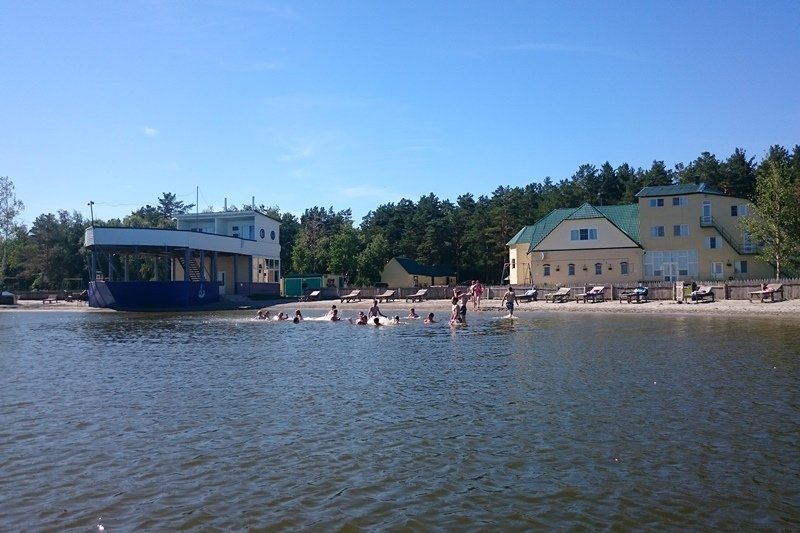 В зимний период организована охота, рыбалка, катание на снегоходах, коньках, лыжах и снежной горке, а в летний период – купание в чистом озере на оборудованном пляже, катание на водных мотоциклах, лодках, катамаранах, прогулки по лесу.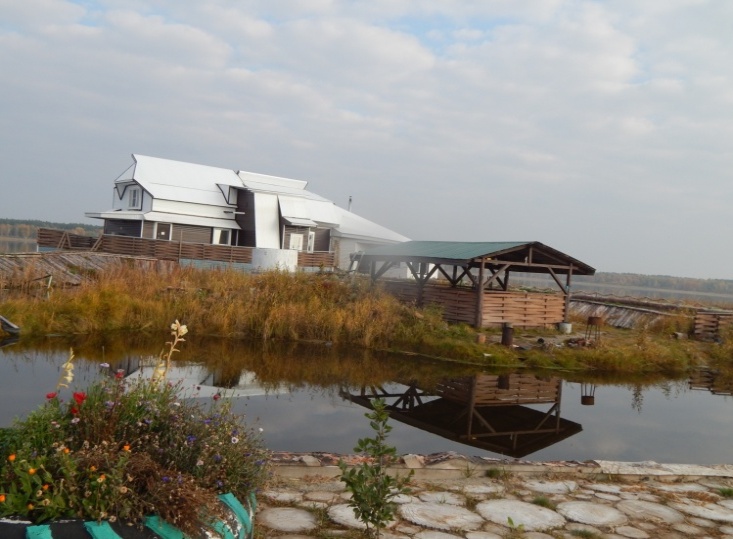 На берегу этого озера расположено старинное село Песчаное, которое располагает к развитию сельского туризма. Для обеспечения комфортных условий для отдыха транзитных туристов в районе совершенствуется инфраструктура придорожного сервиса. Гостиницы и средства размещения, расположенные на территории района:Объекты дорожного сервиса, расположенные на территории района:2.10. Социальная сфера2.10.1. ЗдравоохранениеДля оказания медицинской помощи населения функционирует центральная районная больница на 80 круглосуточных коек и 37 коек дневного стационара, районная поликлиника на 350 посещений в смену, 4 врачебные амбулатории, из них 3 амбулатории, имеющие по 2 койки дневного стационара, 16 ФАПов, частный стоматологический кабинет. Кадровый потенциал значительно снижен: 270 человек, из них 34 врача, 123 средних медицинских работников. Укомплектованность врачами составила 47 %, средними медицинскими работниками 74 %. По программе «Сельский фельдшер» трудоустроен  фельдшер  скорой помощи.Более чем на 10 тыс. возросло количество принятых пациентов на амбулаторном приеме (185 тыс. чел.), что составило 8,4 посещения на 1 жителя. Стационарная помощь оказана 1915 пациентам, в дневном стационаре пролечено 1117 чел. Врачами выполнено 378 выездов в села района, принято 5357 чел. Мобильным ФАПом проведено 126 выездов в населённые пункты, где отсутствуют медицинские работники, осмотрено 1641 человек. Скорой медицинской помощью обслужено 6030 чел. Приобретено медицинское оборудование на сумму более 400 тыс.руб., новый автомобиль скорой медицинской помощи стоимостью более 3 млн. руб.Проведены ремонты клинической лаборатории, ограждения, видеонаблюдения ЦРБ на сумму 3 млн. руб.2.10.2. ОбразованиеОрганизацией предоставления общедоступного и бесплатного образования занимаются 14 образовательных организаций, из них 9 школ (юридических лиц), имеющих 13 филиалов, 2 детских сада (юридических лиц), имеющих 3 филиала, 3 учреждения дополнительного образования (ДЮЦ, ДЮСШ, ДШИ). 78 % школ являются малокомплектными. В школах обучается 2670 учеников, что на 21 школьника больше уровня 2021 года. Стабильно количество обучающихся по специальным (коррекционным) программам - 313 детей. Организован подвоз 218 учеников из 14 населенных пунктов по 12 школьным маршрутам на 10 автобусах. Питанием охвачено 90 % обучающихся. Организовано бесплатное горячее питание обучающихся с ограниченными возможностями здоровья, начальных классов. Дети с ограниченными возможностями здоровья, обучающиеся на дому получали сухие пайки. В рамках государственной программы «Развитие образования и молодежной политики в Алтайском крае» в 21 образовательную организацию поступило компьютерное, учебное оборудование, технологическое оборудование для столовых, печатные издания на сумму более 32 млн. руб. В Кировской, Победимской, Парфёновской школах открыты Точки Роста (Центры образования естественно-научной и технологической направленностей), всего в районе 6 таких Точек. Стабильным остается кадровый потенциал системы общего образования района и составляет 442 чел., из них 247 педагогических работников. Дошкольное образование района характеризуется 100 % обеспеченностью местами в детских садах детей в возрасте от 3 до 7 лет. Кроме того, в режиме «Ясли» заработал новый детский сад в с. Топчиха, принимающий детей с 1,5 лет. 820 детей посещают дошкольные учреждения и группы, работающие в режиме детского сада. Кадровый потенциал - 165  работников, их них  69 педагогических. Дополнительное образование успешно реализуют ДЮЦ, ДЮСШ, ДШИ и школы, имеющие лицензию на осуществление деятельности по дополнительному образованию. В детских объединениях различной направленности занимается 2362 чел., что соответствует уровню прошлого года. Доля детей, охваченных дополнительным образованием составила 74,2 %. 2.10.3. КультураНа базе Топчихинского центрального Дома культуры создан районный многофункциональный культурный центр, объединивший межпоселенческую центральную библиотеку, районный краеведческий музей, 27 сельских домов культуры и клубов, 17 из которых осуществляют библиотечную деятельность. Учреждения культуры, клубные формирования в условиях пандемии освоили новые форматы деятельности. 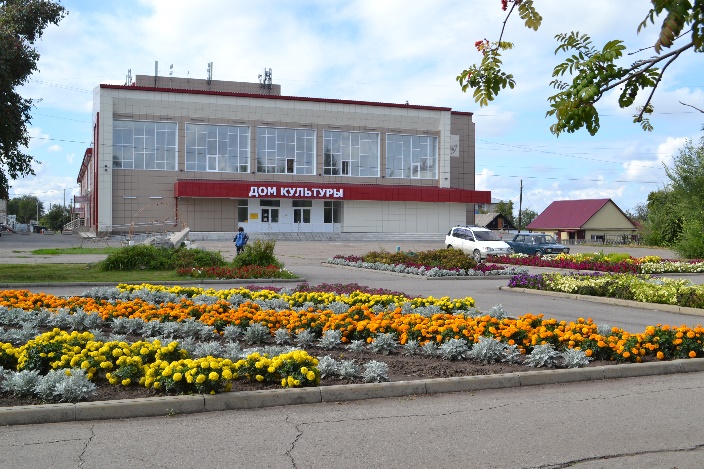 Высокий уровень профессионального и исполнительного мастерства творческих коллективов, отдельных исполнителей и специалистов учреждения культуры района подтверждается результативным участием в международных, краевых фестивалях и конкурсах.  Фонд библиотек района насчитывает 161510 экземпляров, книгообеспеченность на одного жителя соответствует краевому модельному стандарту. 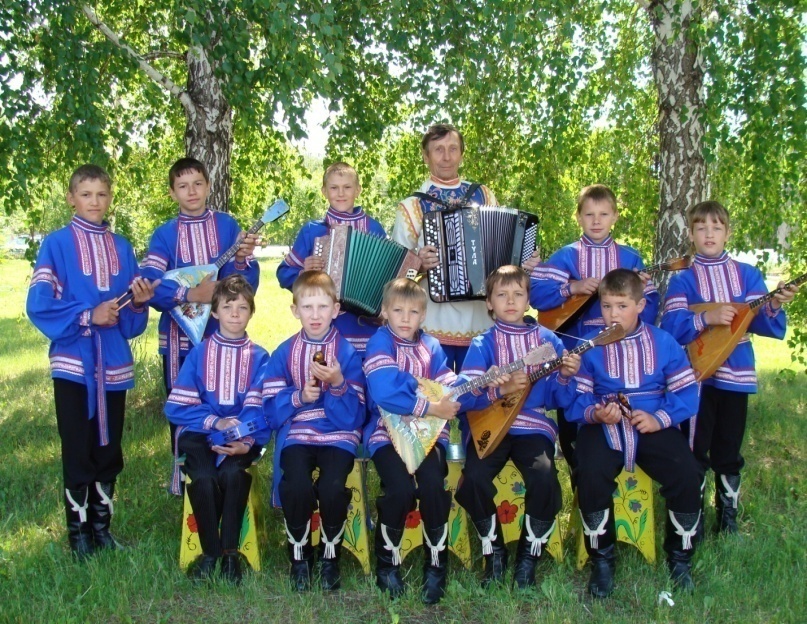 В библиотеке ведет активную творческую работу районной литературное объединение самобытных поэтов и прозаиков «Исток», клубы «Интеллигент» и Диалог». На базе Детской библиотеки функционирует центр информационной и психологической помощи «Остров Доброты», созданный благодаря победе в открытом благотворительном конкурсе «Новая роль библиотек в образовании» Фонда имени Михаила Прохорова.По национальному проекту «Культура» проведен капитальный ремонт здания Топчихинского центрального Дома культуры, торжественное открытие которого состоялось 8 февраля 2022 года.2.10.4. СпортСпорт района базируется на 22 спортивных залах образовательных учреждений, 22 плоскостных сооружениях (стадионах, спортплощадках), 4 тренажерных залах. Сеть школьных спортивных залов и пришкольных спортивных ядер, реализует задачи как общего двигательного режима, так и формирование начального спортивного мастерства. В п. Победим действует спортивная детская игровая площадка «Лучик», обустроенная на средства гранта Губернатора края  на поддержку местных инициатив. 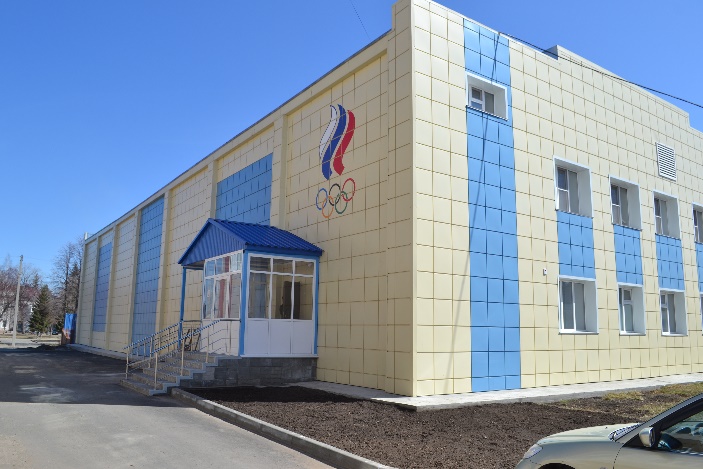 ДЮСШ является спортивным центром района, а теперь это современный спортивный комплекс, капитальный ремонт которого завершен в 2022 году на сумму более 20 млн. руб. Кроме того, за 5 лет оборудованы 2 детско-спортивные и 15 спортивных площадокЕжегодно на базе ДЮСШ проводится Спартакиада школьников района по 16 видам спортивной программы, всероссийские спортивные проекты, проводятся физкультурно-оздоровительные и спортивные мероприятия, трансляции которых можно наблюдать в режиме он-лайн. В итоговом зачете в течение последних 5 лет район стабильно входит в 10 лучших спортивных районов края. В подтверждение тому одно из недавних достижений – III место хоккейной сборной района «РиФ» с. Фунтики на 36-й зимней Олимпиаде сельских спортсменов Алтайского края. 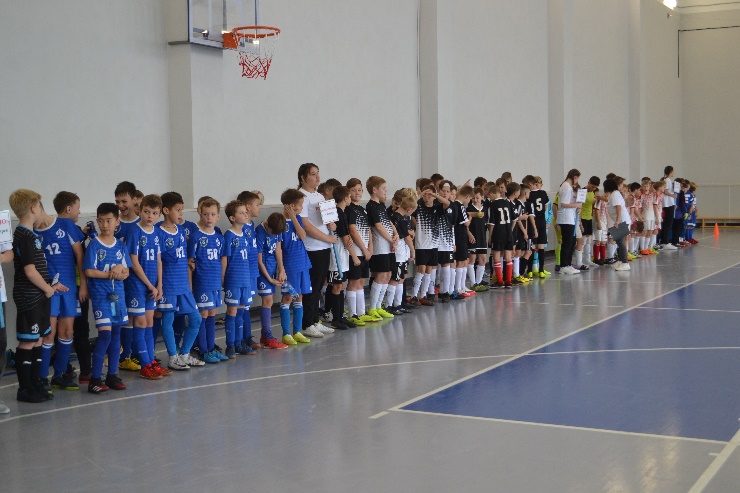 Из районного бюджета на реализацию мероприятий программы «Развитие физической культуры и спорта» в 2022 году освоено 721,2 тыс. руб.3. Анализ инвестиционной привлекательности муниципального образования3.1. Порядок взаимодействия с инвесторамиВ области инвестиционной деятельности Администрацией района начата работа по переходу от пассивной формы взаимодействия к активному поиску инвесторов (инициаторов проектов) путем совершенствования условий ее осуществления. В частности, для существенного увеличения объема привлекаемых в экономику района инвестиций решаются следующие задачи:1. формируется благоприятное отношение к бизнесу со стороны власти посредством:- снижения административных барьеров за счет перехода к оказанию муниципальных услуг в электронной форме через Единый портал государственных и муниципальных услуг; совершенствования административных регламентов, направленных на сокращение количества, совокупного времени и снижение расходов при прохождении всех административных процедур при реализации инвестиционно-строительных проектов; деятельности многофункционального центра предоставления государственных и муниципальных услуг с пятью территориальными подразделениями в крупных селах района (Кировский, Парфеново, Победим, Фунтики, Чистюнька);- развития системы поддержки инвесторов, осуществляющих деятельность на территории района (меры государственной поддержки субъектов малого и среднего предпринимательства, практика государственно-частного партнерства при реализации социальных проектов);2. повышается эффективность бюджетных инвестиций, принимается активное участие в реализации проектов и программ, финансируемых из краевого и федерального бюджетов;3. осуществляется информационная и консультационная поддержка субъектов инвестиционной деятельности (взаимодействие со средствами массовой информации по вопросам информирования о механизмах финансовой поддержки инвестиционных проектов, распространения информации о проектах, реализуемых на территории района; методическая помощь при заполнении необходимых документов и форм по проектам, претендующим на государственную и муниципальную поддержку).В рамках информационного обеспечения инвестиционных процессов на официальном сайте муниципального образования Топчихинский район в разделе «О районе» на странице «Инвесторам» размещен и постоянно актуализируется перечень перспективных направлений вложения инвестиций, реестр свободных объектов муниципального имущества и площадей предприятий.Действующее законодательство, регламентирующее инвестиционный процесс в муниципальном образовании, представлено в Приложении. В целях оперативного рассмотрения вопросов и решения проблем, связанных с реализацией инвестиционных проектов, оказания содействия инвесторам (инициаторам проектов) в обеспечении государственной и муниципальной поддержкой распоряжением Администрации района от 15.04.2022 № 116-р назначен инвестиционный уполномоченный по Топчихинскому району: Схема взаимодействия с инвестором при реализации инвестиционного проекта3.2. 3.2. Инвестиционная активность в районеОбъем инвестиций в экономику района за счет всех источников финансирования по крупным и средним организациям за 2022 год составил 754,5 млн. рублей, это 190% к предыдущему году (в сопоставимых ценах -159,6%). В структуре инвестиций по источникам финансирования преобладают собственные средства - 60,9 % или 459,36 млн. рублей. В объеме инвестиций за счет привлеченных средств 18,4 % составляют инвестиции за счет средств бюджетов всех уровней (139 млн. руб.).Субъектами малого предпринимательства привлечено инвестиций в размере 277 млн. рублей. В числе внебюджетных инвестиционных проектов, реализуемых в 2022 году: строительство магазина в с. Топчиха, приобретение сельскохозяйственной техники, машин, оборудования крестьянскими (фермерскими) хозяйствами и сельскохозяйственными предприятиями района.В рамках национального проекта «Демография» завершилось строительство 2 этажного детского ясли-сада на 140 мест со своей блочно-модульной угольной котельной, 4-мя современными уличными игровыми и спортивными площадками с искусственным газонным покрытием, благоустроенной территорией с озеленением, а также необходимыми мерами безопасности. По окончании лицензирования в августе 2022 года детский ясли-сад заработал на полную мощность. Стоимость проекта, включая оборудование, составила 185 млн. руб., в т.ч. 116 млн. руб. средства федерального бюджета, 68 млн. руб. – средства краевого бюджета, 3 млн. руб. – средства районного бюджета.За счет бюджетных средств в 2022 году в рамках реализации мероприятий государственной программы Алтайского края «Создание условий для устойчивого исполнения бюджетов муниципальных образований и повышения эффективности бюджетных расходов в Алтайском крае» (проекты поддержки местных инициатив) обустроены 4 спортивных объекта в с. Сидоровка, с. Топчиха, с. Фунтики, с. Чистюнька, появились новые детские площадки в с. Белояровка, п. Дружба. На 2023 год планируется к реализации еще 10 проектов.В рамках государственной программы «Формирование комфортной городской среды» в 2022 году благоустроен сельский парк в с. Фунтики. Отремонтированы пешеходные дорожки, соединяющие зону детской и спортивной площадок с мемориалом, установлены малые архитектурные формы, выполнено освещение, озеленение. На эти цели выделено 3,4 млн. руб., в т.ч. 3 млн. руб. краевая субсидия. Следующий сельский парк будет благоустроен в 2023 году в с. Парфёново на территории, прилегающей к зданию сельского Дома культуры. В 2022 году продолжена реализация национального проекта «Жилье и городская среда», по которому закончено обустройство сельского парка 
в с. Топчиха - обновлены брусчатка, территория фонтана, закончено озеленение и освещение, установлены малые архитектурные формы. Субсидия из краевого бюджета составила 4 млн. руб.В 2022 году продолжено строительство на территории райцентра новой угольной автоматизированной котельной. Дата ввода в эксплуатацию - август 2023 года. Общая стоимость строительства с учетом подключения к сетям электроснабжения составляет 178,7 млн. руб. Завершено начатое в 2020 году проектирование реконструкции теплосети в с. Топчиха, протяженностью 1,79 км, соединяющей новую котельную с магистральной сетью. Конкурсные процедуры проведены, контракт заключен 14.03.2023, стоимость строительства - 218 млн. руб. В рамках реализации мероприятий государственной программы «Комплексное развитие сельских территорий» в 2022 году начата реконструкция 15 км водопроводных сетей и сооружений в с. Парфёново. План завершения реконструкции - 2023 год. На I этапе проложено 9 километров водопроводных сетей, установлена водонапорная башня, пробурено две водозаборные скважины, установлена дизель-генераторная установка, освоено 30,6 млн. руб. Общая стоимость проекта 65,3 млн. руб., из них 10 млн. руб. вклад предпринимателей Парфёновского сельсовета.Проект реконструкции водопроводных сетей и сооружений в с. Чистюнька, стоимостью 96,9 млн. руб., включен в региональный проект «Чистая вода» на 2025 год. Стоимость проектных работ составила 9,5 млн. руб.Завершено четырехлетнее проектирование реконструкции водопроводных сетей и сооружений в с. Топчиха, стоимостью строительно-монтажных работ 462 млн. руб. Получено положительное заключение проектно-сметной документации.На завершающем этапе двухлетнее проектирование строительства средней школы № 2 в с. Топчиха. В феврале 2023 года выполнены дополнительные геологические изыскания на месте будущего строительства. Проектным институтом «Алтайгражданпроект» в марте - апреле текущего года планируется передача проекта на государственную экспертизу. На проектирование из краевого бюджета за период 2022-2023 годы выделено 21,5  млн. руб.Следующий масштабный  проект для района – газификация находится 
в активной фазе проектирования. Проектной организацией «Альфа-проект» проектируется 30 километров распределительной сети в с. Топчиха на основании исходных данных, предоставляемых Администрацией района. Проектный институт ООО «ИПИГАЗ» проектирует межпоселковый газопровод высокого давления от с. Калманка до с. Топчиха, согласована схема его прохождения. Проектирование объекта осуществляется за счет средств ПАО «Газпром». Работа Администрации района в области инвестиционной политики направлена на дальнейшее укрепление инвестиционно - привлекательного имиджа района. С целью улучшения инвестиционного и предпринимательского климата территории полностью внедрен муниципальный инвестиционный стандарт, принято Положение о муниципально-частном партнерстве в муниципальном образовании Топчихинский район.3.3. Swot-анализ по муниципальному образованию. Основные направления инвестированияВ результате проведенного анализа сильных и слабых сторон развития территории, а также потенциальных возможностей и угроз, которые могут оказать влияние на реализацию социально-экономических процессов на перспективу, определены следующие основные направления вложения инвестиций: 1. строительство учреждений системы здравоохранения; развитие парковой системы района, досуговой и развлекательной деятельности  (строительство парка культуры и отдыха, детского городка в с. Топчиха, спортивных и детских игровых площадок);2. строительство, реконструкция и модернизация предприятий перерабатывающей промышленности, стройиндустрии и сельского хозяйства, в том числе:- реконструкция Чистюньского маслосырзавода;- модернизация технологического оборудования и технологии производства действующих предприятий;- открытие    цехов    по    приемке    и   первичной   переработке   древесины  (с. Листвянка, с. Чаузово), производству пиломатериалов для строительных работ (с. Зимино, с. Парфеново); модернизация предприятий по деревопереработке;-  организация производства строительных материалов: песчано-гравийной смеси,   строительного   камня,   гипса  (с. Песчаное,   с. Парфеново,   с. Топчиха,  с. Сидоровка,  с. Фунтики);- культивирование и переработка рыбных ресурсов, сбора грибов, трав и ягод (с. Листвянка, с. Чаузово);- строительство мусороперерабатывающего завода, организация пункта приема стеклотары в с. Топчиха;- организация заготовки кормов и закупа сельскохозяйственной продукции у населения;3. развитие рекреационного и туристического направления (строительство детского оздоровительного лагеря в с. Песчаное, базы отдыха в с. Володарка, использование искусственных водоемов; развитие сельского и культурно-исторического  туризма в с.  Песчаное, п.  Кировский, с.  Красноярка, с.  Ракиты,  с. Топчиха);4. жилищное строительство (с. Володарка, п. Кировский, с. Топчиха);5. развитие транспортного обеспечения (реконструкция и строительство дорог, соединяющих Топчихинский район со смежными районами: с   Ребрихинским – «Песчаное-Рожнев Лог», Алейским – «Победим-Дубровский», Троицким – «Листвянка-Загайново»; модернизация и асфальтирование дорог внутрирайонного значения; строительство паромной переправы через реку Обь, мостов; реконструкция и капитальный ремонт дорожного полотна внутри населенных пунктов);6. развитие и размещение объектов инженерной инфраструктуры (установка дополнительного КТП, строительство водопроводных и тепловых сетей, магистрального и межпоселковых газопроводов, новых водозаборов, оптоволоконной связи, установка дополнительных вышек сотовой связи, замена аналоговых АТС на цифровые).Реализация вышеназванных направлений инвестиционного развития района позволит обеспечить высокий уровень и качество жизни населения на основе долгосрочного устойчивого развития основных отраслей экономики. 4. Инвестиционный бюллетеньПредложения по аренде площадей, объекты на продажу:	На территории района сформирован и ведется реестр инвестиционных проектов. Основные инвестиционные проекты, осуществляемые и планируемые к реализации на территории района:Инвестиционные предложения:Обзор и карта-схема площадки Чистюнька 1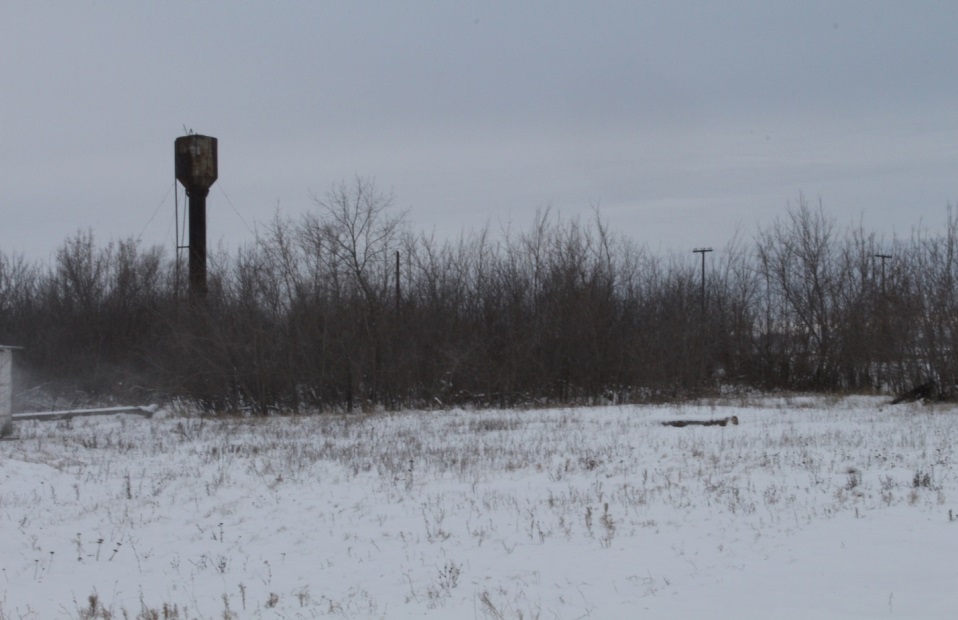 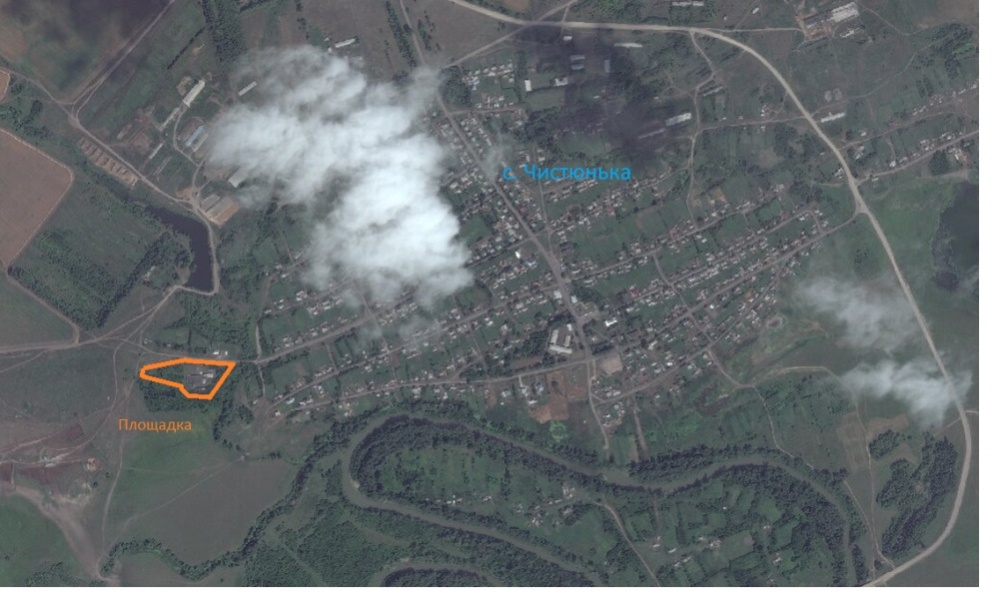 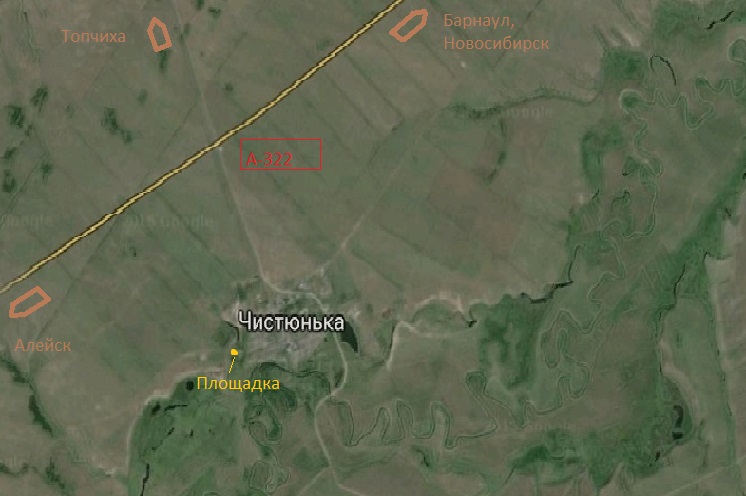 Обзор площадка Топчиха 2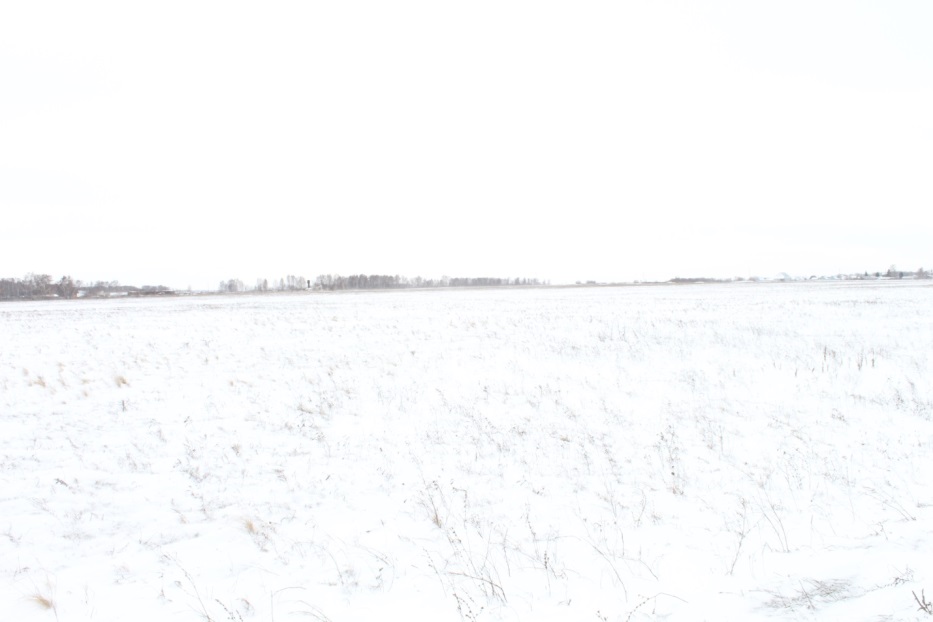 Карта-схема площадки Топчиха 2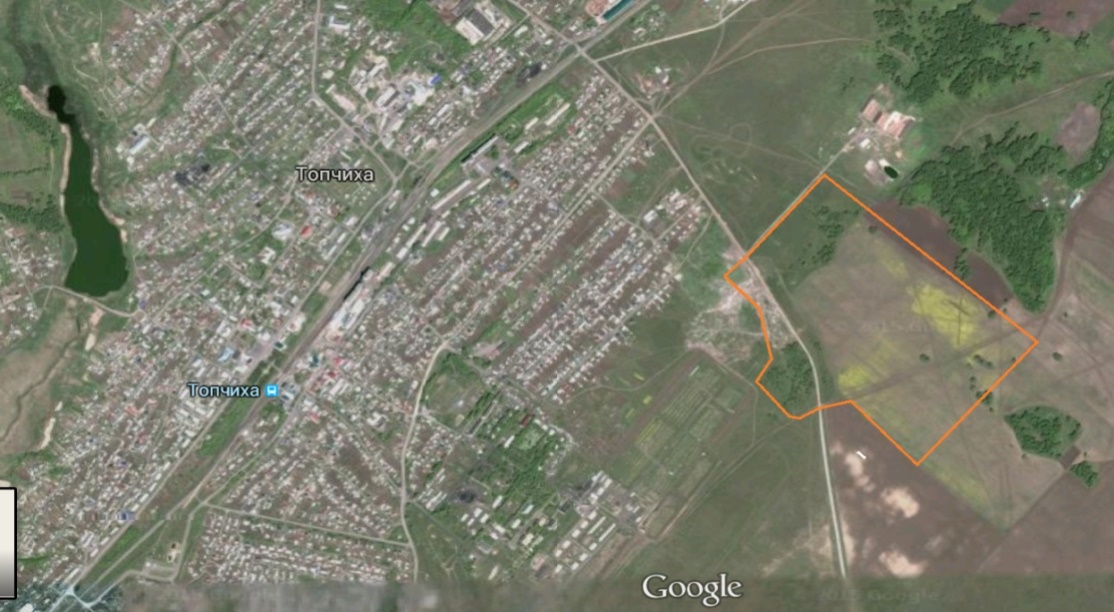 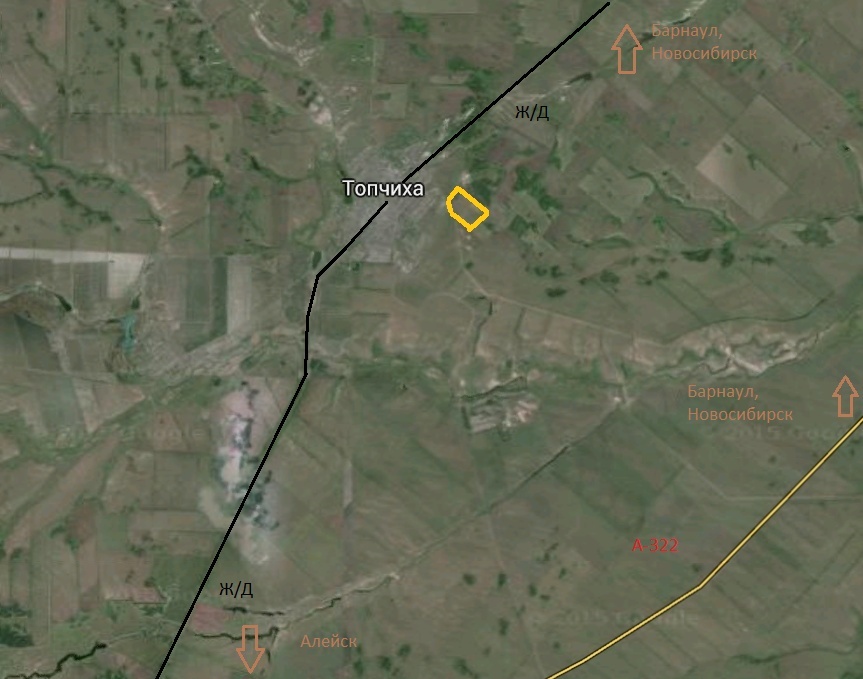 ПриложениеЗаконодательство, регламентирующее инвестиционный процесс в муниципальном образовании:Ф.И.О.ДолжностьТелефон(385-52)Тренькаев Денис Сергеевичглава района2-10-03,2-10-16Назаренко Александр Александровичзаместитель главы Администрации района (вопросы социального развития)2-21-71Исупов Максим СергеевичЗаместитель главы Администрации района  (вопросы строительства, ЖКХ, дорожного хозяйства, транспорта, связи)2-10-17Гасаева Светлана Викторовнауправляющий делами – заведующий отделом организационной работы и по взаимодействию с органами местного самоуправления поселений2-24-08Путилина Анастасия Александровнапредседатель комитета ЖКХ, дорожного хозяйства, транспорта, связи Администрации района2-25-36Вильмискина Алеся Александровнапредседатель комитета по управлению муниципальным имуществом2-22-42Белоцерковский Алексей Сергеевичглавный специалист отдела информатизации2-10-80Трусов Евгений Дмитриевичначальник юридического отдела Администрации района2-28-69Малыгина Ирина Валерьевназаведующая отделом по труду Администрации района2-28-70Колмаков Эдуард Дмитриевичначальник сектора по физической культуре и спорту отдела культуры, молодежи и спорта Администрации района2-27-44Морина Елена ВикторовнаКонсультант по связям с общественностью Администрации районаФатеева Лариса Александровнапредседатель комитета по экономике и инвестиционной политике  Администрации района2-22-41Янковская Татьяна Владимировназаведующая отделом по строительству, архитектуре и благоустройству Администрации района2-25-36НосевичОльга Владимировнапредседатель комитета по финансам, налоговой и кредитной политике Администрации района2-23-46РибзамНадежда Александровнапредседатель комитета по образованию Администрации района2-15-16СамцоваЕвгения Владимировназаведующая отделом по делам архивов Администрации района2-10-66Жданова Ольга Викторовнаначальник отдела сельского хозяйства и природопользования Администрации района2-10-81Наименование сельсоветаФИО главы Телефон (385-52)Электронная почтаБелояровский Ремпель Екатерина Анатольевна Глава Администрации сельсовета2-55-17beloyarovka-adm@mail.ruВолодарскийЧерепанова Ирина ВладимировнаИсп. полн. главы Админ. сельсовета2-46-30volodarka-adm@mail.ruЗиминскийДжаназян Артур Грачикович Глава Администрации сельсовета2-65-48zimino-adm@mail.ruКировскийГорбачев Дмитрий ЮрьевичИсп. полн. главы Админ. сельсовета2-93-56kirovsky-adm@mail.ruКлючевскийСавичев Дмитрий СергеевичИсп. полн. главы Администрации сельсовета2-43-69klyuchi-adm@mail.ruКрасноярскийКелин Олег НиколаевичИсп.полн.главы Администрации сельсовета2-51-41krasnoyarka-adm@mail.ruМакарьевскийКовалевская Ольга Анатольевназам.главы Администрации сельсовета2-61-43makaryevka@mail.ruПарфёновскийСубочев Валерий ИвановичГлава Администрации сельсовета2-73-37parfyonovo-adm@mail.ruПереясловскийСорочинский Евгений ВикторовичГлава Администрации сельсовета2-63-43pereyaslovka@mail.ruПобедимскийДудченко Марина ПетровнаЗам. главы Администрации сельсовета2-83-43pobedim-adm@mail.ruПокровскийКозицин Сергей Владимировичисп. полн. главы Администрации сельсовета2-45-42pokrovka-adm@mail.ruСидоровскийЖуйкова Анна АлександровнаИсп. полн. главы Администрации сельсовета2-85-37sidorovka-adm@mail.ruТопчихинскийКраскова Наталья Сергеевна Глава Администрации сельсовета2-17-71topchiha-adm@mail.ruФунтиковскийВальц Наталья ИвановнаГлава Администрации сельсовета2-75-43funtiki-adm@mail.ruХабазинскийРазин Виктор Александрович   Глава Администрации сельсовета            2-91-34habazino-adm@mail.ruЧаузовскийКирилова Мария ОлеговнаЗам. главы Администрации сельсовета2-44-41hayzovadm@yandex.ruЧистюньскийИшенин Дмитрий Михайлович Глава  Администрации сельсовета2-53-43chistyunka-adm@mail.ruПоказателиЕд. изм.2016201720182019202020212022Среднегодовая численность населения - всегочел.22260222732204421904216952149118383в том числе:моложе трудоспособ-ного возрастачел.4756486648164842473346953682в трудоспособном возрастечел.111841088210771102731005499538862старше трудоспособного возрастачел.6320652564576789690868435839Число родившихсячел.281270218186206176189Общий коэффициент рождаемостина 1000 нас.12,612,19,98,59,58,28,9Число умершихчел.351325355339403439342Общий коэффициент смертностина 1000 нас.15,814,615,515,518,620,616,1Естественный прирост (убыль)чел.-70-55-137-153-197-263-153Число прибывшихчел.1050893940862831926869Число выбывшихчел.9489241082922834884790Миграционный прирост (убыль) населениячел.+102-31-142-60-3 4279Наименование организацииВид деятельностиТелефон(385-52)Филиал «Барнаулмежрайгаз» ОАО «Алтайкрайгазсервис»газоснабжение, реализация, установка и ремонт газотопливного оборудования8-800-700-28-04Топчихинский участок филиала «Алейские МЭС» АО «Алтайкрайэнерго»передача и продажа электрической энергии2-24-77,2-11-92Филиал АО «Алтайэнерго» ЦЭС Топчихинский РЭС реализация потребителям (в том числе гражданам) электрической энергии2-13-27,2-23-63ООО «Ресурсо-снабжающий участок» водоснабжение2-13-26,2-13-23МУП «ТС Топчихинского района»теплоснабжение2-18-49,2-11-97ООО «Ремонтно-строительный участок»вывоз жидких коммунальных отходов, грейдирование дорог, очистка улиц от снега, обслуживание многоквартирных домов2-21-07,2-21-62МУП «Чистая Топчиха»благоустройство и озеленение территории  поселения, сбор и вывоз бытовых отходов и мусора, эксплуатация бань, систем электроснабжения и наружного освещения2-28-44ООО «Спецобслуживание-Центральное»вывоз мусора и твердых бытовых отходов от населения, организаций и учреждений различных форм собственности8(3854) 99-90-19Наименование организацииМестонахождение Телефон8 (385-52)ДО Сибирского банка ПАО Сбербанк России  № 8644/ 0483 659070, с. Топчиха, ул. Привокзальная, 422-23-02,2-28-74Кредитные точки ООО ИКБ «Совкомбанк»659070, с. Топчиха, ул. Привокзальная, 19аул. Ленина, 72-12-58Почта Банк659070, с.Топчиха, ул.Привокзальная, 582-17-24Наименование организацииМестонахождение Телефон8 (385-52)ТОСП ФЛ ООО «СМК «РЕСО-мед» (медицинское страхование; обязательное пенсионное страхование (негосударственное пенсионное обеспечение))659070, с. Топчиха, ул. Ленина, 442-18-59, (3852) 63-69-69ООО «Капитал медицинское страхование»659070, с. Топчиха, ул. Ленина, 44 (3852) 20-28-22ТОСП ГУ – Территориальный фонд обязательного медицинского страхования659070, с. Топчиха, ул. Гагарина, 12-11-48Наименование организацииМестонахождение Телефон8 (385-52)Страховой отдел ООО «Росгосстрах» (автострахование, страхование имущества физических и юридических лиц;  ДМС; ОПО; залоговое страхование, страхование жизни; сельскохозяйственное страхование) 659070, с. Топчиха, ул. Ленина, 422-21-67«Капитал Медицинское страхование659070, с. Топчиха, ул. Гагарина, 1, корп.+7 (3852) 20-28-22ТОСП Алтайского филиала ООО «Страховая компания «Согласие» (ОСАГО)659070, с. Топчиха, пер. Школьный, 4(3852) 28-98-98, 28-98-97Топчихинское представительство Алтайского филиала АО «Страховая группа «УралСиб» (ОСАГО; КАСКО; ДМС; страхование опасных объектов (ОПО); страхование имущества физических и юридических лиц)659070, с. Топчиха, пер. Школьный, 4(3852) 27-15-74Наименование организацииМестонахождение ТелефонООО «Система»659070, с. Топчиха, ул. Гагарина, 1(385-52) 2-18-61Юридическая консультация ООО «Ваше право»659070, с. Топчиха,Ул. Ленина,589236500052ИП Рыбникова Наталья Владимировна659070, с. Топчиха, пер. Школьный, 9(385-52) 2-18-61Наименование организацииМестонахождение ТелефонООО «Система»659070, с. Топчиха, ул. Гагарина, 1(385-52) 2-18-61ООО «СИБКАД ГЕОТРИ»659070, с. Топчиха, пер. Школьный, 9(385-52) 2-30-06ИП Рыбникова Наталья Владимировна659070, с. Топчиха, ул. Гагарина, 1(385-52) 2-18-61Наименование объектаМестонахождение Телефон8 (385-52)Общественный совет предпринимателей при Администрации Топчихинского района659070, с. Топчиха, ул. Куйбышева, 182-25-22Информационно-консультационный центр поддержки предпринимательства Топчи-хинского района659070, с. Топчиха, ул. Куйбышева, 182-25-22, e-mail: ikc_topchiha@mail.ruРабочая группа за соблюдением прав субъектов малого и среднего предпринимательства при прокуратуре Топчихинского района659070, с. Топчиха, пер. Мельничный, 32-15-13Инвестиционный уполномоченный по Топчихинскому району659070, с. Топчиха, ул. Куйбышева, 182-22-41Общественный помощник уполномоченного по защите прав предпринимателей в Алтайском крае, член Правления некоммерческой организации «Алтайский союз предпринимателей»659070, с. Топчиха, ул. Ленина, 5а2-36-69ПоказателиЕд. изм.2017 г.2018   г.2019 г.2020 г.2021 г.2022 г.Объем отгруженной промышленной продукции в действующих ценах каждого года тыс. руб.2132394 16248361736393233088631375992980309Индекс промышленного производства к соответствующему периоду прошлого года%95,983,996,5134,2104,3127,3Мясо и субпродукты 1 категориитонн311376502577535768,8Мукатонн903747537574529799188639184663Хлеб и хлебобулочные изделиятонн349317298307325373Колбасные изделиятонн13,110,160,541,182,260,8Крупатонн9443548394409282847911735Кондитерские изделиятонн24,514,510,727,69,57,4Пиломатериалытыс.куб.м.13,5414,840,240,040,270,16Тепловая энергиятыс. Гкал.63,258,854,548,75349,8Корма растительныетонн188731827723681395833984938329Культуры, тоннКатегория хозяйства2017 г.2018 г.2019 г.2020 г.2021 г.2022 г.Зерновые  и зернобобовыеВсе хозяйства148610187985185918131423202502229510Зерновые  и зернобобовыеСельхозпредпр.8912412417613287596974147443172636Зерновые  и зернобобовыеФермерские хозяйства594866380953043344495505956874Подсолнечник на зерно Все хозяйства12964998615769131971804932015Подсолнечник на зерно Сельхозпредпр.1109183951183294391340528019Подсолнечник на зерно Фермерские хозяйства187315913937383046443996КартофельВсе хозяйства1334453265379445169744523ОвощиВсе хозяйства309012841259121811811210ПродукцияКатегория хозяйства2017 г.*2018 г.*2019 г.2020 г.2021 г.2022 г.Скот и птица на убой (в живом весе), тоннВсе хозяйства453048274819490545586999Скот и птица на убой (в живом весе), тоннСельхозпред-приятия233826372590273522372143Молоко, тоннВсе хозяйства317443119932188334742889238243Молоко, тоннСельхозпред-приятия227532177021399227121843222703Наименование предприятия, предпринимателяВид деятельностиКонтактная информацияООО «Мясная линия Топчихинских хозяйств»производства мяса, колбасных изделий и копченостей659070, с. Топчиха, ул. Зеленая, 7, тел. (385-52) 2-22-38ООО «Нива»изготовление хлебобулочных и кондитерских изделий659070, с. Топчиха, ул. Ленина, 58, тел. (385-52) 2-16-48ООО «ПО «Топчихинский мелькомбинат»производство муки пшеничной высшего сорта, крупы гречневой659070, с. Топчиха, пер. Чистюньский, 4,тел. (385-52) 2-20-45ТОСП ООО «Содружество»производство пиломатериалов, домостроениег. Барнаул, пр. Комсомольский, 120, офис 318; филиал: 659070, с. Топчиха, ул. Мичурина, 33, тел. (385-51) 2-09-27, (385-52) 2-12-12, 2-13-29ООО «Орион»изготовление пластиковых окон, строительство домов, распиловка леса659070, с. Топчиха, ул. Восточная, 50-1, тел. (385-52) 2-24-70ООО ЮФ «Консул-Алтай»изготовление хлебобулочных и кондитерских изделий659070, с. Топчиха, ул. Сизова, 62тел. (385-52) 2-18-39Снабженческо-сбытовой сельскохозяйственный потребительский кооператив «Восход»разведение молочного крупного рогатого скота, производство сырого молока659088, с. Чистюнька, ул. Центральная, 48тел. 8-906-964-45-39ООО «Ключевское»выращивание зерновыхи зернобобовых культур, молочное и мясное животноводство659085, п. Ключи,ул. Молодежная, 9, тел. (385-52) 2-43-47ООО «Система»выращивание зерновыхи зернобобовых культур, молочное и мясное животноводство659074, с. Фунтики, ул. Юбилейная, 6, тел. (385-52) 2-27-42АО «Племенной репродуктор «Чистюньский»выращивание зерновыхи зернобобовых культур, молочное и мясное животноводство659077, п. Победим, ул. Советская, 11, тел. (385-52) 2-83-23ООО «Ресурс»выращивание зерновыхи зернобобовых культур, молочное и мясное животноводство659089, с. Белояровка, ул. Гагарина, 37,тел. (385-52) 2-55-23АО «Раздольное»выращивание зерновыхи зернобобовых культур, молочное и мясное животноводство659086, п. Кировский, ул. Садовая, 42,тел. (385-52) 2-93-23ООО «КХ Лысова П.М.»выращивание зерновых и зернобобовых культур659092, с. Макарьевка,ул. Зеленая, 3,тел. (385-52) 2-61-81КХ Заричного Олега Федоровичавыращивание зерновых и зернобобовых культур659077, п. Победим, ул. Советская, 13Показатели2017 г.2018 г.2019 г.2020 г.2021 г.2022 г.Количество субъектов малого и среднего предпринимательства, включая самозанятых граждан всего, ед.:482478443514523787в том числе: малые предприятия727452585054средние предприятия102322индивидуальные предприниматели347339326407350350Самозанятые граждане---116121381Численность занятых в малом и среднем предпринимательстве, чел.161415731470171518742018Средняя начисленная заработная плата одного работника, руб.141351498315792182471954323618Наименование показателей2017 г.2018 г.2019 г.2020 г.2021 г.2022 г.Оборот розничной торговли, млн. руб.749,4708,7783,2945,61047,91182,4Количество стационарных магазинов, ед.189195196193194188Торговая площадь магазинов, кв.м.17334,418346,418376,417596,417670,418265,2Наименование показателей2017 г.2018 г.2019 г.2020 г.2021 г.2022 г.Количество объектов общественного питания, ед.121011111212Количество посадочных мест на предприятиях общественного питания, ед. 470346446406426426Наименование показателей2017 г.2018 г.2019 г.2020 г.2021 г.2022  г.Объем платных услуг,  млн. руб.119,02114,94121,210646,645,58Показатели201720182019202020212022Среднемесячная заработная плата (руб.), в том числе:- сельское хозяйство2027422499,224946,227860,73289840434,5- лесное хозяйство и предоставление услуг в этой области24183-22568,224285,528996,532307,3- промышленность23482,725784,227000,832615,837786,342260,7- строительство------- торговля 1783421802,924307,436677,541565,956309,2- деятельность гостиниц и ресторанов153351733514167,11699218579,122955,8-транспортировка и хранение2307725555,126940,728752,731054,735753,9-связь1377228158,325300--29523,8- финансовая деятельность2917826215,222428,635343,937900,940011,1- операции с недвижимым имуществом, аренда и предоставление услуг1809922579,222320,521549,221627,824083,3- государственное управление и обеспечение военной безопасности2342926551,227578,529568,432113,435786,1- образование150941900620540,523931,826274,830624,8- здравоохранение1678422715,224221,925862,526031,228700,1- культура1853022243,522413,323635,126173,329359,1- предоставление прочих коммунальных и персональных услуг--16060,61850023666,7Показатели2017г.2018г.2019г.2020 г.2021 г.2022 г.Всего доходов, в том числе:410123475480584116,2587100,7740791995606,2Собственные доходы, из них:185883207093,3192897,6194318,7222489,5250510,4Налоговые доходы152271168071157483166172187645,7206726,8Неналоговые доходы3361239023354142814734843,843783,6Возврат остатков субсидий и субвенций прошлых лет-481-6669-15-110-18-339,3Безвозмездные поступления224240268386,87391218,91391287,82518301,5745095,8Удельный вес собственных доходов в общем объеме доходов, %4841,732,833,230,725,6Доля налоговых доходов в собственных доходах, %81,981,281,685,584,382,5Всего расходов, в том числе:387380,85497020,4587420,5584610,1725188,7977864,5Общегосударственные вопросы56794,2671104730056838482376,597993Национальная оборона817,41292125714601527,31785Национальная безопасность и правоохранительная деятельность844,571139158017872041,22740,5Национальная экономика26622,731217608302530126332,824680,4Жилищно-коммунальное хозяйство16130,0128877361135309271819,4128957,3Образование247527,94317796340081374862397820,4604872,3Культура20327,56263112682636057119255,890871,1Физическая культура515,41739527653456588,88188,9Социальная политика17478,5418154420331778616926,517276Расходы бюджета на душу населения руб.1742622547270762694633915,845969,6Наименование и тип объектаВместимостьАдресКонтактная информацияМини-гостиницаИП Сердюковой Т.А.11 чел./сутки (5 номеров)с. Топчиха,пер. Школьный, 9тел.: +7 (913) 242-59-42e-mail: geotritop@ mail.ru   Мини-гостиницаИП Соколовского А.Н.13 чел./сутки(6 номеров)с. Топчиха,ул. Правды, 2тел.: (385-52) 22-3-00,e-mail: alexnd@ab.ru  Туристический комплекс – база отдыха «У озера» обособ-ленного подразделения ООО «Промстройкор-порация»90 чел./сутки (33 номера), + палаточный городокТопчихинский район, Ребрихинское лесничество, Роже-Логовское участковое лесничество, квартал № 36, выдел № 40, возле с. Песчаное;представительство в г. Барнауле: пр. Ленина, 154/1(3852) 554-040, 8-906-965-01-22, 8-963-520-53-20, 8-963-571-78-10 (бронирование),bazauozera@yandex.ru;  PromStroyK@mail.ru Наименование объектаХарактеристика объектаАдрескафе «У дороги»ИП Горловой Л.А.режим работы: круглосуточно, 70 посадочных мест, имеется платежный терминал, интернет, телефон, 30-40 парковочных мест для автотранспорта,тел.: (385-52) 2-19-62в 3960 метрах по направлению на северо-запад от ориентира: с. Чистюнька, ул. Набережная, 11 (ориентировочно 88 км. автодороги А-322 Барнаул-граница с  Казахстаном)магазин «Автозапчасти»ИП Чернышевой Т.Н.ежедневно, с 9.00 до 18.00 часов47 км. + 400 слева автодороги Парфёново-Топчиха-Чистюнькакафе ИП Чернышевой Т.Н.режим работы: круглосуточно, 16 посадочных мест, платежный терминал, 10 парковочных мест для автотранспорта,тел.: 8-961-993-96-9947 км. + 400 слева автодороги Парфёново-Топчиха-ЧистюнькаСТО ИП Зайцева Д.В.площадь СТО – 48 кв.м.,1 пост для легковых автомобилей,5 парковочных мест для автотранспорта, тел.: 8-960-959-42-2947 км. + 400 слева автодороги Парфёново-Топчиха-ЧистюнькаАЗС «Лукойл» ООО «Горно-Алтайск Нефтепродукт»2 топливораздаточные колонки, РГС 22 – 4 шт., РГС 25 – 1 шт. относительно ориентира Алтайский край, Топчихинский район, с. Чистюнька, территория Чистюньского сельсоветаФ.И.О.ДолжностьЧасы приемаКонтактные данныеФатеева Лариса АлександровнаПредседатель комитета по экономике и инвестиционной политике Администрации Топчихинского районакаждый понедельник и четверг: с 9 до 17 часов, перерыв с 13 до 14 часовс. Топчиха,ул. Куйбышева, 18, II этаж,тел.: (385-52) 2-22-41, факс: 2-25-22;komek_top2019@mail.ruАспектыПреимущества (Сильные стороны)Недостатки(Слабые стороны)ВозможностиУгрозы12345Экономико-географическое положение и природные ресурсывыгодное экономико- и транспортно-географи-ческое положение района: наличие федеральной трассы А-322; участка Западно-Сибирской железной дорогиплотность дорог с твердым покрытием уступает среднему по краю показателюпривлечение внешних инвесторов в создание новых, высокотехнологичных предприятий на территории районанехватка квалифицированных рабочих кадровЭкономико-географическое положение и природные ресурсыблизость к административному центру края (1,5-2 часовая доступность к г. Барнаулу), к межрайонному центру 2-го порядка (г. Алейск), городам  Новосибирск и Кемеровоналичие контраста в развитии восточной и западной частей районастроительство паром-ной переправы через реку ОбьЭкономико-географическое положение и природные ресурсытранзитный потенциал развития транспортной инфраструктуры (район расположен в центральной части Алтайского края, граничит с 7-ю районами края)недостаточная связанность периферийных территорий с центрами обслуживания затрудняет управление территорией районаширокие возможности доступа к источникам сырья и рынкам сбытаЭкономико-географическое положение и природные ресурсыналичие, практически повсеместно, запасов глины в ленточном бору и запасов строительного пескаразвитие производств строительных материаловЭкономико-географическое положение и природные ресурсыблагоприятные при-родно-климатические условия для развития сельского хозяйстваклиматическая неустойчивость территорииЭкономико-географическое положение и природные ресурсыинженерно-экологи-ческие условия территории преимущественно несложныеотсутствие ценных полезных ископаемыхЭкономико-географическое положение и природные ресурсыхорошая обеспеченность ресурсами поверхностных водзаболоченность 2,2% территории районаЭкономико-географическое положение и природные ресурсыналичие потенциала развития лесного, рыбного хозяйства, сбора и переработки дикорастущих грибов, ягодЭкономико-географическое положение и природные ресурсыЗначительный природно-экологический, историко-культурный и рекреационный (реликтовый сосновый бор, река Обь) потенциал для развития разнообразных видов туризма (сельский, событийный, научно-познавательный и т.д.),  слабое использование имеющихся рекреационных ресурсовпривлечение инвесторов в создание на территории района детского оздоровительного лагеря, баз отдыхаЭкономико-географическое положение и природные ресурсыудовлетворительная экологическая обстановка, по сравнению с другими районами краяотсутствие должного внимания предприятий и населения к состоянию окружающей среды, территориальной системы экологического мониторинга, низкое качество питьевой воды, загрязнение водных ресурсов и почвы твердыми бытовыми отходамистроительство предприятия по утилизации и переработке твердых бытовых отходовбез улучшения финансирования экологических программ и природоохранных мероприятий возможно значительное ухудшение водоснабжения, загрязнение атмосферного воздухаНаселение, рынок труда, уровень и качество жизниснижение численности населения вследствие естественной и миграционной убыли, увеличение доли лиц в возрасте старше трудоспособногореализация государственной политики по повышению рождаемости и поддержке семей с детьмирост привлекательности условий труда и качества жизни в других регионахНаселение, рынок труда, уровень и качество жизнивысокая доля населения, находящегося в трудоспособном возрастеналичие «теневых» доходов и занятости населениясоздание условий для закрепления кадров в районе (развитие экономики района, рост доходов населения, формирование благо-приятной социальной среды, рост качества жизни) усиление естественной и миграционной убыли населенияНаселение, рынок труда, уровень и качество жизнивысокая доля населения, имеющего высшее и незаконченное высшее образованиеструктурное несоответствие  спроса и предложения рабочей силысокращение территориального и отраслевого дисбаланса спроса и предложений рабочей силы путем стимулирования внутренней трудовой миграциирост привлекательности условий труда и качества жизни в других регионахНаселение, рынок труда, уровень и качество жизнидефицит квалифицированных рабочих кадров и управленцев,  близость краевого центра с более развитой инфраструктурой потребительского рынка способствует оттоку высококвалифицированных специалистов при обеспечении роста экономики, роста заработной платы будет обеспечена полная занятость населения в случае допущения спада производства или низких темпов его роста, сохранение сложившегося уровня доходов будет продолжаться дальнейшее сокращение населения и потеря квалифицированных кадровНаселение, рынок труда, уровень и качество жизнивысокая обеспечен-ность населения жильемнедостаточный уровень благоустроенности жилищного фонда всеми видами благоустройства: в районе отсутствует централизованное канализование, высокая степень износа водопроводных сетей и водозаборовстроительство нового жилья, реализация проектов по строительству новых водопроводов, водозаборовгазификации населениявысокая стоимость стройматериалов при низких доходах населения; низкая эффективность за счет стоимости жилищно-коммунальных услуг, не обеспеченной ростом доходов основной части населенияНаселение, рынок труда, уровень и качество жизнивыгодное экономико- и транспортно-географическое положение, наличие природных ресурсов и памятников архитектуры дают дополнительные возможности развитию рынка труданаличие территориального и структурного дисбаланса спроса и предложения рабочей силы на локальных рынках трудаповышение занятости населения, в том числе отдельных категорий граждан (инвалидов трудоспособного возраста, женщин с детьми, граждан старшего возраста) путем реализации «дорожных карт» (планов мероприятий)высвобождение работников и сокращение количества рабочих мест в результате модернизации техники и технологий в различных сферах экономической деятельностиНаселение, рынок труда, уровень и качество жизниразвитие системы профессиональной ориентации, создание условий для профессиональной самореализации граждан и формирование у трудовых ресурсов культуры непрерывного профессионального ростав случае допущения спада производства или низких темпов его роста, сохранение сложившегося уровня доходов будет продолжаться дальнейшее сокращение населения и потеря квалифицированных кадровЭкономика, предпринима-тельство и инвестиционный климатналичие конкурентных преимуществ на рынке сырья и сбытаотсутствие на территории района крупных промышленных предприятийпоставки продукции переработки зерна, строительных мате-риалов и конструкций в Сибирские и Дальне-восточные регионы Россиирост транс-портных та-рифовЭкономика, предпринима-тельство и инвестиционный климатотносительная близость к потребителям продукциивысокий физический и моральный износ оборудованияпривлечение трудоспособного населения ближайших районов,  внешних инвесторов в создание высоко-технологичных пред-приятий на территории районанехватка квалифицированных рабочих кадров,ухудшение демографической ситуацииЭкономика, предпринима-тельство и инвестиционный климатпищевая промышленность, ориентированная на переработку продукции растениеводства и животноводствареализация проектов с использованием механизма муниципально-частного  партнерства, развитие системы кооперирования с торговыми и перерабатывающими предприятиями, торговыми сетями, создание конкурентоспособного сельскохозяйственного кластераснижение эффективности реализации и механизмов инвестиционной политики органов властиЭкономика, предпринима-тельство и инвестиционный климатналичие свободных муниципальных площадей для размещения производств нестабильные темпы роста производствастимулирование инвестиционной и инновационной деятельности и развития промышленных производствповышение уровня инфляции, тарифов на услуги ест. монополий, налоговой нагрузки, ухудшение демограф. ситуацииЭкономика, предпринима-тельство и инвестиционный климатмуниципальное образование  находится на пересечении основных транспортных потоковвысокие тарифы на энергоресурсы, слабое оснащение внутрирайонных дорог твердым покрытиемналичие резервов увеличения мощностей систем жизнеобеспеченияЭкономика, предпринима-тельство и инвестиционный климатналичие в районе перерабатывающих предприятий, поставляющих пиломатериалы для частных застройщиков жильяограниченность финансовых ресурсов для строительствапривлечение частного капитала в жилищно-коммунальную сферу районапревышение расходов жилищно-коммунального комплекса над доходами за счет установления тарифов ниже факт. себестоимостиЭкономика, предпринима-тельство и инвестиционный климатналичие в Алтайском крае комплексной системы государственной поддержки субъектов малого и среднего предпринимательства, включающей меры финансового и нефинансового содействия реализации бизнес-инициативснижение количества субъектов малого предпринимательстваФинансы и инвестициисогласие банков инвестировать большинство проектовограниченность обеспечения гарантий возврата кредитовнизкий уровень прибыли, тормозящий инвестирование малого бизнесаФинансы и инвестицииреализация мероприятий на территории муниципального образования по привлечению инвестиций, рост собственных доходов бюджетаза счет эффективной работы по привлечению в район средств федерального и краевого бюджетов, выявления источников дополнительных доходов бюджета района можно нарастить объем вложения инвестиций в приоритетные проектыпоследствия экономического кризиса, сохранение уровня вложения инвестиций в существующих объемахСоциальная сферавысокая активность населения района в посещениях учреждений культуры и спортанедостаточное техническое обеспечение объектов социального назначения, высокая степень их износа, требующая затратных капитальных ремонтов развитие системы образования  за счет участия в приоритетных национальных проектахпри недостаточном финансировании социальной сферы будет расти износ основных фондов, сокращение и старение кадровСоциальная сфераналичие незанятых молодых специалистов во всех сферах экономикивелика доля населения пенсионного возрастаиспользование трудового потенциала молодых специалистов за счет решения жилищой проблемы№ п/пМесторасположение площадки, координаты или кадастровый номер (номер квартала), удаленность от                  г. БарнаулаПлощадь площадки (м²), статус предложения (аренда/продажа)Категория земельного участка, форма собственности Область применения площадки (целевое назначение)Требуется перевод участка в другую категорию (да/нет)Наличие инфраструктуры: электроснабжение; водоснабжение, водоотведение; газоснабжение (возможность подключения, удаленность точек подключения, свободные мощности, тарифы); транспортная доступность (наличие автомобильных дорог, ж/д путей, тупиков и т.д.)Техническая характеристика имеющихся сооружений (площадь, этажность, техническая оснащенность, состояние)Координаты контактного лица№ п/пМесторасположение площадки, координаты или кадастровый номер (номер квартала), удаленность от                  г. БарнаулаПлощадь площадки (м²), статус предложения (аренда/продажа)Категория земельного участка, форма собственности Область применения площадки (целевое назначение)Требуется перевод участка в другую категорию (да/нет)Наличие инфраструктуры: электроснабжение; водоснабжение, водоотведение; газоснабжение (возможность подключения, удаленность точек подключения, свободные мощности, тарифы); транспортная доступность (наличие автомобильных дорог, ж/д путей, тупиков и т.д.)Техническая характеристика имеющихся сооружений (площадь, этажность, техническая оснащенность, состояние)Координаты контактного лица1234567891, 2с. Топчиха,                        ул. Северная, 15; 22:49:020109:256, 22:49:020109:257, 90 км10065, 673, арендаземли населенных пунктов, частная собственность обрабатывающие производства, в том числе пищевые нетв 500 м. от площадки проходит Западно-Сибирская ж/д Барнаул-Рубцовск, расстояние до ближайшей автодороги (Н-4904 Топчиха-Переясловка-Труд) - 1,2 км.; имеются две точки подключения ЛЭП, удаленных на расстоянии 100 и 300 м. (напряжение на ЛЭП - 10 кВ, стоимость 1 кВт - 10 тыс. руб.). Для потребления воды необходимо бурение скважины. Имеются подъездные пути с твердым покрытием, связь всех сотовых операторов, возможность подключения интернета. Газопровод не проведен. Снабжение предприятий твердым топливом осуществляет ООО "Топчихинская угольная компания", расположенное в 10 метрах от площадки. Расстояние до ближайших жилых домов - 300 метров. Ближайшие производственные объекты - крупоцех (800 м.) и завод домостроения (700 м.)административное двухэтажное здание с кирпичными стенами, находящееся в  ограниченно работоспособном  состоянии Арутюнян Л.А.,                       8-923-600-93-223с. Фунтики, территория Фунтиковского сельсовета; 22:49: 020001:1985, 90 км804382, арендаземли промышленности, муниципальная собственностьобрабатывающие пищевые производстванетв 1,1 км. от площадки проходит Западно-Сибирская ж/д Барнаул-Рубцовск, рядом расположена автодорога Н-4903 Топчиха-Хабазино-Красноярка-Нагорный; имеются две точки подключения ЛЭП (основная и резервная), удаленные на расстоянии 600 м. (напряжение на ЛЭП - 10 кВ, стоимость 1 кВт - 10 тыс. руб.). Водоснабжение осуществляет ООО "РСУ+" (расстояние до водонапорной башни - 900 м., до ближайшей точки подключения - 500 м., стоимость бурения 1275 тыс. руб.). Имеется  связь всех сотовых операторов, возможность подключения интернета. Снабжение предприятий твердым топливом осуществляет ООО "Топчихинская угольная компания".  Ближайший производственный объект - АО "Птицевод Алтая" (250 м.). До ближайших жилых домов - 1 км. строения на площадке отсутствуютВильмискина Алеся Александровна,                        тел. (385-52) 22-2-424с. Топчиха                             ул. Мичурина, 2а; 22:49:020108:433, 90 км17082, арендаземли населенных пунктов, частная собственность маслосырзаводнетв 200 м. от площадки проходит Западно-Сибирская ж/д Барнаул-Рубцовск, рядом прилегает автодорога К-79 Павловск-Колыванское-Ракиты-Топчиха; на площадке имеется электроподстанция, до точки подключения ЛЭП - 100 м. (напряжение на ЛЭП - 10 кВ, стоимость 1 кВт - 10 тыс. руб.). Имеется  телефонная связь, связь всех сотовых операторов, возможность подключения интернета.  Теплоснабжение осуществляет МУП "ТС Топчихинского района" (до точки подключения  200 м., стоимость 1 гКал 2129,15 руб.). Водоснабжение осуществляет ООО "РСУ+" (расстояние до водонапорной башни 200 м.). Имеются поля фильтрации. В 100 м. расположен завод домостроения ТОСП ООО "Содружество". Расстояние до ближайших жилых домов - 200 м. два промышленных одноэтажных строения (производственные и складские помещения маслосырзавода) 1970 года постройки. Общая площадь участка зани-маемых  строений, - 1328,1 м², помещений - 527 м². Стены строений крупноблочные и  кир-пичные, перекрытия - железобетонные, кровля из асбестоцементных материалов. Строения находятся в работо-способном состоянииАО "Алейский маслосыркомбинат",                тел. (385-53) 27-2-655с. Чистюнька,                     ул. Алейская, 2; 22:49:020401:324; 80 км12729, арендаземли населенных пунктов, частная собственность завод по переработке молоканетПлощадка частично огорожена и удалена от административного центра на расстоянии 20 км., г. Алейска - 40 км. До ближайшей автодороги К - 94 Топчиха - Чистюнька - а/д К - 13 - 3 км.  В 20 км. от площадки проходит Западно-Сибирская ж/д Барнаул-Рубцовск. Имеется связь всех сотовых операторов, возможность подключения интернета. Снабжение предприятий твердым топливом осуществляет ООО "Топчихинская угольная компания". Рядом производственных объектов нет. До ближайших жилых домов - 15 м. Имеются 2 трансформатора по 1250 КВт, действующая скважина и водонапорная башня мощностью 2 куб.м./ч, котельная для собственных нужд - 3 гКал/ч. В 450 метрах от площадки протекает р. Алейадминистративные помещения бывшего Чистюньского маслозавода 1958 года постройки, находящиеся в ограниченно работоспособном состоянииотсутствуют6с. Топчиха, ул. Северная, 48; 22:49:020109:260, 90 км22 000+/-52, арендаземли населенных пунктов, государственная собственность не разграниченастроительство завода по переработке молоканетв 500 м. от площадки проходит Западно-Сибирская ж/д Барнаул-Рубцовск, расстояние до ближайшей автодороги (Н-4904 Топчиха-Переясловка-Труд) - 1,2 км. Максимальная свободная мощность точки подключения к сетям электроснабжения - 630 кВт, возможность технологического присоединения к существующим сетям водо-, теплоснабжения отсутствует, необходимы бурение скважины и установка собственной модульной котельной строения на площадке отсутствуютВильмискина Алеся Александровна,                  тел. (385-52) 22-2-427с. Топчиха, ул. Привокзальная, 19б; 22:49:020113:585, 90 км200+/-5, арендаземли населенных пунктов, государственная собственность не разграниченадля строительства главного узла связинетРядом с площадкой расположены Западно-Сибирская ж/д Барнаул-Рубцовск, торговые объектыстроения на площадке отсутствуютВильмискина Алеся Александровна,                  тел. (385-52) 22-2-428с. Топчиха, ул. Привокзальная, 42; 22:49:020113:457, 90 км1/2 доли земельного участка площадью 843 м² - 421,5; продажа с обременением (с одновременным заключением с покупателем  договора аренды  нежилого помещения на условиях банка)земли населенных пунктов, частная собственность для размещения офисных помещений, социально значимых объектовнетРядом с площадкой проходит Западно-Сибирская ж/д Барнаул-Рубцовск. Наличие автомобильной парковки, современных инженерных систем, находящихся в рабочем состоянии (требуется выполнение работ по раздельному учету и получению новых ТУ, ремонт отдельных узлов и элементов)1/2 доли двухэтажного нежилого административного здания площадью 418,9 м² в работоспособном состоянииАлтайское отделение            № 8644 ПАО Сбербанк (Подорогин Алексей Валентинович,                              (3852) 388-076,                   Соловьев Андрей Александрович,                                    388-023, 8-913-215-76-54, yuvlanufrieva@sberbank.ru)9с. Листвянка, ул. Центральная 64-1 22:49:040302:585, 68 км1942 кв.м.земли населенных пунктов, муниципальная собственность  бытовое , туристическое обслуживание, торговлянетВозможность технологического подключения  сетям водо-, теплоснабжения отсутствует. Возможность подключения ЛЭП. строения на площадке отсутствуютВильмискина Алеся Александровна,                    тел. (385-52) 22-2-4210с. Топчиха, 22:49:020116:330, 90 км53387 кв.м.земли населенных пунктов, частная собственность  сельхозяйственное  производствонетРядом с площадкой проходит Западно-Сибирская ж/д Барнаул-Рубцовск, Водопровод протяженность 1428п/м(пластиковые водопроводные трубы, диаметр 100), бурскважина, высоковольтная линия, низковольтная линия, ограждение (забор), водонапорная башня металлическая разборная, система отопленияПроизводственные и складские помещения общей площадью 5973,2 кв.м. Строения находятся в работоспособном состоянииООО "АлтайТендер-Консалтинг", altaitenderkonsaltin2016@yandex.ru,  8-929-377-56-00№ п/пНаименование района (города)Вид экономической деятельности Наименование проекта и инициаторОбщая стоимость проекта, тыс. руб.Сроки реализации проектаОсвоено средств,                    тыс. руб.Освоено средств,                    тыс. руб.План финанси-рования в 2022 году, тыс. руб.Создание рабочих местСоздание рабочих местСтадия реализации проекта (краткое описание)№ п/пНаименование района (города)Вид экономической деятельности Наименование проекта и инициаторОбщая стоимость проекта, тыс. руб.Сроки реализации проектаВсего за период реализацииЗа  отчетный периодПлан финанси-рования в 2022 году, тыс. руб.Всего предус-мотрено проектомСоздано на конец отчетного периода (нарастающим итогом)Стадия реализации проекта (краткое описание)1234567891011121Топчихинский районПрочееОбустройство спортивной площадки, c.Топчиха2124,8620222124,862124,862124,86000Проект в стадии реализации2Топчихинский районПрочееОбустройство спортивной площадки, с. Сидоровка880,2682022880,268880,268880,26800Проект в стадии реализации3Топчихинский районПрочееОбустройство детской спортивной  площадки, с. Белояровка1284,9920221284,991284,991284,99000Проект в стадии реализации4Топчихинский районПрочееОбустройство детской площадки, п. Дружба13002022130013001300,00000Проект в стадии реализации5Топчихинский районПрочееСтроительство сельского парка по ул. Куйбышева, с. Топчиха (объект)4040,4220224040,424040,424040,42000Проект в стадии реализации6Топчихинский районОбразованиеСтроительство средней общеобразовательной школы на 550 учащихся (разработка ПСД)12096,32022-20230,000,0012096,30000Проект в стадии реализации7Топчихинский районТеплоснабже-ниеСтроительство объекта капитального строительства "Автоматизированная угольная котельная в с. Топчиха Топчихинского района Алтайского края"167 128,002021-202250055,1032758,3032758,300Проект в стадии реализации8Топчихинский районВодоснабжение Реконструкция водопроводных сетей  и сооружений с. Парфёново, 15 км102703,902022-2023 29966,3029966,3029966,3000Проект в стадии реализации9Топчихинский районЖКХИзготовление  ПСД по реконструкции водопроводныхсетей и сооружений с.Топчиха9300,8020229300,809300,809300,8000Проект в стадии реализации10Топчихинский районГазоснабжениеПроектно-изыскательские работы по проекту "Распределительный газопровод в с.Топчиха Топчихинского района Алтайского края"7200,002021-20220,000,007200,00000Проектное решение на стадии согласования11Топчихинский районЖКХИзготовление ПСД и реконструкция объекта капитального строительства "Строительство площадки временного накопления ТКО в с. Топчиха"12791,092022-20230,000,0012791,090,000,00Проектное решение на стадии согласования12Топчихинский районСельское хозяйствоПриобретение сельскохозяйственной техники ООО "КХ Лысова П.М"62410,00202262410,0062410,0062410,000,000,00Проект реализован13Топчихинский районСельское хозяйствоПриобретение сельскохозяйственной техники ИП Глава КФХ Иванов Сергей Степанович62102,00202262102,0062102,0062102,000,000,00Проект реализован14Топчихинский районСельское хозяйствоПриобретение сельскохозяйственной техники КФХ Бисс Ф.Е.15566,00202215566,0015566,0015566,000,000,00Проект реализован15Топчихинский районСельское хозяйствоПриобретение сельскохозяйственной техники ОАО "Раздольное"47081,00202247081,0047081,0047081,000,000,00Проект реализован16Топчихинский районСельское хозяйствоПриобретение сельскохозяйственной техники АО "ПР Чистюньский"180505,002022180505,00180505,00180505,000,000,00Проект реализован17Топчихинский районСельское хозяйствоПриобретение сельскохозяйственной техники ООО "Система"158814,002022158814,00158814,00158814,000,000,00Проект реализован18Топчихинский районСельское хозяйствоПриобретение сельскохозяйственной техники ООО "Ключевское"45228,00202245228,0045228,0045228,000,000,00Проект реализован19Топчихинский районСельское хозяйствоПриобретение сельскохозяйственной техники ИП Глава КФХ Эндерс В.Д.15879,00202215879,0015879,0015879,000,000,00Проект реализован20Топчихинский районСельское хозяйствоПриобретение сельскохозяйственной техники Крестьянское хозяйство Заричного О.Ф.20000,00202220000,0020000,0020000,000,000,00Проект реализован21Топчихинский районСельское хозяйствоПриобретение сельскохозяйственной техники ООО "Ресурс"210,002022210,00210,00210,000,000,00Проект реализован22Топчихинский районСельское хозяйствоПриобретение сельскохозяйственной техники ИП Глава КФХ Присяжный И.В.1272,0020221272,001272,001272,000,000,00Проект реализован23Топчихинский районСельское хозяйствоПриобретение сельскохозяйственной техники ИП Глава КФХ Данилкин Е.А.14588,00202214588,0014588,0014588,000,000,00Проект реализован24Топчихинский районРозничная торговляСтроительство магазина по адресу с.Топчиха, ул.Привокзальная 1Г/ 18500,0020225230,005230,008500,003,000,00Проект в стадии реализации25Топчихинский районПрочееИзготовление ПСД и реконструкция объекта капитального строительства "Рекультивация земель площадки складирования ТКО площадью 4 га в с. Топчиха"1000,002023-20240,000,000,00000Проектное решение на стадии согласованияИТОГО954005,63727837,74710540,94745898,3300Наименование проектаКраткое описание проектаИнициаторпроектаБюджетпроекта (млн. руб.)Координаты контактного лицаСроки реализации проектаСоздание и обустройство детской интегрированной спортивной площадкив с. ФунтикиЦель проекта: создание оптимальных условий для социализации личности детей, подростков через участие в познавательно-досуговой и спортивной деятельности; интеграция детей-инвалидов и детей с ограниченными возможностями здоровья в среду здоровых сверстников; развитие толерантного отношения к «особым» детям; помощь родителям в воспитании детей.Задачи:- приобретение и установка спортивного оборудования для интегрированной детской спортивной площадки, зонированной в соответствии с возрастными категориями детей;- проведение еженедельных спортивных, досуговых мероприятий; привлечение детей в возрасте от 6 до 15 лет, а также детей из малообеспеченных семей, родителей, чьи дети посещают учреждения дополнительного образования, в спортивные секции к занятиям спортом;- создание условий для приобщения детей-инвалидов к спорту, играм, т.е. возможности их общения со здоровыми сверстниками, и, как следствие, реабилитации и социальной адаптации в обществе;- создание условий для эффективной деятельности интересного и полноценного досуга детей и подростков путем обеспечения спортивной площадки спортивным, игровым инвентарем, информационно-методическими материаламиКГБУСО «Краевой реабилитацион-ный центр для детей и подростков с ограниченными возможностями «Добродея»1,218Рябцева Нина Максимовна,тел. (385-52) 2-76-972019 г.Строительство туристической базы для семейного отдыха «Чудеса в Ракитах»Идея направлена на создание в селе Ракиты, богатом на легенды (пересечение трактов, Демидова деревня, Цыганское озеро, целебный источник), семейной турбазы, оформленной в виде «сказочного села» с теремами, избами и персонажами сказок, где будут воспроизведены сельские традиции и ремесла (выпечка хлебобулочных изделий, лазоплетение, музей живых ремесел и др.), проходить народные гуляния и праздники.Имеется возможность использования для реализации проекта заброшенного детского лагеря. За счет развития событийного туризма предполагается одномоментное привлечение 200 туристов, а также обеспечение занятости местного населения Бизнес-идея предложена на VII Всероссийс-ком слете сельской моло-дежи по теме «Социальное предпринима-тельство – ресурс развития села» ---Интернет-магазин вязаных изделий «Носки от бабушки»Идея направлена на обеспечение занятости пожилых людей посредством использования их услуг для выполнения заявок по изготовлению вязаных изделий, поступивших в дистанционный пункт приема заказов от частных лиц и сувенирных магазиновБизнес-идея предложена на VII Всероссийс-ком слете сельской моло-дежи по теме «Социальное предпринима-тельство – ресурс развития села»---«Аптека на колесах»Идея состоит в организации доставки лекарственных средств в удаленные села района на специально оборудованном транспорте по предварительным заказам Бизнес-идея предложена на VII Всероссийс-ком слете сельской моло-дежи по теме «Социальное предпринима-тельство – ресурс развития села»---Пансионат для пожилых людейИдея заключается в создании на базе свободного муниципального имущества учреждения, оказывающего людям пожилого возраста комплекс социальных услуг: уход, организация досуга, психологическая помощь, медицинские услуги, обеспечение занятости и услуги социального такси Бизнес-идея предложена на VII Всероссийс-ком слете сельской моло-дежи по теме «Социальное предпринима-тельство – ресурс развития села»---Туристическая тропа «Чау-Лис экстрим»Идея проекта - экстремальный сельский туризм, являющийся инструментом развития несельскохозяйственных видов деятельности. Реализация идеи будет способствовать  эффективному использованию рекреационного потенциала и перспективному развитию территории, кооперированию населения сел Чаузово и Листвянка за счет узнаваемости территории - создания местного бренда Бизнес-идея предложена на VII Всероссийс-ком слете сельской моло-дежи по теме «Социальное предпринима-тельство – ресурс развития села»---«Мобильная» фермерская лавкаИдея предполагает объединение личных подсобных хозяйств, занимающихся производством молока, мяса и кормов, в кооперативы, организованные на базе находящихся в транспортной доступности от Алейска, Барнаула и Рубцовска 5 поселений района (с. Белояровка, п. Кировский, п. Победим, с. Фунтики, с. Чистюнька) в  кооперативы, которые реализуют собственную фермерскую продукцию и осуществляют ее переработку  Бизнес-идея предложена на VII Всероссийс-ком слете сельской моло-дежи по теме «Социальное предпринима-тельство – ресурс развития села»---Центр детского досуга и здоровья, комнаты временного пребывания детей в поселениях района Идея предполагает создание в с. Топчиха центра детского досуга и здоровья, включающего в себя детское кафе и предоставляющего услуги узких специалистов (логопед, педиатр, психолог, массажист) и мобильного планетария; организовывающего занятия в музыкальных и творческих кружках, спортивных секциях; проведение детских праздников, конкурсов, выставок и фотосессий.  В поселения района (с. Белояровка, с. Володарка, п. Победим и с. Фунтики) предполагается организация комнат временного пребывания детей, в которых имеются «сухой» бассейн, сенсорная и игровая комнаты с лабиринтами. В услуги комнат временного пребывания также будет входить и детский боди-арт, проведение детских  праздников с использованием анимации, подготовка детей к школеБизнес-идея предложена на VII Всероссийс-ком слете сельской моло-дежи по теме «Социальное предпринима-тельство – ресурс развития села»---Инвестиционная площадка № 1Инвестиционная площадка № 1Инвестиционная площадка № 1Инвестиционная площадка № 1Инвестиционная площадка № 1Инвестиционная площадка № 1Инвестиционная площадка № 1Инвестиционная площадка № 11. Общая информация об Участке1. Общая информация об Участке1. Общая информация об Участке1. Общая информация об Участке1. Общая информация об Участке1. Общая информация об Участке1. Общая информация об Участке1. Общая информация об Участке№ п/пПараметры земельного участкаПараметры земельного участкаПараметры земельного участкаПараметры земельного участкаОписаниеОписаниеОписание1.1.   Наименование МОНаименование МОНаименование МОНаименование МОТопчихинский районТопчихинский районТопчихинский район1.2.Тип площадкиТип площадкиТип площадкиТип площадкиЗемельный участокЗемельный участокЗемельный участок1.3.Название площадкиНазвание площадкиНазвание площадкиНазвание площадкиЧистюнька 1Чистюнька 1Чистюнька 11.4.Форма собственностиФорма собственностиФорма собственностиФорма собственностиЧастнаяЧастнаяЧастная1.5.Вид разрешенного использованияВид разрешенного использованияВид разрешенного использованияВид разрешенного использованияЗемли для размещения промышленных объектовЗемли для размещения промышленных объектовЗемли для размещения промышленных объектов1.6.Предполагаемое использование площадкиПредполагаемое использование площадкиПредполагаемое использование площадкиПредполагаемое использование площадкиПромышленное производствоПромышленное производствоПромышленное производство1.7.МестоположениеМестоположениерасстояние до райцентра, кмрасстояние до райцентра, км2121211.7.МестоположениеМестоположениерасстояние до г. Барнаула, кмрасстояние до г. Барнаула, км90 90 90 1.8.Адрес площадкиАдрес площадкиАдрес площадкиАдрес площадкиТопчихинский район, с. Чистюнька,  ул. Алейская, 2Топчихинский район, с. Чистюнька,  ул. Алейская, 2Топчихинский район, с. Чистюнька,  ул. Алейская, 21.9.Площадь площадки, кв.м.Площадь площадки, кв.м.Площадь площадки, кв.м.Площадь площадки, кв.м.1272912729127291.10.Характеристика земельного участкаХарактеристика земельного участкаХарактеристика земельного участкаХарактеристика земельного участкаХарактеристика земельного участкаХарактеристика земельного участкаХарактеристика земельного участкаКатегория земельного участкаКатегория земельного участкаКатегория земельного участкаКатегория земельного участкаЗемли поселенийЗемли поселенийЗемли поселенийСостояние участкаСостояние участкаСостояние участкаСостояние участкаРазработанРазработанРазработанМежевание земельного участкаМежевание земельного участкаМежевание земельного участкаМежевание земельного участкаПроведеноПроведеноПроведеноВозможность расширенияВозможность расширенияВозможность расширенияВозможность расширенияНетНетНетТопографияТопографияТопографияТопографияРовный Ровный Ровный Кадастровый номерКадастровый номерКадастровый номерКадастровый номер22:49:020401:324 22:49:020401:324 22:49:020401:324 Кадастровая стоимостьКадастровая стоимостьКадастровая стоимостьКадастровая стоимость2 097 611,91 2 097 611,91 2 097 611,91 Неблагоприятные условия окружающей средыНеблагоприятные условия окружающей средыНеблагоприятные условия окружающей средыНеблагоприятные условия окружающей средыБлизость залегания грунтовых водБлизость залегания грунтовых водБлизость залегания грунтовых водПримечание: рядом с участком (на расстоянии 450 метров) протекает река АлейПримечание: рядом с участком (на расстоянии 450 метров) протекает река АлейПримечание: рядом с участком (на расстоянии 450 метров) протекает река АлейПримечание: рядом с участком (на расстоянии 450 метров) протекает река АлейПримечание: рядом с участком (на расстоянии 450 метров) протекает река АлейПримечание: рядом с участком (на расстоянии 450 метров) протекает река АлейПримечание: рядом с участком (на расстоянии 450 метров) протекает река АлейПримечание: рядом с участком (на расстоянии 450 метров) протекает река АлейПримечание: рядом с участком (на расстоянии 450 метров) протекает река АлейПримечание: рядом с участком (на расстоянии 450 метров) протекает река АлейПримечание: рядом с участком (на расстоянии 450 метров) протекает река АлейПримечание: рядом с участком (на расстоянии 450 метров) протекает река АлейПримечание: рядом с участком (на расстоянии 450 метров) протекает река АлейПримечание: рядом с участком (на расстоянии 450 метров) протекает река АлейПримечание: рядом с участком (на расстоянии 450 метров) протекает река АлейПримечание: рядом с участком (на расстоянии 450 метров) протекает река Алей2. Инфраструктура и тарифы2. Инфраструктура и тарифы2. Инфраструктура и тарифы2. Инфраструктура и тарифы2. Инфраструктура и тарифы2. Инфраструктура и тарифы2. Инфраструктура и тарифы2. Инфраструктура и тарифы№ п/пПараметрыПараметрыПараметрыПараметрыПараметрыОписаниеОписание3.1.ГазоснабжениеОбщая мощность (куб.м/ч)Общая мощность (куб.м/ч)Общая мощность (куб.м/ч)Общая мощность (куб.м/ч) отсутствует отсутствует3.1.ГазоснабжениеСвободная мощность (куб.м/ч)Свободная мощность (куб.м/ч)Свободная мощность (куб.м/ч)Свободная мощность (куб.м/ч) - -3.1.ГазоснабжениеСтоимость подключения (руб.)Стоимость подключения (руб.)Стоимость подключения (руб.)Стоимость подключения (руб.) - -3.1.ГазоснабжениеСтоимость за 1 куб. м.,  (руб.)Стоимость за 1 куб. м.,  (руб.)Стоимость за 1 куб. м.,  (руб.)Стоимость за 1 куб. м.,  (руб.) - -3.2.ЭлектроэнергияИсточник генерации – наименование с указанием мощностиИсточник генерации – наименование с указанием мощностиИсточник генерации – наименование с указанием мощностиИсточник генерации – наименование с указанием мощности2 трансформатора (на территории площадки) по 1250 КВт2 трансформатора (на территории площадки) по 1250 КВт3.2.ЭлектроэнергияОбщая мощность (КВт)Общая мощность (КВт)Общая мощность (КВт)Общая мощность (КВт) 2500 25003.2.ЭлектроэнергияСвободная мощность (КВт)Свободная мощность (КВт)Свободная мощность (КВт)Свободная мощность (КВт) 2500 25003.2.ЭлектроэнергияСтоимость подключения (руб.)Стоимость подключения (руб.)Стоимость подключения (руб.)Стоимость подключения (руб.) 3000 30003.2.ЭлектроэнергияСтоимость за 1 кВтч (руб.)Стоимость за 1 кВтч (руб.)Стоимость за 1 кВтч (руб.)Стоимость за 1 кВтч (руб.) 5,69 5,693.3.ТеплоснабжениеОбщая мощность (гКал/ч)Общая мощность (гКал/ч)Общая мощность (гКал/ч)Общая мощность (гКал/ч)На территории расположена котельная для собственных нужд (необходим ремонт / замена котлов) – 3 гКал/чНа территории расположена котельная для собственных нужд (необходим ремонт / замена котлов) – 3 гКал/ч3.3.ТеплоснабжениеСвободная мощность (куб.м/ч)Свободная мощность (куб.м/ч)Свободная мощность (куб.м/ч)Свободная мощность (куб.м/ч) 120  120 3.3.ТеплоснабжениеСтоимость подключения (руб.)Стоимость подключения (руб.)Стоимость подключения (руб.)Стоимость подключения (руб.) 120 000 120 0003.3.ТеплоснабжениеСтоимость за 1 гКал/ч (руб.)Стоимость за 1 гКал/ч (руб.)Стоимость за 1 гКал/ч (руб.)Стоимость за 1 гКал/ч (руб.) 2208,24 2208,243.4.ВодоснабжениеОбщая мощность (куб.м/ч)Общая мощность (куб.м/ч)Общая мощность (куб.м/ч)Общая мощность (куб.м/ч)Действующая скважина и водонапорная башня на территории инвестиционной площадкиДействующая скважина и водонапорная башня на территории инвестиционной площадки3.4.ВодоснабжениеСвободная мощность, (куб.м/ч)Свободная мощность, (куб.м/ч)Свободная мощность, (куб.м/ч)Свободная мощность, (куб.м/ч) 2 23.4.ВодоснабжениеСтоимость подключения (руб.)Стоимость подключения (руб.)Стоимость подключения (руб.)Стоимость подключения (руб.) 1000 10003.4.ВодоснабжениеСтоимость за 1 куб.м/ч (руб.)Стоимость за 1 куб.м/ч (руб.)Стоимость за 1 куб.м/ч (руб.)Стоимость за 1 куб.м/ч (руб.) 30,61 30,613.5.ВодоотведениеОбщая мощность (куб.м/ч)Общая мощность (куб.м/ч)Общая мощность (куб.м/ч)Общая мощность (куб.м/ч)местная канализация (выгреб) местная канализация (выгреб) 3.5.ВодоотведениеСвободная мощность, (куб.м/ч)Свободная мощность, (куб.м/ч)Свободная мощность, (куб.м/ч)Свободная мощность, (куб.м/ч)--3.5.ВодоотведениеСтоимость подключения (руб.)Стоимость подключения (руб.)Стоимость подключения (руб.)Стоимость подключения (руб.)--3.5.ВодоотведениеСтоимость за 1 куб.м/ч (руб.)Стоимость за 1 куб.м/ч (руб.)Стоимость за 1 куб.м/ч (руб.)Стоимость за 1 куб.м/ч (руб.)350 – машина (вывоз ассенизационным транспортом на поля фильтрации 200 куб.м. в сутки)350 – машина (вывоз ассенизационным транспортом на поля фильтрации 200 куб.м. в сутки)3.6.СвязьОператоры мобильной связиОператоры мобильной связиОператоры мобильной связиОператоры мобильной связи Все операторы Все операторы3.6.СвязьНаличие телефонной связиНаличие телефонной связиНаличие телефонной связиНаличие телефонной связи Имеется  Имеется 3.6.СвязьНаличие интернета (проводной, беспроводной)Наличие интернета (проводной, беспроводной)Наличие интернета (проводной, беспроводной)Наличие интернета (проводной, беспроводной) Проводной ПАО   «Ростелеком» и  операторов мобильной связи Проводной ПАО   «Ростелеком» и  операторов мобильной связи3.7.АрендаСтавка аренды производственных площадей  (руб./кв. м в мес. без НДС)Ставка аренды производственных площадей  (руб./кв. м в мес. без НДС)Ставка аренды производственных площадей  (руб./кв. м в мес. без НДС)Ставка аренды производственных площадей  (руб./кв. м в мес. без НДС) Договорная  Договорная 3.7.АрендаСтавка аренды офисных площадей (руб./кв. м в мес. без НДС)Ставка аренды офисных площадей (руб./кв. м в мес. без НДС)Ставка аренды офисных площадей (руб./кв. м в мес. без НДС)Ставка аренды офисных площадей (руб./кв. м в мес. без НДС)- - 3.7.АрендаСтавка аренды офисных площадей (руб./кв. м в мес. без НДС)Ставка аренды офисных площадей (руб./кв. м в мес. без НДС)Ставка аренды офисных площадей (руб./кв. м в мес. без НДС)Ставка аренды офисных площадей (руб./кв. м в мес. без НДС)- - 3.8.Трудовые ресурсыНаличие транспортного сообщения от населенных пунктов до ПлощадкиНаличие транспортного сообщения от населенных пунктов до ПлощадкиНаличие транспортного сообщения от населенных пунктов до ПлощадкиНаличие транспортного сообщения от населенных пунктов до Площадки Находится в селе Находится в селе3.8.Трудовые ресурсыОриентировочный общий объем трудовых резервов в радиусе 50 км от Площадки (тыс. чел.)Ориентировочный общий объем трудовых резервов в радиусе 50 км от Площадки (тыс. чел.)Ориентировочный общий объем трудовых резервов в радиусе 50 км от Площадки (тыс. чел.)Ориентировочный общий объем трудовых резервов в радиусе 50 км от Площадки (тыс. чел.) 2,9 2,93.8.Трудовые ресурсыОриентировочный уровень незанятого трудоспособного населения (тыс. чел.)Ориентировочный уровень незанятого трудоспособного населения (тыс. чел.)Ориентировочный уровень незанятого трудоспособного населения (тыс. чел.)Ориентировочный уровень незанятого трудоспособного населения (тыс. чел.) 2,2 2,23.9.Социальная инфраструктура в 30ти-минутной доступности от ПлощадкиБольницы (да/нет, расстояние до ближайшей больницы)Больницы (да/нет, расстояние до ближайшей больницы)Больницы (да/нет, расстояние до ближайшей больницы)Больницы (да/нет, расстояние до ближайшей больницы)В селе расположена Чистюньская врачебная амбулаторияВ селе расположена Чистюньская врачебная амбулатория3.9.Социальная инфраструктура в 30ти-минутной доступности от ПлощадкиМагазины (да/нет, удаленность)Магазины (да/нет, удаленность)Магазины (да/нет, удаленность)Магазины (да/нет, удаленность) Да Да3.9.Социальная инфраструктура в 30ти-минутной доступности от ПлощадкиЖилье для персонала Площадки (да/нет, удаленность)Жилье для персонала Площадки (да/нет, удаленность)Жилье для персонала Площадки (да/нет, удаленность)Жилье для персонала Площадки (да/нет, удаленность) Да, 15 метров Да, 15 метров3.9.Социальная инфраструктура в 30ти-минутной доступности от ПлощадкиГостиницы для персонала Площадки (удаленность)Гостиницы для персонала Площадки (удаленность)Гостиницы для персонала Площадки (удаленность)Гостиницы для персонала Площадки (удаленность) Нет, ближайшие гостиницы расположены в райцентре (21 м.) Нет, ближайшие гостиницы расположены в райцентре (21 м.)Примечание: Территория бывшего Чистюньского маслосырзавода. Сильные стороны: водоснабжение, электроснабжение (использование существующих производственных зданий), близость автодороги А-322 (3 км), быстрая и эффективная работа администрации Топчихинского района. Слабые стороны: отсутствие ж/д тупикаПримечание: Территория бывшего Чистюньского маслосырзавода. Сильные стороны: водоснабжение, электроснабжение (использование существующих производственных зданий), близость автодороги А-322 (3 км), быстрая и эффективная работа администрации Топчихинского района. Слабые стороны: отсутствие ж/д тупикаПримечание: Территория бывшего Чистюньского маслосырзавода. Сильные стороны: водоснабжение, электроснабжение (использование существующих производственных зданий), близость автодороги А-322 (3 км), быстрая и эффективная работа администрации Топчихинского района. Слабые стороны: отсутствие ж/д тупикаПримечание: Территория бывшего Чистюньского маслосырзавода. Сильные стороны: водоснабжение, электроснабжение (использование существующих производственных зданий), близость автодороги А-322 (3 км), быстрая и эффективная работа администрации Топчихинского района. Слабые стороны: отсутствие ж/д тупикаПримечание: Территория бывшего Чистюньского маслосырзавода. Сильные стороны: водоснабжение, электроснабжение (использование существующих производственных зданий), близость автодороги А-322 (3 км), быстрая и эффективная работа администрации Топчихинского района. Слабые стороны: отсутствие ж/д тупикаПримечание: Территория бывшего Чистюньского маслосырзавода. Сильные стороны: водоснабжение, электроснабжение (использование существующих производственных зданий), близость автодороги А-322 (3 км), быстрая и эффективная работа администрации Топчихинского района. Слабые стороны: отсутствие ж/д тупикаПримечание: Территория бывшего Чистюньского маслосырзавода. Сильные стороны: водоснабжение, электроснабжение (использование существующих производственных зданий), близость автодороги А-322 (3 км), быстрая и эффективная работа администрации Топчихинского района. Слабые стороны: отсутствие ж/д тупикаПримечание: Территория бывшего Чистюньского маслосырзавода. Сильные стороны: водоснабжение, электроснабжение (использование существующих производственных зданий), близость автодороги А-322 (3 км), быстрая и эффективная работа администрации Топчихинского района. Слабые стороны: отсутствие ж/д тупикаПримечание: Территория бывшего Чистюньского маслосырзавода. Сильные стороны: водоснабжение, электроснабжение (использование существующих производственных зданий), близость автодороги А-322 (3 км), быстрая и эффективная работа администрации Топчихинского района. Слабые стороны: отсутствие ж/д тупикаПримечание: Территория бывшего Чистюньского маслосырзавода. Сильные стороны: водоснабжение, электроснабжение (использование существующих производственных зданий), близость автодороги А-322 (3 км), быстрая и эффективная работа администрации Топчихинского района. Слабые стороны: отсутствие ж/д тупикаПримечание: Территория бывшего Чистюньского маслосырзавода. Сильные стороны: водоснабжение, электроснабжение (использование существующих производственных зданий), близость автодороги А-322 (3 км), быстрая и эффективная работа администрации Топчихинского района. Слабые стороны: отсутствие ж/д тупикаПримечание: Территория бывшего Чистюньского маслосырзавода. Сильные стороны: водоснабжение, электроснабжение (использование существующих производственных зданий), близость автодороги А-322 (3 км), быстрая и эффективная работа администрации Топчихинского района. Слабые стороны: отсутствие ж/д тупикаПримечание: Территория бывшего Чистюньского маслосырзавода. Сильные стороны: водоснабжение, электроснабжение (использование существующих производственных зданий), близость автодороги А-322 (3 км), быстрая и эффективная работа администрации Топчихинского района. Слабые стороны: отсутствие ж/д тупикаПримечание: Территория бывшего Чистюньского маслосырзавода. Сильные стороны: водоснабжение, электроснабжение (использование существующих производственных зданий), близость автодороги А-322 (3 км), быстрая и эффективная работа администрации Топчихинского района. Слабые стороны: отсутствие ж/д тупикаПримечание: Территория бывшего Чистюньского маслосырзавода. Сильные стороны: водоснабжение, электроснабжение (использование существующих производственных зданий), близость автодороги А-322 (3 км), быстрая и эффективная работа администрации Топчихинского района. Слабые стороны: отсутствие ж/д тупикаПримечание: Территория бывшего Чистюньского маслосырзавода. Сильные стороны: водоснабжение, электроснабжение (использование существующих производственных зданий), близость автодороги А-322 (3 км), быстрая и эффективная работа администрации Топчихинского района. Слабые стороны: отсутствие ж/д тупика3. Условия освоения площадки3. Условия освоения площадки3. Условия освоения площадки3. Условия освоения площадки3. Условия освоения площадки3. Условия освоения площадки3. Условия освоения площадки3. Условия освоения площадкиПараметрыПараметрыПараметрыПараметрыПараметрыОписаниеОписаниеПродажаПродажаПродажаПродажаПродажа Да ДаАрендаАрендаАрендаАрендаАренда Да ДаПримечание: отсутствуетПримечание: отсутствуетПримечание: отсутствуетПримечание: отсутствуетПримечание: отсутствуетПримечание: отсутствуетПримечание: отсутствуетПримечание: отсутствуетПримечание: отсутствуетПримечание: отсутствуетПримечание: отсутствуетПримечание: отсутствуетПримечание: отсутствуетПримечание: отсутствуетПримечание: отсутствуетПримечание: отсутствует4. Дополнительно4. Дополнительно4. Дополнительно4. Дополнительно4. Дополнительно4. Дополнительно4. Дополнительно4. Дополнительно4.1. Отраслевая принадлежность (отметить возможные варианты)4.1. Отраслевая принадлежность (отметить возможные варианты)4.1. Отраслевая принадлежность (отметить возможные варианты)4.1. Отраслевая принадлежность (отметить возможные варианты)4.1. Отраслевая принадлежность (отметить возможные варианты)4.1. Отраслевая принадлежность (отметить возможные варианты)4.1. Отраслевая принадлежность (отметить возможные варианты)4.1. Отраслевая принадлежность (отметить возможные варианты)Производство пищевых продуктов(подраздел DA ОКВЭД)Производство пищевых продуктов(подраздел DA ОКВЭД)Производство пищевых продуктов(подраздел DA ОКВЭД)Производство пищевых продуктов(подраздел DA ОКВЭД)Производство пищевых продуктов(подраздел DA ОКВЭД)Производство пищевых продуктов(подраздел DA ОКВЭД)Производство пищевых продуктов(подраздел DA ОКВЭД)ДаТекстильное и швейное производство (подраздел DB ОКВЭД)Текстильное и швейное производство (подраздел DB ОКВЭД)Текстильное и швейное производство (подраздел DB ОКВЭД)Текстильное и швейное производство (подраздел DB ОКВЭД)Текстильное и швейное производство (подраздел DB ОКВЭД)Текстильное и швейное производство (подраздел DB ОКВЭД)Текстильное и швейное производство (подраздел DB ОКВЭД)ДаПроизводство кожи, изделий из кожи и производство обуви (подраздел DC ОКВЭД)Производство кожи, изделий из кожи и производство обуви (подраздел DC ОКВЭД)Производство кожи, изделий из кожи и производство обуви (подраздел DC ОКВЭД)Производство кожи, изделий из кожи и производство обуви (подраздел DC ОКВЭД)Производство кожи, изделий из кожи и производство обуви (подраздел DC ОКВЭД)Производство кожи, изделий из кожи и производство обуви (подраздел DC ОКВЭД)Производство кожи, изделий из кожи и производство обуви (подраздел DC ОКВЭД)ДаОбработка древесины и производство изделий из дерева (подраздел DD ОКВЭД)Обработка древесины и производство изделий из дерева (подраздел DD ОКВЭД)Обработка древесины и производство изделий из дерева (подраздел DD ОКВЭД)Обработка древесины и производство изделий из дерева (подраздел DD ОКВЭД)Обработка древесины и производство изделий из дерева (подраздел DD ОКВЭД)Обработка древесины и производство изделий из дерева (подраздел DD ОКВЭД)Обработка древесины и производство изделий из дерева (подраздел DD ОКВЭД)Прочие обрабатывающие производства (подраздел DN ОКВЭД)Прочие обрабатывающие производства (подраздел DN ОКВЭД)Прочие обрабатывающие производства (подраздел DN ОКВЭД)Прочие обрабатывающие производства (подраздел DN ОКВЭД)Прочие обрабатывающие производства (подраздел DN ОКВЭД)Прочие обрабатывающие производства (подраздел DN ОКВЭД)Прочие обрабатывающие производства (подраздел DN ОКВЭД)4.2. Степень готовности к размещению резидентов (отметить возможные варианты)4.2. Степень готовности к размещению резидентов (отметить возможные варианты)4.2. Степень готовности к размещению резидентов (отметить возможные варианты)4.2. Степень готовности к размещению резидентов (отметить возможные варианты)4.2. Степень готовности к размещению резидентов (отметить возможные варианты)4.2. Степень готовности к размещению резидентов (отметить возможные варианты)4.2. Степень готовности к размещению резидентов (отметить возможные варианты)4.2. Степень готовности к размещению резидентов (отметить возможные варианты)ДаПромышленная площадка, готовая к размещению резидентов (развита транспортная, инженерная и коммунальная инфраструктура)Промышленная площадка, готовая к размещению резидентов (развита транспортная, инженерная и коммунальная инфраструктура)Промышленная площадка, готовая к размещению резидентов (развита транспортная, инженерная и коммунальная инфраструктура)Промышленная площадка, готовая к размещению резидентов (развита транспортная, инженерная и коммунальная инфраструктура)Промышленная площадка, готовая к размещению резидентов (развита транспортная, инженерная и коммунальная инфраструктура)Промышленная площадка, готовая к размещению резидентов (развита транспортная, инженерная и коммунальная инфраструктура)Промышленная площадка, готовая к размещению резидентов (развита транспортная, инженерная и коммунальная инфраструктура)Промышленная площадка с развивающейся инфраструктурой (осуществляется строительство транспортной, инженерной и коммунальной инфраструктуры)Промышленная площадка с развивающейся инфраструктурой (осуществляется строительство транспортной, инженерной и коммунальной инфраструктуры)Промышленная площадка с развивающейся инфраструктурой (осуществляется строительство транспортной, инженерной и коммунальной инфраструктуры)Промышленная площадка с развивающейся инфраструктурой (осуществляется строительство транспортной, инженерной и коммунальной инфраструктуры)Промышленная площадка с развивающейся инфраструктурой (осуществляется строительство транспортной, инженерной и коммунальной инфраструктуры)Промышленная площадка с развивающейся инфраструктурой (осуществляется строительство транспортной, инженерной и коммунальной инфраструктуры)Промышленная площадка с развивающейся инфраструктурой (осуществляется строительство транспортной, инженерной и коммунальной инфраструктуры)Земельный участок, потенциально пригодный для размещения предприятийЗемельный участок, потенциально пригодный для размещения предприятийЗемельный участок, потенциально пригодный для размещения предприятийЗемельный участок, потенциально пригодный для размещения предприятийЗемельный участок, потенциально пригодный для размещения предприятийЗемельный участок, потенциально пригодный для размещения предприятийЗемельный участок, потенциально пригодный для размещения предприятий4.3. Характеристика строений, имеющихся на земельном участке4.3. Характеристика строений, имеющихся на земельном участке4.3. Характеристика строений, имеющихся на земельном участке4.3. Характеристика строений, имеющихся на земельном участке4.3. Характеристика строений, имеющихся на земельном участке4.3. Характеристика строений, имеющихся на земельном участке4.3. Характеристика строений, имеющихся на земельном участке4.3. Характеристика строений, имеющихся на земельном участкеСтроение 1Строение 1Строение 2Строение 2Строение 2Строение 3Тип строенияЗдание заводаЗдание заводаКотельнаяКотельнаяКотельнаяВодонапорная башняРазмеры строения, м------Площадь, кв.м------Этажность------Высота этажа, м------Стены------Перекрытия------Кровля------Год постройки19581958----Техническое состояниеограниченно   работоспособноеограниченно   работоспособное----Документ, содержащий технические характеристики объектаданные, характеризующие строение отсутствуют (документы находятся у собственника) данные, характеризующие строение отсутствуют (документы находятся у собственника) ----Инвестиционная площадка № 2Инвестиционная площадка № 2Инвестиционная площадка № 2Инвестиционная площадка № 2Инвестиционная площадка № 2Инвестиционная площадка № 2Инвестиционная площадка № 2Инвестиционная площадка № 21. Общая информация об Участке1. Общая информация об Участке1. Общая информация об Участке1. Общая информация об Участке1. Общая информация об Участке1. Общая информация об Участке1. Общая информация об Участке1. Общая информация об Участке№ п/пПараметры земельного участкаПараметры земельного участкаПараметры земельного участкаПараметры земельного участкаОписаниеОписаниеОписание1.1.   Наименование МОНаименование МОНаименование МОНаименование МОТопчихинский районТопчихинский районТопчихинский район1.2.Тип площадкиТип площадкиТип площадкиТип площадкиЗемельный участокЗемельный участокЗемельный участок1.3.Название площадкиНазвание площадкиНазвание площадкиНазвание площадкиТопчиха 2Топчиха 2Топчиха 21.4.Форма собственностиФорма собственностиФорма собственностиФорма собственностиМуниципальнаяМуниципальнаяМуниципальная1.5.Вид разрешенного использованияВид разрешенного использованияВид разрешенного использованияВид разрешенного использованияЗемли промышленного назначения  Земли промышленного назначения  Земли промышленного назначения  1.6.Предполагаемое использование площадкиПредполагаемое использование площадкиПредполагаемое использование площадкиПредполагаемое использование площадки Промышленное производство Промышленное производство Промышленное производство1.7.МестоположениеМестоположениерасстояние до райцентра, кмрасстояние до райцентра, км0001.7.МестоположениеМестоположениерасстояние до г. Барнаула, кмрасстояние до г. Барнаула, км90 90 90 1.8.Адрес площадкиАдрес площадкиАдрес площадкиАдрес площадки Топчихинский район, с. Фунтики, территория Фунтиковского сельсовета Топчихинский район, с. Фунтики, территория Фунтиковского сельсовета Топчихинский район, с. Фунтики, территория Фунтиковского сельсовета1.9.Площадь площадки, кв.м.Площадь площадки, кв.м.Площадь площадки, кв.м.Площадь площадки, кв.м. 804382 (80 га) 804382 (80 га) 804382 (80 га)1.10.Характеристика земельного участкаХарактеристика земельного участкаХарактеристика земельного участкаХарактеристика земельного участкаХарактеристика земельного участкаХарактеристика земельного участкаХарактеристика земельного участкаКатегория земельного участкаКатегория земельного участкаКатегория земельного участкаКатегория земельного участка Земли промышленности Земли промышленности Земли промышленностиСостояние участкаСостояние участкаСостояние участкаСостояние участка Не разработан Не разработан Не разработанМежевание земельного участкаМежевание земельного участкаМежевание земельного участкаМежевание земельного участка Проведено Проведено ПроведеноВозможность расширенияВозможность расширенияВозможность расширенияВозможность расширения Нет Нет НетТопографияТопографияТопографияТопография Ровный  Ровный  Ровный Кадастровый номерКадастровый номерКадастровый номерКадастровый номер 22:49:020001:1985  22:49:020001:1985  22:49:020001:1985 Кадастровая стоимостьКадастровая стоимостьКадастровая стоимостьКадастровая стоимость 12 540 315, 38   12 540 315, 38   12 540 315, 38  Неблагоприятные условия окружающей средыНеблагоприятные условия окружающей средыНеблагоприятные условия окружающей средыНеблагоприятные условия окружающей среды Близость залегания грунтовых вод, наличие источника загрязнения -  площадки для хранения бытовых отходов (346 метров)  Близость залегания грунтовых вод, наличие источника загрязнения -  площадки для хранения бытовых отходов (346 метров)  Близость залегания грунтовых вод, наличие источника загрязнения -  площадки для хранения бытовых отходов (346 метров) Примечание: отсутствуетПримечание: отсутствуетПримечание: отсутствуетПримечание: отсутствуетПримечание: отсутствуетПримечание: отсутствуетПримечание: отсутствуетПримечание: отсутствуетПримечание: отсутствуетПримечание: отсутствуетПримечание: отсутствуетПримечание: отсутствуетПримечание: отсутствуетПримечание: отсутствуетПримечание: отсутствуетПримечание: отсутствует2. Инфраструктура и тарифы2. Инфраструктура и тарифы2. Инфраструктура и тарифы2. Инфраструктура и тарифы2. Инфраструктура и тарифы2. Инфраструктура и тарифы2. Инфраструктура и тарифы2. Инфраструктура и тарифы№ п/пПараметрыПараметрыПараметрыПараметрыПараметрыОписаниеОписание3.1.ГазоснабжениеОбщая мощность (куб.м/ч)Общая мощность (куб.м/ч)Общая мощность (куб.м/ч)Общая мощность (куб.м/ч)отсутствуетотсутствует3.1.ГазоснабжениеСвободная мощность (куб.м/ч)Свободная мощность (куб.м/ч)Свободная мощность (куб.м/ч)Свободная мощность (куб.м/ч)--3.1.ГазоснабжениеСтоимость подключения (руб.)Стоимость подключения (руб.)Стоимость подключения (руб.)Стоимость подключения (руб.)--3.1.ГазоснабжениеСтоимость за 1 куб. м.,  (руб.)Стоимость за 1 куб. м.,  (руб.)Стоимость за 1 куб. м.,  (руб.)Стоимость за 1 куб. м.,  (руб.)--3.2.ЭлектроэнергияИсточник генерации – наименование с указанием мощностиИсточник генерации – наименование с указанием мощностиИсточник генерации – наименование с указанием мощностиИсточник генерации – наименование с указанием мощностиимеются 2 точки подключения (основная и резервная), расположен-ные на расстоянии около 600 мимеются 2 точки подключения (основная и резервная), расположен-ные на расстоянии около 600 м3.2.ЭлектроэнергияОбщая мощность (КВт)Общая мощность (КВт)Общая мощность (КВт)Общая мощность (КВт) 10 103.2.ЭлектроэнергияСвободная мощность (КВт)Свободная мощность (КВт)Свободная мощность (КВт)Свободная мощность (КВт) 10 103.2.ЭлектроэнергияСтоимость подключения (руб.)Стоимость подключения (руб.)Стоимость подключения (руб.)Стоимость подключения (руб.)в соответствии с проектомв соответствии с проектом3.2.ЭлектроэнергияСтоимость за 1 кВтч (руб.)Стоимость за 1 кВтч (руб.)Стоимость за 1 кВтч (руб.)Стоимость за 1 кВтч (руб.)5,305,303.3.ТеплоснабжениеОбщая мощность (гКал/ч)Общая мощность (гКал/ч)Общая мощность (гКал/ч)Общая мощность (гКал/ч)необходима установка собственной модульной котельной необходима установка собственной модульной котельной 3.3.ТеплоснабжениеСвободная мощность (куб.м/ч)Свободная мощность (куб.м/ч)Свободная мощность (куб.м/ч)Свободная мощность (куб.м/ч)без ограничений без ограничений 3.3.ТеплоснабжениеСтоимость подключения (руб.)Стоимость подключения (руб.)Стоимость подключения (руб.)Стоимость подключения (руб.)в соответствии с проектомв соответствии с проектом3.3.ТеплоснабжениеСтоимость за 1 гКал/ч (руб.)Стоимость за 1 гКал/ч (руб.)Стоимость за 1 гКал/ч (руб.)Стоимость за 1 гКал/ч (руб.)2208,242208,243.4.ВодоснабжениеОбщая мощность (куб.м/ч)Общая мощность (куб.м/ч)Общая мощность (куб.м/ч)Общая мощность (куб.м/ч)центральное водоснабжение отсутствует. Необходимо бурение скважины (170 м), расстояние до водонапор-ной башни – 900 м.центральное водоснабжение отсутствует. Необходимо бурение скважины (170 м), расстояние до водонапор-ной башни – 900 м.3.4.ВодоснабжениеСвободная мощность, (куб.м/ч)Свободная мощность, (куб.м/ч)Свободная мощность, (куб.м/ч)Свободная мощность, (куб.м/ч)без ограниченийбез ограничений3.4.ВодоснабжениеСтоимость подключения (руб.)Стоимость подключения (руб.)Стоимость подключения (руб.)Стоимость подключения (руб.)1275000 (стоимость бурения скважины)1275000 (стоимость бурения скважины)3.4.ВодоснабжениеСтоимость за 1 куб.м/ч (руб.)Стоимость за 1 куб.м/ч (руб.)Стоимость за 1 куб.м/ч (руб.)Стоимость за 1 куб.м/ч (руб.)30,61—33,6830,61—33,683.5.ВодоотведениеОбщая мощность (куб.м/ч)Общая мощность (куб.м/ч)Общая мощность (куб.м/ч)Общая мощность (куб.м/ч)возможно строительство полей фильтрациивозможно строительство полей фильтрации3.5.ВодоотведениеСвободная мощность, (куб.м/ч)Свободная мощность, (куб.м/ч)Свободная мощность, (куб.м/ч)Свободная мощность, (куб.м/ч)--3.5.ВодоотведениеСтоимость подключения (руб.)Стоимость подключения (руб.)Стоимость подключения (руб.)Стоимость подключения (руб.)в соответствии с проектомв соответствии с проектом3.5.ВодоотведениеСтоимость за 1 куб.м/ч (руб.)Стоимость за 1 куб.м/ч (руб.)Стоимость за 1 куб.м/ч (руб.)Стоимость за 1 куб.м/ч (руб.)--3.6.СвязьОператоры мобильной связиОператоры мобильной связиОператоры мобильной связиОператоры мобильной связи Все операторы Все операторы3.6.СвязьНаличие телефонной связиНаличие телефонной связиНаличие телефонной связиНаличие телефонной связи Имеется  Имеется 3.6.СвязьНаличие интернета (проводной, беспроводной)Наличие интернета (проводной, беспроводной)Наличие интернета (проводной, беспроводной)Наличие интернета (проводной, беспроводной) Проводной ПАО   «Ростелеком» и  операторов мобильной связи Проводной ПАО   «Ростелеком» и  операторов мобильной связи3.7.АрендаСтавка аренды производственных площадей  (руб./кв. м в мес. без НДС)Ставка аренды производственных площадей  (руб./кв. м в мес. без НДС)Ставка аренды производственных площадей  (руб./кв. м в мес. без НДС)Ставка аренды производственных площадей  (руб./кв. м в мес. без НДС)1) без проведения торгов:0,21 от кадастровой стоимости земельного участка (219 456);2) с проведением торгов – по рыночной оценке участка1) без проведения торгов:0,21 от кадастровой стоимости земельного участка (219 456);2) с проведением торгов – по рыночной оценке участка3.7.АрендаСтавка аренды офисных площадей (руб./кв. м в мес. без НДС)Ставка аренды офисных площадей (руб./кв. м в мес. без НДС)Ставка аренды офисных площадей (руб./кв. м в мес. без НДС)Ставка аренды офисных площадей (руб./кв. м в мес. без НДС)--3.7.АрендаСтавка аренды офисных площадей (руб./кв. м в мес. без НДС)Ставка аренды офисных площадей (руб./кв. м в мес. без НДС)Ставка аренды офисных площадей (руб./кв. м в мес. без НДС)Ставка аренды офисных площадей (руб./кв. м в мес. без НДС)--3.8.Трудовые ресурсыНаличие транспортного сообщения от населенных пунктов до ПлощадкиНаличие транспортного сообщения от населенных пунктов до ПлощадкиНаличие транспортного сообщения от населенных пунктов до ПлощадкиНаличие транспортного сообщения от населенных пунктов до Площадки В черте населенного  пункта  В черте населенного  пункта 3.8.Трудовые ресурсыОриентировочный общий объем трудовых резервов в радиусе 50 км от Площадки (тыс. чел.)Ориентировочный общий объем трудовых резервов в радиусе 50 км от Площадки (тыс. чел.)Ориентировочный общий объем трудовых резервов в радиусе 50 км от Площадки (тыс. чел.)Ориентировочный общий объем трудовых резервов в радиусе 50 км от Площадки (тыс. чел.) 5,7 5,73.8.Трудовые ресурсыОриентировочный уровень незанятого трудоспособного населения (тыс. чел.)Ориентировочный уровень незанятого трудоспособного населения (тыс. чел.)Ориентировочный уровень незанятого трудоспособного населения (тыс. чел.)Ориентировочный уровень незанятого трудоспособного населения (тыс. чел.) 6,3 6,33.9.Социальная инфраструктура в 30ти-минутной доступности от ПлощадкиБольницы (да/нет, расстояние до ближайшей больницы)Больницы (да/нет, расстояние до ближайшей больницы)Больницы (да/нет, расстояние до ближайшей больницы)Больницы (да/нет, расстояние до ближайшей больницы) Да Да3.9.Социальная инфраструктура в 30ти-минутной доступности от ПлощадкиМагазины (да/нет, удаленность)Магазины (да/нет, удаленность)Магазины (да/нет, удаленность)Магазины (да/нет, удаленность) Да Да3.9.Социальная инфраструктура в 30ти-минутной доступности от ПлощадкиЖилье для персонала Площадки (да/нет, удаленность)Жилье для персонала Площадки (да/нет, удаленность)Жилье для персонала Площадки (да/нет, удаленность)Жилье для персонала Площадки (да/нет, удаленность) Да, 1 км Да, 1 км3.9.Социальная инфраструктура в 30ти-минутной доступности от ПлощадкиГостиницы для персонала Площадки (удаленность)Гостиницы для персонала Площадки (удаленность)Гостиницы для персонала Площадки (удаленность)Гостиницы для персонала Площадки (удаленность)Да, в селе имеются 2 гостиницыДа, в селе имеются 2 гостиницыПримечание: в 1 км от площадки проходит Западно-Сибирская ж/д Барнаул – Рубцовск, рядом расположена автодорога Н-4903 Топчиха – Хабазино – Красноярка – Нагорный. Ближайший производственный объект – АО «Птицевод Алтая» (250 метров)Примечание: в 1 км от площадки проходит Западно-Сибирская ж/д Барнаул – Рубцовск, рядом расположена автодорога Н-4903 Топчиха – Хабазино – Красноярка – Нагорный. Ближайший производственный объект – АО «Птицевод Алтая» (250 метров)Примечание: в 1 км от площадки проходит Западно-Сибирская ж/д Барнаул – Рубцовск, рядом расположена автодорога Н-4903 Топчиха – Хабазино – Красноярка – Нагорный. Ближайший производственный объект – АО «Птицевод Алтая» (250 метров)Примечание: в 1 км от площадки проходит Западно-Сибирская ж/д Барнаул – Рубцовск, рядом расположена автодорога Н-4903 Топчиха – Хабазино – Красноярка – Нагорный. Ближайший производственный объект – АО «Птицевод Алтая» (250 метров)Примечание: в 1 км от площадки проходит Западно-Сибирская ж/д Барнаул – Рубцовск, рядом расположена автодорога Н-4903 Топчиха – Хабазино – Красноярка – Нагорный. Ближайший производственный объект – АО «Птицевод Алтая» (250 метров)Примечание: в 1 км от площадки проходит Западно-Сибирская ж/д Барнаул – Рубцовск, рядом расположена автодорога Н-4903 Топчиха – Хабазино – Красноярка – Нагорный. Ближайший производственный объект – АО «Птицевод Алтая» (250 метров)Примечание: в 1 км от площадки проходит Западно-Сибирская ж/д Барнаул – Рубцовск, рядом расположена автодорога Н-4903 Топчиха – Хабазино – Красноярка – Нагорный. Ближайший производственный объект – АО «Птицевод Алтая» (250 метров)Примечание: в 1 км от площадки проходит Западно-Сибирская ж/д Барнаул – Рубцовск, рядом расположена автодорога Н-4903 Топчиха – Хабазино – Красноярка – Нагорный. Ближайший производственный объект – АО «Птицевод Алтая» (250 метров)Примечание: в 1 км от площадки проходит Западно-Сибирская ж/д Барнаул – Рубцовск, рядом расположена автодорога Н-4903 Топчиха – Хабазино – Красноярка – Нагорный. Ближайший производственный объект – АО «Птицевод Алтая» (250 метров)Примечание: в 1 км от площадки проходит Западно-Сибирская ж/д Барнаул – Рубцовск, рядом расположена автодорога Н-4903 Топчиха – Хабазино – Красноярка – Нагорный. Ближайший производственный объект – АО «Птицевод Алтая» (250 метров)Примечание: в 1 км от площадки проходит Западно-Сибирская ж/д Барнаул – Рубцовск, рядом расположена автодорога Н-4903 Топчиха – Хабазино – Красноярка – Нагорный. Ближайший производственный объект – АО «Птицевод Алтая» (250 метров)Примечание: в 1 км от площадки проходит Западно-Сибирская ж/д Барнаул – Рубцовск, рядом расположена автодорога Н-4903 Топчиха – Хабазино – Красноярка – Нагорный. Ближайший производственный объект – АО «Птицевод Алтая» (250 метров)Примечание: в 1 км от площадки проходит Западно-Сибирская ж/д Барнаул – Рубцовск, рядом расположена автодорога Н-4903 Топчиха – Хабазино – Красноярка – Нагорный. Ближайший производственный объект – АО «Птицевод Алтая» (250 метров)Примечание: в 1 км от площадки проходит Западно-Сибирская ж/д Барнаул – Рубцовск, рядом расположена автодорога Н-4903 Топчиха – Хабазино – Красноярка – Нагорный. Ближайший производственный объект – АО «Птицевод Алтая» (250 метров)Примечание: в 1 км от площадки проходит Западно-Сибирская ж/д Барнаул – Рубцовск, рядом расположена автодорога Н-4903 Топчиха – Хабазино – Красноярка – Нагорный. Ближайший производственный объект – АО «Птицевод Алтая» (250 метров)Примечание: в 1 км от площадки проходит Западно-Сибирская ж/д Барнаул – Рубцовск, рядом расположена автодорога Н-4903 Топчиха – Хабазино – Красноярка – Нагорный. Ближайший производственный объект – АО «Птицевод Алтая» (250 метров)3. Условия освоения площадки3. Условия освоения площадки3. Условия освоения площадки3. Условия освоения площадки3. Условия освоения площадки3. Условия освоения площадки3. Условия освоения площадки3. Условия освоения площадкиПараметрыПараметрыПараметрыПараметрыПараметрыОписаниеОписаниеПродажаПродажаПродажаПродажаПродажа Да ДаАрендаАрендаАрендаАрендаАренда Да ДаПримечание: отсутствуетПримечание: отсутствуетПримечание: отсутствуетПримечание: отсутствуетПримечание: отсутствуетПримечание: отсутствуетПримечание: отсутствуетПримечание: отсутствуетПримечание: отсутствуетПримечание: отсутствуетПримечание: отсутствуетПримечание: отсутствуетПримечание: отсутствуетПримечание: отсутствуетПримечание: отсутствуетПримечание: отсутствует4. Дополнительно4. Дополнительно4. Дополнительно4. Дополнительно4. Дополнительно4. Дополнительно4. Дополнительно4. Дополнительно4.1. Отраслевая принадлежность (отметить возможные варианты)4.1. Отраслевая принадлежность (отметить возможные варианты)4.1. Отраслевая принадлежность (отметить возможные варианты)4.1. Отраслевая принадлежность (отметить возможные варианты)4.1. Отраслевая принадлежность (отметить возможные варианты)4.1. Отраслевая принадлежность (отметить возможные варианты)4.1. Отраслевая принадлежность (отметить возможные варианты)4.1. Отраслевая принадлежность (отметить возможные варианты)Производство пищевых продуктов(подраздел DA ОКВЭД)Производство пищевых продуктов(подраздел DA ОКВЭД)Производство пищевых продуктов(подраздел DA ОКВЭД)Производство пищевых продуктов(подраздел DA ОКВЭД)Производство пищевых продуктов(подраздел DA ОКВЭД)Производство пищевых продуктов(подраздел DA ОКВЭД)Производство пищевых продуктов(подраздел DA ОКВЭД)Текстильное и швейное производство (подраздел DB ОКВЭД)Текстильное и швейное производство (подраздел DB ОКВЭД)Текстильное и швейное производство (подраздел DB ОКВЭД)Текстильное и швейное производство (подраздел DB ОКВЭД)Текстильное и швейное производство (подраздел DB ОКВЭД)Текстильное и швейное производство (подраздел DB ОКВЭД)Текстильное и швейное производство (подраздел DB ОКВЭД)Производство кожи, изделий из кожи и производство обуви (подраздел DC ОКВЭД)Производство кожи, изделий из кожи и производство обуви (подраздел DC ОКВЭД)Производство кожи, изделий из кожи и производство обуви (подраздел DC ОКВЭД)Производство кожи, изделий из кожи и производство обуви (подраздел DC ОКВЭД)Производство кожи, изделий из кожи и производство обуви (подраздел DC ОКВЭД)Производство кожи, изделий из кожи и производство обуви (подраздел DC ОКВЭД)Производство кожи, изделий из кожи и производство обуви (подраздел DC ОКВЭД)Обработка древесины и производство изделий из дерева (подраздел DD ОКВЭД)Обработка древесины и производство изделий из дерева (подраздел DD ОКВЭД)Обработка древесины и производство изделий из дерева (подраздел DD ОКВЭД)Обработка древесины и производство изделий из дерева (подраздел DD ОКВЭД)Обработка древесины и производство изделий из дерева (подраздел DD ОКВЭД)Обработка древесины и производство изделий из дерева (подраздел DD ОКВЭД)Обработка древесины и производство изделий из дерева (подраздел DD ОКВЭД)Прочие обрабатывающие производства (подраздел DN ОКВЭД)Прочие обрабатывающие производства (подраздел DN ОКВЭД)Прочие обрабатывающие производства (подраздел DN ОКВЭД)Прочие обрабатывающие производства (подраздел DN ОКВЭД)Прочие обрабатывающие производства (подраздел DN ОКВЭД)Прочие обрабатывающие производства (подраздел DN ОКВЭД)Прочие обрабатывающие производства (подраздел DN ОКВЭД)4.2. Степень готовности к размещению резидентов (отметить возможные варианты)4.2. Степень готовности к размещению резидентов (отметить возможные варианты)4.2. Степень готовности к размещению резидентов (отметить возможные варианты)4.2. Степень готовности к размещению резидентов (отметить возможные варианты)4.2. Степень готовности к размещению резидентов (отметить возможные варианты)4.2. Степень готовности к размещению резидентов (отметить возможные варианты)4.2. Степень готовности к размещению резидентов (отметить возможные варианты)4.2. Степень готовности к размещению резидентов (отметить возможные варианты)Промышленная площадка, готовая к размещению резидентов (развита транспортная, инженерная и коммунальная инфраструктура)Промышленная площадка, готовая к размещению резидентов (развита транспортная, инженерная и коммунальная инфраструктура)Промышленная площадка, готовая к размещению резидентов (развита транспортная, инженерная и коммунальная инфраструктура)Промышленная площадка, готовая к размещению резидентов (развита транспортная, инженерная и коммунальная инфраструктура)Промышленная площадка, готовая к размещению резидентов (развита транспортная, инженерная и коммунальная инфраструктура)Промышленная площадка, готовая к размещению резидентов (развита транспортная, инженерная и коммунальная инфраструктура)Промышленная площадка, готовая к размещению резидентов (развита транспортная, инженерная и коммунальная инфраструктура)Промышленная площадка с развивающейся инфраструктурой (осуществляется строительство транспортной, инженерной и коммунальной инфраструктуры)Промышленная площадка с развивающейся инфраструктурой (осуществляется строительство транспортной, инженерной и коммунальной инфраструктуры)Промышленная площадка с развивающейся инфраструктурой (осуществляется строительство транспортной, инженерной и коммунальной инфраструктуры)Промышленная площадка с развивающейся инфраструктурой (осуществляется строительство транспортной, инженерной и коммунальной инфраструктуры)Промышленная площадка с развивающейся инфраструктурой (осуществляется строительство транспортной, инженерной и коммунальной инфраструктуры)Промышленная площадка с развивающейся инфраструктурой (осуществляется строительство транспортной, инженерной и коммунальной инфраструктуры)Промышленная площадка с развивающейся инфраструктурой (осуществляется строительство транспортной, инженерной и коммунальной инфраструктуры)Земельный участок, потенциально пригодный для размещения предприятийЗемельный участок, потенциально пригодный для размещения предприятийЗемельный участок, потенциально пригодный для размещения предприятийЗемельный участок, потенциально пригодный для размещения предприятийЗемельный участок, потенциально пригодный для размещения предприятийЗемельный участок, потенциально пригодный для размещения предприятийЗемельный участок, потенциально пригодный для размещения предприятий4.3. Характеристика строений, имеющихся на земельном участке4.3. Характеристика строений, имеющихся на земельном участке4.3. Характеристика строений, имеющихся на земельном участке4.3. Характеристика строений, имеющихся на земельном участке4.3. Характеристика строений, имеющихся на земельном участке4.3. Характеристика строений, имеющихся на земельном участке4.3. Характеристика строений, имеющихся на земельном участке4.3. Характеристика строений, имеющихся на земельном участкеСтроение 1Строение 1Строение 2Строение 2Строение 2Строение 3Тип строениястроения на площадке отсутствуютстроения на площадке отсутствуютРазмеры строения, мПлощадь, кв.мЭтажностьВысота этажа, мСтеныПерекрытияКровляГод постройкиТехническое состояниеДокумент, содержащий технические характеристики объектаУровеньпринятия нормативно-правового актаНаименование нормативно-правового актаНомер, датаФедеральное законодательствоФедеральное законодательствоФедеральное законодательствоФедеральный законБюджетный кодекс Российской Федерацииот 31.07.1998 № 145 ФЗФедеральный законНалоговый кодекс Российской Федерации. Часть перваяот 31.07.1998№ 146-ФЗФедеральный закон«Об инвестиционной деятельности в Российской Федерации, осуществляемой в форме капитальных вложений»от 25.02.1999№ 39-ФЗФедеральный закон«Об иностранных инвестициях в Российской Федерации»от 09.07.1999№ 160-ФЗФедеральный законНалоговый кодекс Российской Федерации. Часть втораяот 05.08.2000№ 117-ФЗФедеральный законЗемельный кодекс Российской Федерацииот 25.10.2001№ 136-ФЗФедеральный закон«Об инвестиционных фондах»от 29.11.2001№ 156-ФЗФедеральный закон«О развитии малого и среднего предпринимательства в Российской Федерации»от 24.07.2007№ 209-ФЗПостановление Правительства Российской Федерации«О совершенствовании порядка работы с проектами, реализуемыми Российской Федерацией при участии международных финансовых организаций»от 30.11.2009№ 971Нормативно-правовые акты Алтайского края, регулирующие инвестиционную деятельностьНормативно-правовые акты Алтайского края, регулирующие инвестиционную деятельностьНормативно-правовые акты Алтайского края, регулирующие инвестиционную деятельностьЗакон Алтайского края«О развитии малого и среднего предпринимательства в Алтайском крае»от 17.11.2008 № 110-ЗСЗакон Алтайского края«О государственной поддержке инновационной деятельности в Алтайском крае»от 04.09.2013№ 46-ЗСЗакон Алтайского края «Об инвестиционной деятельности в Алтайском крае»от 03.04.2014№ 21-ЗСПостановление Администрации края «Об Алтайском фонде финансирования предпринимательства»от 13.03.2009№ 91Постановление Администрации края«О создании краевого автономного учреждения «Алтайский центр  государственно-частного партнерства и привлечения инвестиций»от 15.06.2011№ 321Постановление Администрации края«Об инвестиционных уполномоченных и иных субъектах инвестиционной деятельности Алтайского края, а также об организации их взаимодействия»от 30.11.2011№ 696Постановление Администрации края«Об утверждении Регламента сопровождения инвестиционных проектов на территории Алтайского края по принципу «одного окна»от 17.12.2013№ 653Постановление Администрации края«Об утверждении государственной программы Алтайского края «Развитие малого и среднего предпринимательства в Алтайском крае» от 02.03.2020 № 90Постановление Администрации края«Об утверждении государственной программы Алтайского края "Экономическое развитие и инновационная экономика»от 13.10.2014 № 467Нормативно-правовые акты муниципального образования Топчихинский районРешение районного Совета депутатовУстав муниципального образования Топчихинский район Алтайского краяот 26.03.2021№ 5Решение районного Совета депутатовО решении «Об определении Порядка управления и распоряжения имуществом, находящимся в собственности муниципального образования Топчихинский район»от 29.03.2019№ 16-рсРешение районного Совета депутатов«Об утверждении схемы территориального планирования муниципального образования Топчихинский район»от 29.06.2010№ 18Решение районного Совета депутатовО решении «Об утверждении коэффициентов для определения размера арендной платы за использование земельных участков, находящихся в муниципальной собственности района, а также государственная собственность на которые не разграничена»от 29.03.2019 № 17Постановление Администрации района«Об инвестиционной комиссии Топчихинского района»от 17.02.2014№ 75Постановление Администрации района«Об утверждении Административного регламента предоставления муниципальной услуги «Продажа муниципального имущества в порядке приватизации» от 10.04.2018   № 125Постановление Администрации района«Об утверждении муниципальной программы «Развитие малого и среднего предпринимательства в Топчихинском районе»от 07.10.2023 № 503Постановление Администрации района«Об экономическом совете Топчихинского района»от 18.12.2014№ 555Постановление Администрации района «Об общественном совете предпринимателей при Администрации района»от 24.12.2014№ 570Постановление Администрации района«Об утверждении Регламента взаимодействия инвестиционного уполномоченного по Топчихинскому району с инвесторами (инициаторами проектов)»от 29.12.2014№ 576Постановление Администрации района«Об утверждении Положения об информационно-консультационном центре поддержки предпринимательства Топчихинского района»от 29.12.2014 № 584Постановление Администрации района«Об утверждении Адресной инвестиционной программы муниципального образования Топчихинский район на 2023 год»от 30.12.2022 №  699Постановление Администрации района«Об утверждении Административного регламента предоставления муниципальной услуги «Выдача разрешения на строительство объекта капитального строительства (в том числе внесение изменений в разрешение на строительство объекта капитального строительства и внесение изменений в разрешение на строительство объекта капитального строительства в связи с продлением срока действия такого разрешения)» на территории Топчихинского районаот 07.11.2022 № 585Постановление Администрации районаОб утверждении Административного регламента предоставления муниципальной услуги «Выдача разрешения на ввод объектов в эксплуатацию»От 07.11.2022 № 584Постановление Администрации района«Об утверждении Административного регламента предоставления муниципальной услуги «Предоставление разрешения на отклонение от предельных параметров разрешенного строительства, реконструкции объектов капитального строительства» от 20.02.2019 № 82Постановление Администрации района«Об утверждении Административного регламента предоставления муниципальной услуги «Выдача градостроительного плана земельного участка»от 07.11.2022 № 586Постановление Администрации района«Об утверждении Перечня имущества   собственности муниципального образования Топчихинский район, свободного от прав третьих лиц (за исключением имущественных прав субъектов малого и среднего предпринимательства), предназначенного для предоставления во владение и (или) пользование на долгосрочной основе субъектам малого и среднего предпринимательства и организациям, образующим инфраструктуру поддержки субъектов малого и среднего предпринимательства»от 21.10.2020 № 455Постановление Администрации района«Об утверждении Перечня социально значимых видов деятельности для предоставления имущественной поддержки субъектам малого и среднего предпринимательства на льготных условиях»от 15.06.2017№ 251Распоряжение Администрации района«О назначении инвестиционного уполномоченного по Топчихинскому району»от 15.04.2022 № 116Распоряжение Администрации района«Об утверждении Плана мероприятий по улучшению инвестиционного климата в Топчихинском районе на 2021-2025 годы»от 14.04.2021 № 97-р